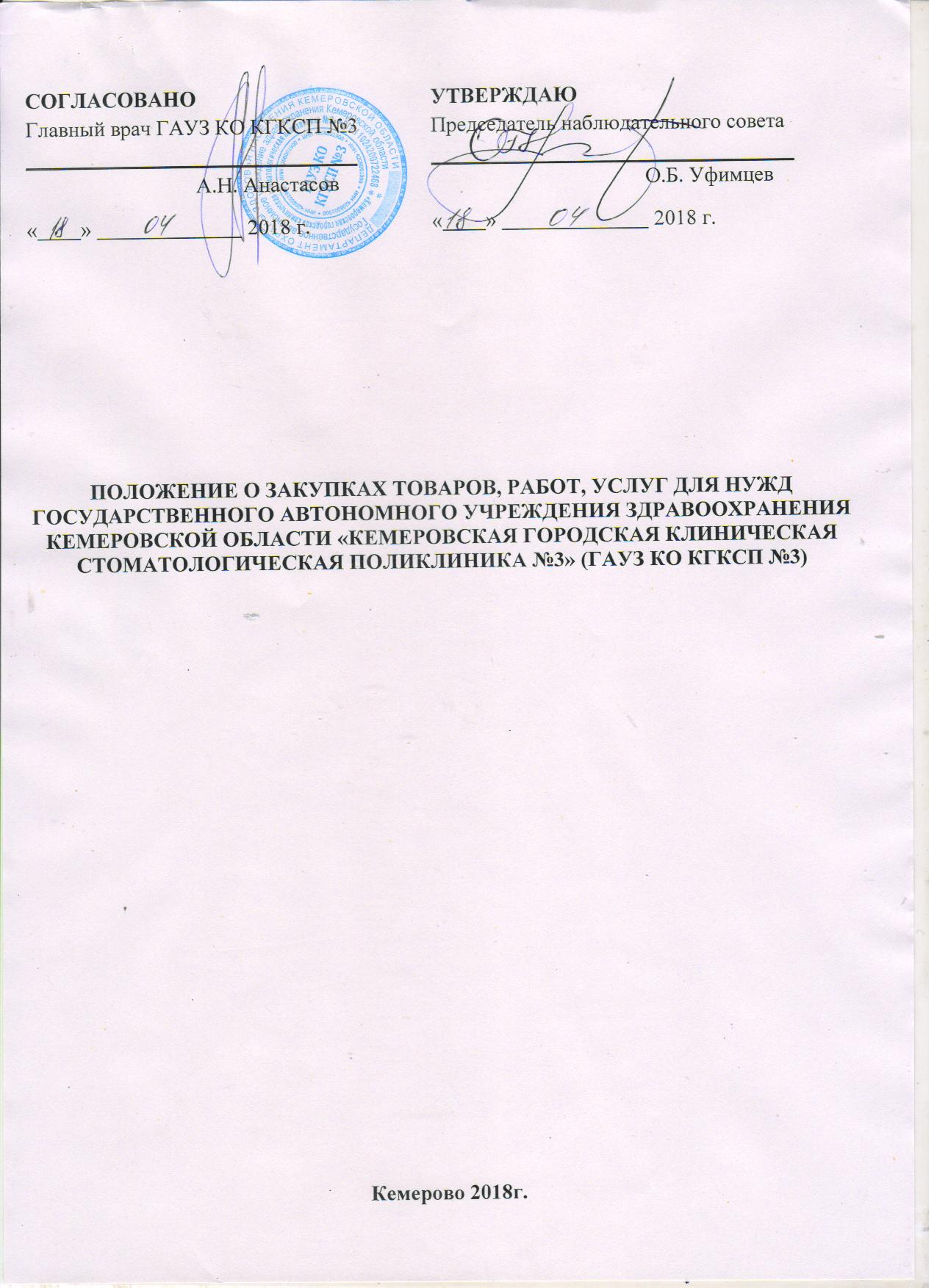 ОглавлениеРаздел 1. Общие положения.Статья 1. Основные термины и определения1. В настоящем Положении о закупках товаров, работ, услуг для нужд ГАУЗ КО КГКСП №3 (далее – Положение) используются следующие термины и основные определения.День – календарный день, за исключением случаев, когда в настоящем Положении срок прямо устанавливается в рабочих днях. При этом рабочим днем считается день, который не признается в соответствии с законодательством Российской Федерации выходным и (или) нерабочим праздничным днем.Заказчик – юридическое лицо, в интересах и за счет средств которого осуществляется закупка – Государственное автономное учреждение здравоохранения Кемеровской области «Кемеровская городская клиническая стоматологическая поликлиника №3». Закупка – приобретение товара, работы, услуги на основе договора, заключаемого с поставщиком (подрядчиком, исполнителем), определенным в установленном настоящим Положении порядке.Начальная (максимальная) цена договора – предельно допустимая цена договора, определяемая Заказчиком в документации о закупке.Оператор электронной торговой площадки - юридическое лицо независимо от его организационно-правовой формы, формы собственности, места нахождения и места происхождения капитала или физическое лицо в качестве индивидуального предпринимателя, государственная регистрация которых осуществлена в установленном порядке на территории Российской Федерации, которые владеют электронной торговой площадкой, необходимыми для ее функционирования программно-аппаратными средствами и обеспечивают проведение закупки в электронной форме.Официальный сайт – официальный сайт единой информационной системы в сфере закупок в информационно-телекоммуникационной  сети Интернет предназначен для обеспечения свободного и безвозмездного доступа к полной и достоверной информации о контрактной системе в сфере закупок и закупках товаров, работ, услуг, отдельными видами юридических лиц, а также для формирования, обработки и хранения такой информации –  www.zakupki.gov.ru.Руководитель заказчика – главный врач государственного автономного учреждения здравоохранения Кемеровской области «Кемеровской городской клинической стоматологической поликлиники №3», а в его отсутствие (отпуск, командировка, временная нетрудоспособность и пр.) – исполняющий обязанности главного врача.Федеральный реестр недобросовестных поставщиков – реестр недобросовестных поставщиков, предусмотренный Федеральным законом от 05.04.2013 года № 44-ФЗ «О контрактной системе в сфере закупок товаров, работ,  услуг для обеспечения  государственных и муниципальных нужд».   Электронная торговая площадка – сайт  в информационно-телекоммуникационной сети Интернет, на котором проводятся закупки в электронной форме.Статья 2. Предмет и цели регулирования Положения1. Настоящее Положение регулирует отношения, связанные с проведением закупок для нужд Заказчика.2. Целями регулирования настоящего Положения являются:обеспечение эффективного использования денежных средств;развитие добросовестной конкуренции;обеспечение гласности и прозрачности осуществления закупок;предотвращение коррупции и других злоупотреблений в сфере осуществления закупок;создание условий для своевременного и полного обеспечения нужд Заказчика качественной продукцией на выгодных условиях.Статья 3. Область применения Положения1. Настоящее Положение обязательно для применения при проведении закупки товаров, работ, услуг для нужд Заказчика. 2. Настоящее Положение не регулирует отношения, связанные с:1) куплей-продажей ценных бумаг, валютных ценностей, драгоценных материалов, а так же заключением договоров, являющихся производными финансовыми инструментами (за исключением договоров, которые заключаются вне сферы биржевой торговли и исполнение обязательств по которым предусматривает поставки товаров);2) приобретением Заказчиком биржевых товаров на товарной бирже в соответствии с законодательством о товарных биржах и биржевой торговле;3) осуществлением Заказчиком размещения заказов на поставки товаров, выполнение работ, оказание услуг в соответствии с Федеральным законом от 05.04.2013 года № 44-ФЗ «О контрактной системе в сфере закупок товаров, работ,  услуг для обеспечения  государственных и муниципальных нужд»;4) закупкой в области военно-технического сотрудничества;5) закупкой товаров, работ, услуг в соответствии с международным договором Российской Федерации, если таким договором предусмотрен иной порядок определения поставщиков (подрядчиков, исполнителей) таких товаров, работ, услуг;6) осуществлением Заказчиком отбора аудиторской организации для проведения обязательного аудита бухгалтерской (финансовой) отчетности Заказчика в соответствии со статьей 5 Федерального закона от 30 декабря 2008 года №307-ФЗ «Об аудиторской деятельности».          7)заключением и исполнением договоров в соответствии с законодательством Российской Федерации об электроэнергетике, являющихся обязательными для субъектов оптового рынка - участников обращения электрической энергии и (или) мощности;8) осуществлением кредитной организацией лизинговых операций и межбанковских операций, в том числе с иностранными банками;9) определением, избранием и деятельностью представителя владельцев облигаций в соответствии с законодательством Российской Федерации о ценных бумагах;10) открытием головным исполнителем поставок продукции по государственному оборонному заказу, исполнителем, участвующим в поставках продукции по государственному оборонному заказу, в уполномоченном банке отдельного счета и заключением ими с уполномоченным банком договоров о банковском сопровождении сопровождаемой сделки в соответствии с Федеральным законом от 29 декабря 2012 года N 275-ФЗ "О государственном оборонном заказе".Статья 4. Нормативное правовое регулирование осуществления закупок1. Нормативно-правовое регулирование осуществления закупок на поставки товаров, выполнения работ, оказание услуг для нужд Заказчика основывается на положениях Конституции Российской Федерации, Гражданского кодекса Российской Федерации, федерального закона Российской Федерации от 18 июля 2011 г. № 223-ФЗ «О закупках товаров, работ, услуг отдельными видами юридических лиц», Постановления Правительства РФ от 16 сентября 2016 г. N 925 "О приоритете товаров российского происхождения, работ, услуг, выполняемых, оказываемых российскими лицами, по отношению к товарам, происходящим из иностранного государства, работам, услугам, выполняемым, оказываемым иностранными лицами", иных федеральных законов и нормативных правовых актов, регулирующих отношения, связанные с осуществлением закупок, настоящим Положением.2. Настоящее Положение согласовывается руководителем Заказчика и утверждается наблюдательным советом Заказчика. Изменения и дополнения в настоящее Положение вносятся локальными актами Заказчика, согласовываются руководителем Заказчика и утверждаются наблюдательным советом Заказчика.Статья 5. Комиссия по осуществлению закупок 1. Комиссия по осуществлению закупок (далее - комиссия) принимает решения, необходимые для осуществления выбора поставщика (подрядчика, исполнителя) при проведении  закупки в том числе:о допуске или отказе в допуске к участию в закупке;о выборе победителя закупки;о признании закупки несостоявшейся;о проведении переторжки в рамках проводимых закупок;принятие иных решений и осуществление иных полномочий, связанных с исполнением требований настоящего Положения и иных внутренних нормативных документов Заказчика.2. Решение о создании комиссии, определение порядка ее работы, персонального состава, назначение председателя и секретаря комиссии принимается Заказчиком до размещения на официальном сайте извещения о закупке, документации о закупке и оформляется приказом по учреждению. По своему усмотрению Заказчик может создать единую комиссию. 3. Замена члена комиссии допускается только по решению Заказчика.4. Число членов комиссии должно быть не менее чем пять человек.5. В состав комиссии могут входить как сотрудники Заказчика, так и сторонние лица. Председатель комиссии назначается из числа сотрудников Заказчика. 6. В состав комиссии включаются преимущественно лица, прошедшие обучение, а также лица, обладающие специальными знаниями, относящимися к объекту закупки.7. В состав комиссии не могут включаться лица, лично заинтересованные в результатах закупки (в том числе сотрудники и учредители поставщиков, участвующих в закупке), а так же лица, на которых способны оказывать влияние участники закупки (в том числе лица, являющиеся участниками или акционерами этих организаций, членами их органов управления, их кредиторами). Член комиссии, обнаруживший после подачи заявок, свою личную заинтересованность в результатах закупки, должен незамедлительно сделать заявление об этом председателю комиссии или лицу, его замещающему. Такой член комиссии не принимает участия в работе комиссии в рамках данной закупки. В случае выявления в составе комиссии указанных выше лиц Заказчик в обязательном порядке заменяет их иными физическими лицами, которые лично не заинтересованы в результатах закупки и на которых не способны оказывать влияние участники закупки. 8. Комиссия принимает решения во время проведения заседания. Члены комиссии должны быть своевременно уведомлены о месте, дате и времени проведения заседания комиссии. Допускается проведение заседаний в режиме видеоконференцсвязи и по селекторной связи (например, связь по Skype). 9. Заседания комиссии проводит председатель, а при его отсутствии, заместитель председателя. Ведение рабочей документации комиссии осуществляется секретарем комиссии. Председатель и секретарь комиссии являются полноправными членами комиссии и участвуют в принятии решений.10. Заседание комиссии считается правомочным, если на нем присутствует не менее чем пятьдесят процентов от общего числа ее членов. 11. Решения комиссии принимаются простым большинством голосов. В случае равенства голосов голос председательствующего на заседании комиссии считается решающим.12. Члены комиссии с правом решающего голоса выражают свое мнение словами «за» или «против». Воздержание при голосовании не допускается.13. Решения комиссии оформляются протоколом, который подписывается всеми присутствующими на заседании членами комиссии, Заказчиком. Протокол, составленный в ходе заседания комиссии, размещается Заказчиком на официальном сайте не позднее чем через три дня со дня подписания такого протокола. При этом в протоколе, размещаемом на официальном сайте, допускается не указывать сведения о составе комиссии и данных о персональном голосовании комиссии.14. Комиссия имеет право привлекать экспертов для разрешения возникающих при осуществлении ее деятельности вопросов, требующих специальных знаний и навыков, как из числа сотрудников Заказчика, так и сторонних организаций, индивидуальных предпринимателей, физических лиц. Раздел 2. Информационное обеспечение закупок.Статья 6. Публикация информации о закупках1. Официальным источником размещения информации о закупках Заказчика является официальный сайт единой информационной системы в сфере закупок в информационно-телекоммуникационной  сети Интернет предназначен для обеспечения свободного и безвозмездного доступа к полной и достоверной информации о контрактной системе в сфере закупок и закупках товаров, работ, услуг, отдельными видами юридических лиц, а также для формирования, обработки и хранения такой информации –  www.zakupki.gov.ru (далее – официальный сайт). Заказчик вправе публиковать информацию о закупке дополнительно на сайте Заказчика, на иных информационных ресурсах, а также в средствах массовой информации.2. На официальном сайте размещаются следующие документы и сведения:1) настоящее Положение, а также изменения, вносимые в него – в течение 15 календарных дней со дня утверждения наблюдательным советом;2) план закупки – в течение 10 календарных дней со дня утверждения плана, но не позднее 31 декабря текущего календарного года, информация о внесении в него изменений  – в течение 10 календарных дней со дня внесения изменений;3) пятилетний план закупки инновационной продукции, высокотехнологичной продукции, лекарственных средств – в течение 10 календарных дней со дня утверждения плана, но не позднее 31 декабря текущего календарного года; информация о внесении в него изменений  – в течение 10 календарных дней со дня внесения изменений. 4) информация о закупке, в том числе извещение о закупке, документация о закупке, проект договора, являющийся неотъемлемой частью извещения о закупке и документации о закупке, – в день объявления о закупке;5) изменения, вносимые в извещение о проведении закупки и закупочную документацию, информация об отказе от проведения закупки – не позднее 3 дней со дня принятия таких решений;6) разъяснения закупочной документации – не позднее 3 дней со дня принятия решения о предоставлении разъяснений;7) протоколы, составляемые в ходе закупки – не позднее чем через 3 дня со дня подписания;8) сведения об изменении объема, цены приобретаемой продукции, сроках исполнения договора относительно информации, содержащейся в протоколе, составленном по итогам проведения закупки (с указанием измененных условий) – не позднее 10 дней со дня внесения соответствующих изменений в договор;9) сведения о количестве и об общей стоимости договоров, заключенных по результатам закупки – ежемесячно, не позднее 10 числа месяца, следующего за отчетным месяцем;10) сведения о количестве и об общей стоимости договоров, заключенных Заказчиком по результатам закупки у единственного поставщика - ежемесячно, не позднее 10 числа месяца, следующего за отчетным месяцем;11) сведения о количестве и общей стоимости договоров, заключенных Заказчиком по результатам закупки, сведения о которой составляют государственную тайну или относительно которых принято решение Правительства Российской Федерации, как о не подлежащих размещению на официальном сайте - ежемесячно, не позднее 10 числа месяца, следующего за отчетным месяцем;12)  сведения о количестве и об общей стоимости договоров, заключенных по результатам закупки у субъектов малого и среднего предпринимательства – ежемесячно, не позднее 10 числа месяца, следующего за отчетным месяцем;13) иная информация, которую Заказчик посчитает необходимой разместить на официальном сайте.3. Размещенные на официальном сайте информация и материалы  должны быть доступны для любого лица без взимания платы.4. Не подлежат размещению на официальном сайте сведения о закупке, составляющие государственную тайну или в отношении которой приняты решения Правительства Российской Федерации, при условии, что такие сведения содержатся в извещении о закупке, документации о закупке или в проекте договора, а так же сведения о закупке товаров, работ, услуг, стоимость которых не превышает сто тысяч рублей.5. В случае возникновения технических или иных неполадок, возникающих при ведении официального сайта уполномоченным федеральным органом исполнительной власти и блокирующих доступ к официальному сайту в течение более чем одного рабочего дня, информация, подлежащая размещению на официальном сайте в соответствии с частью 2 статьи 6 настоящего Положения, размещается Заказчиком на сайте Заказчика с последующим размещением ее на официальном сайте – в течение одного рабочего дня со дня устранения технических или иных неполадок, блокирующих доступ к официальному сайту, и считается размещенной в установленном порядке.Раздел 3. Планирование.Статья 7. Планирование закупок1. План закупки формируется Заказчиком в соответствии с требованиями утвержденными постановлением Правительства Российской Федерации от 17 сентября 2012 г. N 932 "Об утверждении Правил формирования плана закупки товаров (работ, услуг) и требований к форме такого плана", установленными нормативными правовыми актами Российской Федерации, локальными актами Заказчика, а также положением о закупке Заказчика, утвержденным в установленном порядке, в том числе с учетом сроков проведения закупочных процедур исходя из требуемой даты поставки товаров (работ, услуг).2. План закупок утверждается Заказчиком.3. Ежегодно Заказчиком утверждается план проведения процедур закупок на очередной финансовый год.5. План закупок инновационной продукции, высокотехнологичной продукции, лекарственных средств формируется в текущем году на период от пяти до семи лет.6. Корректировка плана закупки может осуществляться в случае:а) изменения потребности в товарах (работах, услугах), в том числе сроков их приобретения, способа осуществления закупки и срока исполнения договора;б) изменения более чем на 10 процентов стоимости планируемых к приобретению товаров (работ, услуг), выявленного в результате подготовки к процедуре проведения конкретной закупки, вследствие чего невозможно осуществление закупки в соответствии с планируемым объемом денежных средств, предусмотренным планом закупки;в) любые изменения в план закупок и план закупок инновационной продукции, высокотехнологичной продукции, лекарственных средств.  г) в иных случаях.Такие изменения размещаются на официальном сайте в течение 10 календарных дней со дня внесения изменений. 7. В случае если до размещения извещения о закупке требуется внести изменения в план закупки, то измененный план закупок должен быть опубликован на официальном сайте не позднее одного дня до размещения такой закупки.Статья 8. Организация осуществления закупок1. Распределение функций, связанных с осуществлением закупок и предусмотренных настоящим Положением, между подразделениями Заказчика устанавливается руководителем Заказчика.2. Проведение закупок осуществляется должностным лицом, ответственным за подготовку и проведение закупок (далее – должностное лицо), в соответствии с планом закупок, на основании заявок на проведение закупки структурных подразделений Заказчика. Заявки должны направляться не менее чем за один месяц до запланированного начала проведения закупки. 3. Должностное лицо готовит документацию о закупке и согласовывает ее в порядке, определенном локальными актами Заказчика. 4. Документация о закупке, размещенная на официальном сайте, должна соответствовать документации о закупке, согласованной в установленном порядке. Ответственность за данное соответствие несет должностное лицо.Статья 9. Начальная (максимальная) цена договора1. Расчет начальной (максимальной) цены договора производится на основании ценовой информации. В качестве источников ценовой информации могут использоваться:- цены заключенных сделок (договоров, контрактов, соглашений, счетов-фактур и т. п.) как уже выполненных, так и действующих, получаемых из текстов договоров (контрактов), реестров контрактов;- прейскурантные, или каталожные, цены - цены производителей, поставщиков, подрядчиков, исполнителей, публикуемые ими в печатном виде или в Интернете в собственных или сборных прейскурантах, каталогах, бюллетенях;- цены предложений не выигравших участников конкурсов, аукционов, аукционов в электронной форме, запросов котировок, запросов котировок в электронной форме, запросов коммерческих предложений, содержащиеся в соответствующих протоколах;- справочные цены на товары, работы, услуги, публикуемые в следующих изданиях: российских и зарубежных информационно-справочных изданиях (бюллетенях) о ценах на товары, работы, услуги, выпускаемых в печатной и электронной форме или размещаемых в сети Интернет; специализированных журналах, статистических и аналитических обзорах, других печатных и интернет-изданиях;- коммерческие предложения поставщиков, подрядчиков, исполнителей;- любые другие источники, вызывающие доверие.2. Расчет начальной (максимальной) цены договора может производиться при необходимости с привлечением экспертов в области предмета договора и ценообразования, а также компаний, занимающихся осмечиванием, специализированных организаций, маркетинговых и ценовых фирм.Раздел 4. Требования, устанавливаемые к участникам закупок, при проведении закупок.Статья 10. Требования к участникам закупок1. Участником закупки может быть любое юридическое лицо или несколько юридических лиц, выступающих на стороне одного участника закупки, независимо от организационно-правовой формы, формы собственности, места нахождения и места происхождения капитала либо любое физическое лицо или несколько физических лиц, выступающих на стороне одного участника закупки, в том числе индивидуальный предприниматель или несколько индивидуальных предпринимателей, выступающих на стороне одного участника закупки, которые соответствуют требованиям, установленным Заказчиком в соответствии с положением о закупке.2. При размещении закупки устанавливаются следующие обязательные требования к участникам закупки:1) соответствие участников закупки требованиям, устанавливаемым в соответствии с законодательством Российской Федерации к лицам, осуществляющим поставки товаров, выполнение работ, оказание услуг, являющихся предметом закупки (наличие лицензии, разрешений и прочее);2) непроведение ликвидации участника закупки - юридического лица и отсутствие решения арбитражного суда о признании участника закупки - юридического лица, индивидуального предпринимателя банкротом и об открытии конкурсного производства;3) неприостановление деятельности участника закупки в порядке, предусмотренном Кодексом Российской Федерации об административных правонарушениях, на день подачи заявки на участие в закупке;4) отсутствие у участника закупки задолженности по начисленным налогам, сборам и иным обязательным платежам в бюджеты любого уровня или государственные внебюджетные фонды за прошедший календарный год, размер которой превышает двадцать пять процентов балансовой стоимости активов участника закупки по данным бухгалтерской отчетности за последний завершенный отчетный период. Участник закупки считается соответствующим установленному требованию в случае, если он обжалует наличие указанной задолженности в соответствии с законодательством Российской Федерации и решение по такой жалобе на день рассмотрения заявки на участие в закупке не принято.3. При размещении закупки Заказчик вправе установить также следующие требования к участникам закупки:1) обладание участниками закупки исключительными правами на объекты интеллектуальной собственности, если в связи с исполнением договора Заказчик приобретает права на объекты интеллектуальной собственности, за исключением случаев размещения закупки на создание произведения литературы или искусства (за исключением программ для ЭВМ, баз данных), исполнения, на финансирование проката или показа национального фильма;2) Заказчик вправе установить в документации о закупке требование об отсутствии сведений об участнике закупки в реестре недобросовестных поставщиков, который ведется в соответствии с Федеральным законом от 05.04.2013 №44-ФЗ «О контрактной системе в сфере закупок товаров, работ, услуг для обеспечения государственных и муниципальных нужд», а также в реестре недобросовестных поставщиков, предусмотренном статьей 5 федерального закона от 18.07.2011 г. № 223-ФЗ «О закупках товаров, работ, услуг отдельными видами юридических лиц»;3) при размещении закупки на выполнение работ по строительству, реконструкции, капитальному ремонту объекта капитального строительства Заказчик вправе установить также участникам закупки требование выполнения ими за последние пять лет, предшествующие дате окончания срока подачи заявок на участие в закупке, аналогичных работ по строительству, реконструкции, капитальному ремонту объекта капитального строительства, на выполнение которых размещается закупка, стоимость которых составляет не менее чем двадцать процентов начальной (максимальной) цены договора (цены лота), на право заключить который проводится закупка. При этом учитывается стоимость всех выполненных участником закупки (с учетом правопреемственности) работ по строительству, реконструкции, капитальному ремонту одного из объектов капитального строительства (по выбору участника закупки);4) при проведении закупки на выполнение работ по строительству, реконструкции, капитальному ремонту общей стоимостью выше 3 000 000 (трех миллионов) рублей  обязательным документом для предоставления участником закупки является выписка из реестра СРО с указанием уровня ответственности, соответствующего цене закупки. 4. В случае если несколько юридических лиц, физических лиц, в том числе индивидуальных предпринимателей (субпоставщики, субподрядчики, соисполнители) выступают на стороне одного участника закупки, требования, установленные Заказчиком в документации о закупке к участникам закупки, предъявляются к каждому из указанных лиц в отдельности. 5. Ответственность за соответствие всех привлекаемых субпоставщиков (субподрядчиков, соисполнителей), независимо от выполняемого ими объема поставок, работ, услуг, требованиям, указанным в части 2 настоящей статьи, в том числе наличия у них разрешающих документов, несет участник закупки.6. Иные требования устанавливаются документацией о закупке. Требования к участникам закупки не должны содержать излишних (необоснованных) ограничений, в том числе путем ограничений допуска к участию в закупке путем установления неизмеряемых требований к участникам закупки.7. Не допускается предъявлять к участникам закупки требования, которые не указаны в документации о закупке. Требования, предъявляемые к участникам закупки, установленные Заказчиком, применяются в равной степени ко всем участникам закупки. Статья 11. Обеспечение заявки на участие в закупке. Обеспечение исполнения договора и гарантийных обязательств1.	Заказчик вправе установить в конкурсной, аукционной документации, документации об аукционе в электронной форме, документации о проведении запроса котировок в электронной форме (далее - документация о закупке) требование об обеспечении заявки на участие в закупке. Размер обеспечения заявки на участие в закупке не может превышать пять процентов начальной (максимальной) цены договора (цены лота). Обеспечение заявки на участие в конкурсе, аукционе производится путем перечисления денежных средств на счет Заказчика. Обеспечение заявки на участие в аукционе в электронной форме и запросе котировок в электронной форме производится в соответствии с регламентом работы электронной торговой площадки и настоящим Положением.2.	Заказчик вправе установить в документации о закупке требование об обеспечении исполнения договора, заключаемого по результатам конкурентной процедуры  закупки, размер которого может быть в пределах от пяти до двадцати пяти процентов начальной (максимальной) цены договора (цены лота). Срок обеспечения исполнения договора должен составлять срок исполнения обязательств по договору поставщиком (подрядчиком, исполнителем), увеличенный на срок, необходимый для процедуры возврата с учетом рабочих дней.Если сумма договора, заключаемого по результатам конкурентной процедуры закупки, выше 50 миллионов рублей установление обеспечения исполнения договора обязательно.3.	Заказчик в документации о закупке (проекте договора, содержащегося в документации) вправе также установить требование об обеспечении исполнения гарантийных обязательств, предусмотренных договором.3.1. Обеспечение исполнения договора, исполнения гарантийных обязательств может быть оформлено в виде безотзывной банковской гарантии, выданной кредитной организацией, или передачи Заказчику в залог денежных средств, в том числе в форме вклада (депозита).4.	В случае наличия требования об обеспечении в документации о закупке, обеспечение исполнения договора должно быть предоставлено участником закупки до заключения договора, за исключением случаев, предусмотренных в части 5 настоящей статьи.Срок предоставления победителем закупки или иным участником закупки, с которым заключается договор, в соответствии с условиями настоящего Положения, обеспечения исполнения договора должен быть установлен в документации о закупке и не должен составлять менее 5 рабочих дней со дня размещения на официальном сайте протокола закупки, на основании которого с победителем закупки или с иным участником заключается такой договор, и не должен превышать 10 рабочих дней со дня размещения указанного протокола.В случае если документацией о закупке установлено требование о предоставлении обеспечения исполнения договора  до заключения договора и в срок, установленный документацией о закупке, победитель закупки или иной участник, с которым заключается договор, не предоставил обеспечение исполнения договора, такой участник (победитель) признается уклонившимся от заключения договора и Заказчик вправе заключить договор с участником осуществления закупок, предложившим лучшие условия после победителя.5.	В случае установления в документации о закупке требования предоставления поставщиком (подрядчиком, исполнителем) обеспечения исполнения договора и если это предусмотрено документацией о закупке Заказчик вправе заключить договор до предоставления таким поставщиком (подрядчиком, исполнителем) обеспечения исполнения договора при условии того, что в такой договор будет включено положение об обязанности предоставления поставщиком (подрядчиком, исполнителем) Заказчику обеспечения исполнения договора в срок не более 15 (пятнадцати) календарных дней с даты заключения договора и о выплате аванса (в случае если он предусмотрен проектом договора) поставщику (подрядчику, исполнителю) только после предоставления обеспечения исполнения договора.6.	Обеспечение исполнения гарантийных обязательств, если это предусмотрено условиями договора, содержащимися в документации о закупке, может предоставляться после подписания сторонами по договору документа, подтверждающего выполнение контрагентом основных обязательств по договору (акта приема-передачи товара, работ, услуг, акта ввода объекта в эксплуатацию и т.п.).В случае установления требования о предоставлении обеспечения гарантийных обязательств документация о закупке должна содержать: размер обеспечения гарантийных обязательств; срок предоставления участником, с которым заключается договор, обеспечения гарантийных обязательств, минимальный срок гарантийных обязательств. При этом проектом договора и договором, заключаемым по итогам закупки, должен быть предусмотрен порядок (перечень), дата начала и окончания гарантийных обязательств контрагента, обязанность контрагента предоставить обеспечение гарантийных обязательств, срок его предоставления, и ответственность контрагента за непредоставление (несвоевременное предоставление) такого обеспечения.7. В случае если установлено требование обеспечения заявки на участие в закупке, Заказчик возвращает денежные средства, внесенные в качестве обеспечения заявок на участие в закупке, в течение пяти рабочих дней со дня:1)	принятия Заказчиком решения об отказе от проведения закупки участникам, подавшим заявки на участие в закупке;2)	поступления Заказчику уведомления об отзыве заявки на участие в  закупке - участнику, подавшему заявку на участие в закупке;3)	подписания протокола закупки на участие в закупке участнику, подавшему заявку после окончания срока приема заявок;4)	подписания протокола рассмотрения заявок на участие в конкурсе участнику, подавшему заявку на участие и не допущенному к участию в закупке;5)	подписания протокола оценки и сопоставления заявок на участие в конкурсе участникам закупки, которые участвовали, но не стали победителями закупки, кроме участника, сделавшего предложение, следующее за предложением победителя закупки, заявке которого был присвоен второй номер;6)	заключения договора победителю закупки;7)	заключения договора участнику закупки, заявке на участие которого присвоен второй номер;8)	принятия решения о несоответствии заявки на участие в закупки – единственному участнику закупки, заявка которого была признана комиссией не соответствующей требованиям документации о закупке;9)	заключения договора с участником закупки, подавшим единственную заявку на участие в закупке, соответствующую требованиям документации, такому участнику;10)	заключения договора с единственным допущенным к участию в закупке участником закупки такому участнику;11) заключения договора с единственным участником аукциона, принявшим участие в аукционе, такому участнику;12) подписания протокола аукциона – участнику аукциона, не принявшему участие в аукционе.8.	В случае уклонения победителя закупки от заключения договора денежные средства, внесенные в качестве обеспечения заявки на участие в закупке, не возвращаются и удерживаются в пользу Заказчика. Порядок удержания денежных средств в таких случаях должен быть установлен в документации о закупке.9.	В случае уклонения участника конкурса, заявке которого присвоен второй номер, или участника аукциона, сделавшего предпоследнее предложение, от заключения договора денежные средства, внесенные в качестве обеспечения заявки на участие в конкурсе, аукционе, не возвращаются и удерживаются в пользу Заказчика. Порядок удержания денежных средств в таких случаях должен быть установлен в документации о закупке.10.	В случае уклонения участника аукциона или конкурса, подавшего единственную заявку на участие в аукционе или конкурсе, соответствующую требованиям документации и признанного его участником, от заключения договора денежные средства, внесенные в качестве обеспечения заявки на участие в  аукционе или конкурсе, не возвращаются и удерживаются в пользу Заказчика. Порядок удержания денежных средств в таких случаях должен быть установлен в документации о закупке.11.	В случае уклонения единственного допущенного комиссией участника аукциона или конкурса либо единственного участника аукциона, принявшего участие в аукционе, от заключения договора денежные средства, внесенные в качестве обеспечения заявки на участие в аукционе, не возвращаются и удерживаются в пользу Заказчика. Порядок удержания денежных средств в таких случаях должен быть установлен в документации о закупке.Раздел 5. Способы закупок и условия осуществления закупок.Статья 12. Виды процедур закупок и условия их использования1.	Выбор поставщика осуществляется с помощью следующих  закупок:Конкурс – процедура закупки, победителем которой признается лицо, предложившее лучшие условия исполнения договора и заявке на участие в конкурсе которого присвоен первый номер. Выбор поставщика (исполнителя, подрядчика) с помощью конкурса может осуществляться, если предполагается заключение договора на закупку: информационных, юридических, аудиторских и консультационных услуг, услуг по организации выставочной деятельности, услуг по проведению социологических опросов в интересах Заказчика, образовательных услуг, проведение научно-исследовательских, опытно-конструкторских или технологических услуг и работ, проведение опытов и экспериментов, услуг и работ, связанных с созданием конструкторской документации для изготовления оборудования и технологической оснастки, изготовление и поставку экспериментальных образцов (прототипов) оборудования и технологической оснастки, разработку дизайна товара, изготовление и поставку макетов товара, поставку полиграфических, канцелярских, подарочных, сувенирных и наградных товаров с логотипом или фирменным дизайном Заказчика.Аукцион – это торги, победителем которых признается лицо, предложившее наиболее низкую цену договора или, если при проведении аукциона цена договора снижена до нуля и аукцион проводится на право заключить договор, наиболее высокую цену договора, проводится, в случае если начальная (максимальная) цена договора более семисот тысяч рублей. Аукцион в электронной форме – это торги, проведение которых обеспечивается оператором электронной площадки на сайте в информационно-телекоммуникационной сети «Интернет». Аукцион в электронной форме проводится согласно перечня товаров, работ, услуг, устанавливаемого Правительством Российской Федерации, при условии что начальная (максимальная) цена договора более семисот тысяч рублей.Запрос котировок. Выбор поставщика (исполнителя, подрядчика) с помощью запроса котировок может осуществляться, если предметом закупки является поставка товаров, выполнение работ, оказание услуг, которые осуществляются не по конкретным заявкам Заказчика и для которых есть функционирующий рынок, а начальная (максимальная) цена договора не менее трехсот тысяч рублей и не превышает семьсот тысяч рублей.Запрос котировок в электронной форме – запрос котировок, проведение которого обеспечивается оператором электронной площадки на сайте в информационно-телекоммуникационной сети «Интернет». Запрос котировок в электронной форме проводится согласно перечня товаров, работ, услуг, устанавливаемого Правительством Российской Федерации, при условии что начальная (максимальная) цена договора не менее трехсот тысяч рублей и не превышает семьсот тысяч рублей.                                                                                                                                                                                                                                                                                                                                                                                                                                                                                                                                                                                                                                                                                                                                                                                                                                                                                                                                                                                                                                                                                                                                                                                                                                                                                                                                                                                                                                                                                                                                                                                                                                                                                                                                                                                                                                                                                                                                                                                                                                                                                                                                                                                                                                                                                                                                                                                                                                                                                                                                                                                                                                                                                                                                                                                                                                                                                                                                                                                                                                                                                                                                                                                                                                                                                                                                                                                                                                                                                                                                                                                                                                                                                                                                                                                                                                                                                                                                                                                                                                                                             Запрос предложений – закупка, при которой на основании критериев и порядка оценки, установленных в документации о проведении запроса предложений, определяется участник закупки, предложивший лучшие условия выполнения договора на строительно-монтажные и ремонтно-строительные работы. Выбор подрядчика с помощью запроса предложений может осуществляться, если начальная (максимальная) цена договора свыше трехсот  тысяч рублей. Закупка у единственного поставщика. При осуществлении закупок у единственного поставщика договор заключается напрямую с поставщиком, без использования конкурентных процедур с учетом требований статьи 63 настоящего Положения. Закрытый запрос предложений – закупка, при которой на основании критериев и порядка оценки, установленных в документации о проведении запроса предложений, определяется участник закупки, предложивший лучшие условия выполнения договора финансовой аренды (лизинга). Выбор поставщика, подрядчика, исполнителя с помощью закрытого запроса предложений может осуществляться, если начальная (максимальная) цена договора свыше трехсот  тысяч рублей. 2. Закупки указанные в пунктах 1-6 части 1 настоящей статьи могут быть многолотовыми, при этом договор заключается отдельно по каждому лоту.3. Закупка изделий медицинского назначения, стоматологических расходных материалов и инструментов осуществляется по группам, согласно Приложению №1 к настоящему Положению. При этом в одном договоре не может быть товар из разных групп.Раздел 6. Порядок проведения конкурса. Статья 13. Конкурс на право заключить договор. 1. Конкурс – процедура закупки, победителем которой признается лицо, предложившее лучшие условия исполнения договора и заявке на участие в конкурсе которого присвоен первый номер. Выбор поставщика (исполнителя, подрядчика) с помощью конкурса может осуществляться, если предполагается заключение договора на закупку: информационных, юридических, аудиторских и консультационных услуг, услуг по организации выставочной деятельности, услуг по проведению социологических опросов в интересах Заказчика, образовательных услуг, проведение научно-исследовательских, опытно-конструкторских или технологических услуг и работ, проведение опытов и экспериментов, услуг и работ, связанных с созданием конструкторской документации для изготовления оборудования и технологической оснастки, изготовление и поставку экспериментальных образцов (прототипов) оборудования и технологической оснастки, разработку дизайна товара, изготовление и поставку макетов товара, поставку полиграфических, канцелярских, подарочных, сувенирных и наградных товаров с логотипом или фирменным дизайном Заказчика.2. Конкурс может быть с проведением переторжки или без переторжки.3. Не допускается взимание с участников закупки платы за участие в конкурсе.4. Заказчиком может быть установлено требование о внесении денежных средств в качестве обеспечения заявки на участие в конкурсе (далее по тексту - требование обеспечения заявки на участие в конкурсе) в размере, предусмотренном статьей 11 настоящего Положения. В случае если Заказчиком установлено требование обеспечения заявки на участие в конкурсе, такое требование в равной мере распространяется на всех участников закупки и указывается в конкурсной документации.5. При проведении конкурса переговоры Заказчика или комиссии с участником закупки не допускаются. При этом допускается разъяснение конкурсной документации по вопросам участников закупки в порядке, установленном настоящим Положением.Статья 14. Извещение о проведении конкурса1. Извещение о проведении конкурса размещается Заказчиком на официальном  сайте не менее чем за двадцать дней до дня окончания подачи заявок на участие в конкурсе.2. Заказчик также вправе дополнительно опубликовать извещение о проведении конкурса в любых средствах массовой информации, в том числе в электронных средствах массовой информации.3. В извещении о проведении конкурса должны быть указаны следующие сведения:1) способ закупки;2) наименование, место нахождения, почтовый адрес, адрес электронной почты, номер контактного телефона Заказчика;3) предмет договора с указанием количества поставляемого товара, объема выполняемых работ, оказываемых услуг, за исключением случая, если при проведении конкурса на право заключить договор на выполнение технического обслуживания и (или) ремонта техники, оборудования, оказание услуг связи, юридических услуг невозможно определить необходимое количество запасных частей к технике, к оборудованию, объем работ, услуг;4) место поставки товара, выполнения работ, оказания услуг;5) сведения о начальной (максимальной) цене договора (цене лота);6) срок, место и порядок предоставления конкурсной документации, официальный сайт, на котором размещена конкурсная документация, размер, порядок и сроки внесения платы, взимаемой Заказчиком за предоставление конкурсной документации, если такая плата установлена Заказчиком, за исключением случаев предоставления документации в форме электронного документа;7) срок окончания подачи заявок, место, дата и время вскрытия конвертов с заявками на участие в конкурсе, место и дата рассмотрения таких заявок и подведения итогов конкурса;8) в случае, если в извещении содержится указание на товарные знаки, они должны сопровождаться словами «или эквивалент», за исключением случаев несовместимости товаров, на которых размещаются другие товарные знаки, и необходимости обеспечения взаимодействия таких товаров с товарами, используемыми Заказчиком, а также случаев размещения закупок на поставки запасных частей и расходных материалов к машинам и оборудованию, используемым Заказчиком, в соответствии с технической документацией на указанные машины и оборудование.4. Заказчик вправе принять решение о внесении изменений в извещение о проведении конкурса не позднее, чем за пять дней до даты окончания подачи заявок на участие в конкурсе. Изменение предмета конкурса не допускается. В течение одного дня со дня принятия указанного решения такие изменения размещаются на официальном сайте Заказчиком в порядке, установленном для размещения на официальном сайте извещения о проведении конкурса. При этом срок подачи заявок на участие в конкурсе должен быть продлен так, чтобы со дня размещения на официальном сайте внесенных изменений в извещение о проведении конкурса до даты окончания подачи заявок на участие в конкурсе такой срок составлял не менее пятнадцати дней.5. Заказчик, разместивший на официальном сайте извещение о проведении конкурса, вправе отказаться от его проведения не позднее чем за пять дней до даты окончания срока подачи заявок на участие в конкурсе, если иной срок не установлен в извещении о проведении конкурса. Извещение об отказе от проведения конкурса размещается Заказчиком в течение двух дней со дня принятия решения об отказе от проведения конкурса в порядке, установленном для официального размещения на официальном сайте извещения о проведении конкурса. 6. В течение двух рабочих дней со дня принятия решения об отказе от проведения конкурса Заказчиком вскрываются (в случае, если на конверте не указаны почтовый адрес (для юридического лица) или сведения о месте жительства (для физического лица) участника закупки) конверты с заявками на участие в конкурсе и направляются соответствующие уведомления всем участникам закупки, подавшим заявки на участие в конкурсе. Порядок возврата участникам закупки денежных средств, внесенных в качестве обеспечения заявок на участие в конкурсе, если таковое требование обеспечения заявки на участие в конкурсе было установлено, определяется статьей 11 настоящего Положения.Статья 15. Содержание конкурсной документации1. Конкурсная документация разрабатывается и утверждается Заказчиком.2. Конкурсная документация должна содержать требования, установленные Заказчиком, к количеству, качеству, техническим характеристикам товара, работы, услуги, требования к их безопасности, требования к функциональным характеристикам (потребительским свойствам) товара, требования к размерам, упаковке, отгрузке товара, требования к результатам работы и иные требования, связанные с определением соответствия поставляемого товара, выполняемой работы, оказываемой услуги потребностям Заказчика.3. Конкурсная документация должна содержать:1) требования к содержанию, форме, оформлению и составу заявки на участие в конкурсе;2) требования к описанию участниками закупки поставляемого товара, который является предметом конкурса, его функциональных характеристик (потребительских свойств), а также его количественных и качественных характеристик, с применением Технических регламентов и Национальных стандартов, требования к описанию участниками закупки выполняемой работы, оказываемой услуги, которые являются предметом конкурса, их количественных и качественных характеристик;3) требования к сроку и (или) объему предоставления гарантий качества товара, работы, услуги, к обслуживанию товара, к расходам на эксплуатацию товара (при необходимости);4) место, условия и сроки (периоды) поставки товара, выполнения работы, оказания услуги;5) сведения о начальной (максимальной) цене договора (цене лота); 6) форму, сроки и порядок оплаты товара, работы, услуги;7) порядок формирования цены договора (цены лота) (с учетом или без учета расходов на перевозку, страхование, уплату таможенных пошлин, налогов и других обязательных платежей);8) сведения о валюте, используемой для формирования цены договора и расчетов с поставщиками (исполнителями, подрядчиками), а также порядок применения официального курса иностранной валюты к рублю Российской Федерации, установленного Центральным банком Российской Федерации, используемого при оплате заключенного договора;9) сведения о возможности Заказчика изменить предусмотренные договором количество товаров, объем работы, услуги в соответствии с настоящим Положением;10) порядок, место, дату начала и дату окончания срока подачи заявок на участие в конкурсе;11) требования к участникам закупки, установленные в соответствии со статьей 10 настоящего Положения;12) порядок и срок отзыва заявок на участие в конкурсе, порядок внесения изменений в такие заявки;13) формы, порядок, даты начала и дата окончания срока предоставления участникам закупки разъяснений положений конкурсной документации;14) место, дату и время вскрытия конвертов с заявками на участие в конкурсе;15) критерии оценки заявок на участие в конкурсе и их значимость;16) порядок оценки и сопоставления заявок на участие в конкурсе;17) размер обеспечения заявки на участие в конкурсе, срок и порядок внесения денежных средств в качестве обеспечения такой заявки, реквизиты счета для перечисления указанных денежных средств в случае установления Заказчиком требования обеспечения заявки на участие в конкурсе;18) размер обеспечения исполнения договора, срок и порядок его предоставления в случае, если Заказчиком установлено требование обеспечения исполнения договора. Размер обеспечения исполнения договора определяется статьей 11 настоящего Положения;19) срок со дня размещения на официальном  сайте протокола оценки и сопоставления заявок на участие в конкурсе, в течение которого победитель конкурса должен подписать проект договора. 4. К конкурсной документации должен быть приложен проект договора, который является неотъемлемой частью конкурсной документации (в случае проведения конкурса по нескольким лотам - проект договора в отношении каждого лота).5. Сведения, содержащиеся в конкурсной документации, должны соответствовать сведениям, указанным в извещении о проведении конкурса.Статья 16. Порядок предоставления конкурсной документации1. В случае проведения конкурса Заказчик обеспечивает размещение конкурсной документации на официальном сайте, одновременно с размещением извещения о проведении конкурса. Конкурсная документация должна быть доступна для ознакомления на официальном сайте без взимания платы.2. Со дня размещения на официальном сайте извещения о проведении конкурса Заказчик на основании заявления любого заинтересованного лица, поданного в письменной форме, в течение двух рабочих дней со дня получения соответствующего заявления обязан предоставить такому лицу конкурсную документацию в порядке, указанном в извещении о проведении конкурса. При этом конкурсная документация предоставляется в письменной форме после внесения участником закупки платы за предоставление конкурсной документации, если такая плата установлена Заказчиком и указание об этом содержится в извещении о проведении конкурса, за исключением случаев предоставления конкурсной документации в форме электронного документа. Размер указанной платы не должен превышать расходы Заказчика заказа на изготовление копии конкурсной документации и доставку ее лицу, подавшему указанное заявление, посредством почтовой связи. Предоставление конкурсной документации в форме электронного документа осуществляется без взимания платы.3. Предоставление конкурсной документации до размещения на официальном сайте извещения о проведении конкурса не допускается.4. Конкурсная документация, размещенная на официальном сайте, должна соответствовать конкурсной документации, предоставляемой в порядке, установленном частью 2 настоящей статьи.Статья 17. Разъяснение положений конкурсной документации и внесение в нее изменений1. Любой участник закупки вправе направить в письменной форме, в том числе в форме электронного документа, Заказчику запрос о разъяснении положений конкурсной документации. В течение трех рабочих дней со дня поступления указанного запроса Заказчик обязан направить в письменной форме или в форме электронного документа разъяснения положений конкурсной документации, если указанный запрос поступил к Заказчику не позднее, чем за пять дней до дня окончания подачи заявок на участие в конкурсе.2. В течение одного дня со дня направления разъяснения положений конкурсной документации по запросу участника закупки такое разъяснение должно быть размещено Заказчиком на официальном сайте с содержанием запроса на разъяснение положений конкурсной документации, без указания участника закупки, от которого поступил запрос. Разъяснение положений конкурсной документации не должно изменять ее суть.3. Заказчик по собственной инициативе или в соответствии с запросом участника закупки вправе принять решение о внесении изменений в конкурсную документацию не позднее, чем за пять дней до даты окончания подачи заявок на участие в конкурсе. Изменение предмета конкурса не допускается. В течение одного рабочего дня со дня принятия решения о внесении изменений в конкурсную документацию такие изменения размещаются Заказчиком в порядке, установленном размещения извещения о проведении конкурса, и в течение двух рабочих дней направляются заказными письмами или в форме электронных документов всем участникам закупки, которым была предоставлена конкурсная документация. При этом срок подачи заявок на участие в конкурсе должен быть продлен так, чтобы со дня размещения на официальном сайте внесенных изменений в конкурсную документацию до даты окончания подачи заявок на участие в конкурсе такой срок составлял не менее чем пятнадцать дней.Статья 18. Порядок подачи заявок на участие в конкурсе1. Для участия в конкурсе участник закупки подает заявку на участие в конкурсе в срок и по форме, которые установлены конкурсной документацией.2. Участник закупки подает заявку на участие в конкурсе в письменной форме в запечатанном конверте. При этом на таком конверте указывается наименование конкурса, на участие в котором подается данная заявка. Заявка в письменной форме может быть подана участником закупки, а так же посредством почты или курьерской службы.3. Заявка на участие в конкурсе должна содержать:1) сведения и документы об участнике закупки, подавшем такую заявку:а) фирменное наименование (наименование), сведения об организационно-правовой форме, о месте нахождения, почтовый адрес (для юридического лица), фамилия, имя, отчество, паспортные данные, сведения о месте жительства (для физического лица), номер контактного телефона;б) полученную не ранее чем за шесть месяцев до дня размещения на официальном сайте извещения о проведении конкурса выписку из единого государственного реестра юридических лиц или нотариально заверенную копию такой выписки (для юридического лица), полученную не ранее чем за шесть месяцев до дня размещения на официальном сайте извещения о проведении конкурса выписку из единого государственного реестра индивидуальных предпринимателей или нотариально заверенную копию такой выписки (для индивидуального предпринимателя), копии документов, удостоверяющих личность (для иного физического лица), надлежащим образом заверенный перевод на русский язык документов о государственной регистрации юридического лица или государственной регистрации физического лица в качестве индивидуального предпринимателя в соответствии с законодательством соответствующего государства (для иностранного лица) полученные не ранее чем за шесть месяцев до дня размещения на официальном сайте извещения о проведении конкурса;в) документ, подтверждающий полномочия лица на осуществление действий от имени участника закупки - юридического лица (копия решения о назначении или об избрании или приказа о назначении физического лица на должность, в соответствии с которым такое физическое лицо обладает правом действовать от имени участника закупки без доверенности (далее по тексту - руководитель). В случае, если от имени участника закупки действует иное лицо, заявка на участие в конкурсе должна содержать также доверенность на осуществление действий от имени участника закупки, заверенную печатью участника закупки и подписанную руководителем участника закупки (для юридических лиц) или уполномоченным этим руководителем лицом, либо нотариально заверенную копию такой доверенности. В случае если указанная доверенность подписана лицом, уполномоченным руководителем участника  закупки, заявка на участие в конкурсе должна содержать также документ, подтверждающий полномочия такого лица;г) документы, подтверждающие квалификацию участника закупки, в случае проведения конкурса на выполнение работ, оказание услуг, если в конкурсной документации указан такой критерий оценки заявок на участие в конкурсе, как квалификация участника закупки;д) копии учредительных документов участника закупки (для юридических лиц);е) решение об одобрении или о совершении крупной сделки либо копия такого решения в случае, если требование о необходимости наличия такого решения для совершения крупной сделки установлено законодательством Российской Федерации, учредительными документами юридического лица и если для участника процедуры закупки товаров, работ, услуг, являющихся предметом договора, или внесение денежных средств в качестве обеспечения заявки на участие в конкурсе, обеспечения исполнения договора являются крупной сделкой.В случае, если получение указанного решения до истечения срока подачи заявок на участие в конкурсе для участника конкурса невозможно в силу необходимости соблюдения установленного законодательством и учредительными документами участника закупки порядка созыва заседания органа, к компетенции которого относится вопрос об одобрении или о совершении крупных сделок, участник конкурса обязан представить письмо, содержащее обязательство в случае признания его победителем конкурса представить вышеуказанное решение до момента заключения договора.В случае, если для данного участника поставка товаров, выполнение работ, оказание услуг, являющиеся предметом договора, или внесение денежных средств в качестве обеспечения заявки на участие в закупке, обеспечения исполнения договора не являются крупной сделкой, участник закупки представляет соответствующее письмо;2) предложение о функциональных характеристиках (потребительских свойствах) и качественных характеристиках товара, о качестве работ, услуг и иные предложения об условиях исполнения договора, в том числе предложение о цене договора, о цене единицы товара, услуги; о цене запасных частей (каждой запасной части) к технике, к оборудованию, а также начальная цена запасных частей (каждой запасной части) к технике, к оборудованию и начальная цена единицы услуги и (или) работы. В случаях, предусмотренных конкурсной документацией, также копии документов, подтверждающих соответствие товара, работ, услуг требованиям, установленным в соответствии с законодательством Российской Федерации, если в соответствии с законодательством Российской Федерации установлены требования к таким товару, работам, услугам. 3) документы или копии документов, подтверждающих соответствие участника закупки установленным требованиям и условиям допуска к участию в конкурсе:а) документы, подтверждающие внесение денежных средств в качестве обеспечения заявки на участие в конкурсе, в случае, если в конкурсной документации содержится указание на требование обеспечения такой заявки (платежное поручение, подтверждающее перечисление денежных средств в качестве обеспечения заявки на участие в конкурсе, или копия такого поручения);б) копии документов, подтверждающих соответствие участника закупки требованиям, установленным законодательством Российской Федерации, в случае, если в соответствии с законодательством Российской Федерации установлены требования к лицам, осуществляющим поставки товаров, выполнение работ, оказание услуг, и такие товары, работы, услуги являются предметом конкурса;в) обладание участниками закупки исключительными правами на объекты интеллектуальной собственности, если в связи с исполнением договора Заказчик приобретает права на объекты интеллектуальной собственности;г) копии документов, подтверждающих соответствие участника закупки обязательным требованиям, установленным статьей 10 настоящего Положения.4) сведения и документы, подтверждающие соответствие соисполнителей (субподрядчиков, субпоставщиков), предприятий-изготовителей требованиям, установленным в документации в соответствии со статьей 10, если таковые требования были установлены, или справку о том, что соисполнители (субподрядчики, субпоставщики), выполняющие более 5% объема поставок, работ, услуг участником привлекаться не будут.4. Заявка на участие в конкурсе может содержать эскиз, рисунок, чертеж, фотографию, иное изображение товара, образец (пробу) товара, на поставку которого размещается заказ.5. Все листы заявки на участие в конкурсе, все листы тома заявки на участие в конкурсе должны быть прошиты и пронумерованы. Заявка на участие в конкурсе и том заявки на участие в конкурсе должны содержать опись входящих в их состав документов, быть скреплены печатью участника закупки (для юридических лиц) и подписаны участником закупки или лицом, уполномоченным таким участником закупки. Не допускается устанавливать иные требования к оформлению заявки на участие в конкурсе, за исключением предусмотренных настоящей частью требований к оформлению заявки на участие в конкурсе. При этом ненадлежащее исполнение участником закупки требования о том, что все листы заявки на участие в конкурсе и тома заявки на участие в конкурсе должны быть пронумерованы, не является основанием для отказа в допуске к участию в конкурсе.6. Требовать от участника закупки иное, за исключением предусмотренных настоящим Положением документов и сведений, не допускается. 7. Участник закупки вправе подать только одну заявку на участие в конкурсе в отношении каждого предмета конкурса. 8. Прием заявок на участие в конкурсе прекращается в день вскрытия конвертов с такими заявками.9. Участники закупки, подавшие заявки на участие в конкурсе, Заказчик обязан обеспечить целостность конвертов с заявками и конфиденциальность сведений, содержащихся в таких заявках до вскрытия конвертов с заявками на участие в конкурсе. 10. Участник закупки, подавший заявку на участие в конкурсе, вправе изменить или отозвать заявку на участие в конкурсе в любое время до момента вскрытия конкурсной комиссией конвертов с заявками на участие в конкурсе. Порядок и срок отзыва заявок на участие в конкурсе, порядок внесения изменений в такие заявки устанавливается в конкурсной документации. Порядок возврата участникам процедуры закупки денежных средств, внесенных в качестве обеспечения заявок на участие в конкурсе, если таковое требование обеспечения заявки на участие в конкурсе было установлено, определяется статьей 11 настоящего Положения.11. Каждый конверт с заявкой на участие в конкурсе, поступивший в срок, указанный в конкурсной документации, регистрируются Заказчиком в Журнале регистрации заявок. При этом отказ в приеме и регистрации конверта с заявкой на участие в конкурсе, на котором не указаны сведения об участнике закупки, подавшем такой конверт, а также требование предоставления таких сведений, в том числе в форме документов, подтверждающих полномочия лица, подавшего конверт с заявкой на участие в конкурсе, на осуществление таких действий от имени участника закупки, не допускается. По требованию участника закупки, подавшего конверт с заявкой на участие в конкурсе, Заказчик выдает расписку в получении конверта с такой заявкой с указанием даты и времени его получения.12. В случае если по окончании срока подачи заявок на участие в конкурсе подана только одна заявка на участие в конкурсе или не подана ни одна заявка на участие в конкурсе, конкурс признается несостоявшимся.13. В случае если по окончании срока подачи заявок на участие в конкурсе подана только одна заявка на участие в конкурсе, конверт с указанной заявкой вскрывается и указанная заявка рассматривается и оценивается в порядке, установленном статьями 20, 21 настоящего Положения. В случае если указанная заявка соответствует требованиям и условиям, предусмотренным конкурсной документацией, Заказчик в течение трех рабочих дней со дня рассмотрения заявки на участие в конкурсе передает участнику процедуры закупки, подавшему единственную заявку на участие в конкурсе, проект договора, который составляется путем включения условий исполнения договора, предложенных таким участником в заявке на участие в конкурсе, в проект договора, прилагаемого к конкурсной документации. При этом договор заключается с участником закупки, подавшим указанную заявку на условиях и по цене договора, которые предусмотрены заявкой на участие в конкурсе и конкурсной документацией, но цена такого договора не может превышать начальную (максимальную) цену договора, указанную в извещении о проведении конкурса. Участник закупки, подавший указанную заявку, не вправе отказаться от заключения договора. 14. Порядок возврата участникам закупки денежных средств, внесенных в качестве обеспечения заявок на участие в конкурсе, если таковое требование обеспечения заявки на участие в конкурсе было установлено, определяется статьей 11  настоящего Положения.15. При непредставлении Заказчику участником закупки, с которым заключается договор в соответствии с частью 13 настоящей статьи, в срок, предусмотренный конкурсной документацией, подписанного договора, а также обеспечения исполнения договора в случае, если Заказчиком было установлено требование представления обеспечения исполнения договора до его заключения, такой участник закупки признается уклонившимся от заключения договора. В случае уклонения участника закупки от заключения договора денежные средства, внесенные в качестве обеспечения заявки на участие в конкурсе, не возвращаются.Статья 19. Порядок вскрытия конвертов с заявками на участие в конкурсе 1. Публично в день, во время и в месте, указанных в извещении о проведении конкурса, конкурсной комиссией вскрываются конверты с заявками на участие в конкурсе. Вскрытие конвертов с заявками на участие в конкурсе осуществляются в один день.2. В день вскрытия конвертов с заявками на участие в конкурсе непосредственно перед вскрытием конвертов с заявками на участие в конкурсе, но не раньше времени, указанного в извещении о проведении конкурса и конкурсной документации, конкурсная комиссия обязана объявить присутствующим при вскрытии таких конвертов участникам закупки о возможности подать заявки на участие в конкурсе, изменить или отозвать поданные заявки на участие в конкурсе до вскрытия конвертов с заявками на участие в конкурсе.3. Конкурсной комиссией вскрываются конверты с заявками на участие в конкурсе, которые поступили Заказчику до вскрытия заявок на участие в конкурсе. В случае установления факта подачи одним участником закупки двух и более заявок на участие в конкурсе при условии, что поданные ранее заявки таким участником не отозваны, все заявки на участие в конкурсе такого участника закупки не рассматриваются и возвращаются такому участнику.4. Участники закупки, подавшие заявки на участие в конкурсе, или их представители вправе присутствовать при вскрытии конвертов с заявками на участие в конкурсе.5. При вскрытии конвертов с заявками на участие в конкурсе объявляются и заносятся в протокол вскрытия конвертов с заявками на участие в конкурсе следующие сведения:1) наименование (для юридического лица), фамилия, имя, отчество (для физического лица) и почтовый адрес каждого участника закупки, конверт с заявкой на участие в конкурсе которого вскрывается;2) наличие основных сведений и документов, предусмотренных конкурсной документацией, сведения об объеме, цене закупаемых товаров, работ, услуг, сроке исполнения договора; 3) условия исполнения договора, указанные в такой заявке и являющиеся критерием оценки заявок на участие в конкурсе;4) информацию о признании конкурса несостоявшимся в случае, если он был признан таковым в соответствии с частью 7 настоящей статьи;5) информация о не прошитой заявке на участие в конкурсе в соответствии с настоящим пунктом, в случае установления на заседании конкурсной комиссии факта отсутствия прошивки заявки на участие в конкурсе.6. Протокол вскрытия конвертов с заявками на участие в конкурсе ведется единой комиссией и подписывается всеми присутствующими членами единой комиссии и Заказчиком не позднее следующего дня после дня вскрытия конвертов с заявками на участие в конкурсе. Указанный протокол, не содержащий информацию о составе единой комиссии, размещается Заказчиком не позднее трех дней, после дня подписания такого протокола, на официальном  сайте. 7. В случае если по окончании срока подачи заявок на участие в конкурсе подана только одна заявка на участие в конкурсе или не подано ни одной заявки на участие в конкурсе, в указанный протокол вносится информация о признании конкурса несостоявшимся.8. Заказчик вправе осуществлять аудиозапись вскрытия конвертов с заявками на участие в конкурсе. Заказчик также вправе осуществлять видеотрансляцию на официальный сайт процедуры вскрытия конвертов с заявками на участие в конкурсе в случае, если информация о возможности осуществления видеотрансляции была указана в конкурсной документации. Условия согласия участников на осуществление видеотрансляции вскрытия конвертов с заявками на участие в конкурсе в сети Интернет должны быть указаны в конкурсной документации. Видеотрансляция носит общий информационный характер и не отменяет размещение на официальном сайте протокола согласно части 6 настоящей статьи. Любой участник закупки, присутствующий при вскрытии конвертов с заявками на участие в конкурсе и открытии, вправе осуществлять аудио- и видеозапись вскрытия таких конвертов.9. Полученные после окончания приема конвертов с заявками на участие в конкурсе вскрываются (в случае, если на конверте не указаны почтовый адрес (для юридического лица) или сведения о месте жительства (для физического лица) участника процедуры закупки), и в течение трех дней такие конверты и такие заявки возвращаются участникам закупки. 10. Порядок возврата указанным участникам закупки денежных средств, внесенных в качестве обеспечения заявок на участие в конкурсе, если таковое требование обеспечения заявки на участие в конкурсе было установлено, определяется статьей 11  настоящего Положения.Статья 20. Порядок рассмотрения заявок на участие в конкурсе1. Единая комиссия рассматривает заявки на участие в конкурсе на соответствие требованиям, установленным конкурсной документацией, и осуществляет проверку соответствия участников закупки, а также соисполнителей (субподрядчиков, субпоставщиков), указанных в заявке участника требованиям, установленным настоящим Положением и конкурсной документацией, если требования к соисполнителям (субподрядчикам, субпоставщикам) были установлены в конкурсной документации. Срок рассмотрения заявок на участие в конкурсе не может превышать двадцать дней со дня вскрытия конвертов с заявками на участие в конкурсе, если иной срок не установлен в конкурсной документации.1.1. В ходе рассмотрения заявок Заказчик по решению единой комиссии вправе, в случае если такая возможность была предусмотрена конкурсной документацией, направить запросы участникам закупки (при этом Заказчиком не должны создаваться преимущественные условия участнику или нескольким участникам закупки):1) о предоставлении непредставленных, представленных не в полном объеме или в нечитаемом виде разрешающих документов (лицензий, свидетельств, сертификатов и т.п.), доверенности на осуществление действий от имени участника закупки, копий бухгалтерских балансов или копий налоговых деклараций по налогу, уплачиваемому в связи с применением упрощенной системы налогообложения, документов, подтверждающих наличие у участника закупки правомочий от изготовителей предлагаемого им оборудования; 2) об исправлении выявленных в ходе рассмотрения арифметических и грамматических ошибок в документах, представленных в составе заявки на участие в конкурсе и направлении Заказчику исправленных документов. При исправлении арифметических ошибок в заявках применяется следующие правила: при наличии разночтений между суммой, указанной словами, и суммой, указанной цифрами, преимущество имеет сумма, указанная словами; при наличии разночтений между ценой, указанной в заявке и ценой, получаемой путем суммирования итоговых сумм по каждой строке, преимущество имеет итоговая цена, указанная в заявке; при несоответствии итогов умножения единичной цены на количество исправление арифметической ошибки производится исходя из преимущества общей итоговой цены, указанной в заявке. Представленные документы могут быть изменены только в части исправления указанных Заказчиком арифметических и грамматических ошибок, в случае выявления иных противоречий в представленных документах такой участник не допускается к участию в конкурсе;3) о разъяснении положений заявок на участие в конкурсе. При этом не допускаются запросы, направленные на изменение существа заявки, включая изменение условий заявки (цены, валюты, сроков и условий поставки продукции, графика поставки продукции или платежа, иных условий). Кроме того, допускаются уточняющие запросы, в том числе по техническим условиям заявки (уточнение перечня предлагаемой продукции, ее технических характеристик, иных технических условий), при этом данные уточнения не должны изменять предмет проводимой процедуры закупки и объем, номенклатуру и цену предлагаемой участником продукции. Допускается не направлять участнику закупки запросы, указанные в пунктах 1 и 2 настоящей части, если имеются также иные основания для отказа в допуске к участию в конкурсе такого участника. Решение единой комиссии о направлении участникам закупки запросов, указанных в пунктах 1, 2, 3 настоящей части, отражается в протоколе заседания единой комиссии, подписываемом всеми присутствующими членами единой комиссии и Заказчиком в течение дня, следующего за днем проведения заседания единой комиссии. Протокол заседания единой комиссии размещается на официальном сайте Заказчиком в течение трех дней, со дня подписания указанного протокола. При этом в протоколе, размещаемом на официальном сайте, допускается не указывать сведения о составе единой комиссии и данных о персональном голосовании единой комиссии.Запросы направляются участникам закупки после размещения на официальном сайте протокола заседания единой комиссии. Все направленные участникам запросы и полученные от них ответы регистрируются Заказчиком в Журнале запросов – ответов.Срок представления участником закупки указанных в пунктах 1, 2, 3 настоящей части документов и/или разъяснений устанавливается одинаковый для всех участников закупки, которым был направлен запрос, и не может превышать пять рабочих дней со дня направления соответствующего запроса. Непредставление или представление не в полном объеме запрашиваемых документов и/или разъяснений в установленный в запросе срок служит основанием для отказа в допуске к участию в конкурсе. 2. На основании результатов рассмотрения заявок на участие в конкурсе единой комиссией принимается решение о допуске к участию в конкурсе участника закупки и о признании участника закупки, подавшего заявку на участие в конкурсе, участником конкурса или об отказе в допуске такого участника закупки к участию в конкурсе, а также оформляется протокол рассмотрения заявок на участие в конкурсе, который ведется единой комиссией и подписывается всеми присутствующими на заседании членами единой комиссии и Заказчиком в день окончания рассмотрения заявок на участие в конкурсе. 3. Протокол рассмотрения заявок на участие в конкурсе должен содержать:1) сведения об участниках закупки, подавших заявки на участие в конкурсе; 2) решение о допуске участника закупки к участию в конкурсе и о признании его участником конкурса или об отказе в допуске участника закупки к участию в конкурсе с обоснованием такого решения и с указанием статей настоящего Положения, которым не соответствует участник закупки, положений конкурсной документации, которым не соответствует заявка на участие в конкурсе этого участника закупки, положений такой заявки, не соответствующих требованиям конкурсной документации;3) информацию о признании конкурса несостоявшимся в случае, если он был признан таковым с указанием причин признания конкурса несостоявшимся;4) сведения об объеме, цене закупаемых товаров, работ, услуг, сроке исполнения договора.4. Протокол рассмотрения заявок на участие в конкурсе в течение трех дней, со дня подписания протокола рассмотрения заявок на участие в конкурсе, размещается Заказчиком на официальном сайте. При этом в протоколе, размещаемом на официальном сайте, допускается не указывать сведения о составе единой комиссии и данных о персональном голосовании единой комиссии.5. При рассмотрении заявок на участие в конкурсе участник закупки не допускается единой комиссией к участию в конкурсе в случае:1) непредставления обязательных документов либо наличия в таких документах недостоверных сведений об участнике закупки, а также о соисполнителях (субподрядчиках, субпоставщиках) в случае их наличия в заявке участника, если требования к предоставлению документов о соисполнителях (субподрядчиках, субпоставщиках) были установлены в конкурсной документации;2) несоответствия участника закупки, а также соисполнителей (субподрядчиков, субпоставщиков), если таковые указаны в заявке участника, а требования к соисполнителям (субподрядчикам, субпоставщикам) были установлены в конкурсной документации, требованиям, установленным к ним  в соответствии со статьей 10 настоящего Положения;3) непредставления документа или копии документа, подтверждающего внесение денежных средств в качестве обеспечения заявки на участие в конкурсе, если требование обеспечения таких заявок указано в конкурсной документации.Отсутствие документа или копии документа, подтверждающего внесение денежных средств в качестве обеспечения заявки на участие в конкурсе, в случае поступления на расчетный счет Заказчика денежных средств в размере обеспечения заявки на участие в конкурсе за данного участника, не является основанием для отказа в допуске к участию в конкурсе. При этом, Заказчик обязан по всем заявкам участников, в которых отсутствует документ или копия документа, подтверждающего внесение денежных средств, проверить поступление на расчетный счет средств в качестве обеспечения заявки;4) несоответствия заявки на участие в конкурсе требованиям конкурсной документации, в том числе наличие в таких заявках предложения о цене договора, превышающей начальную (максимальную) цену договора, начальную (максимальную) цену единицы  продукции; 5) наличия сведений об участнике закупки в федеральном реестре недобросовестных поставщиков и/или в реестре недобросовестных поставщиков, предусмотренном статьей 5 Федерального закона от 18.07.2011 г. № 223-ФЗ «О закупках товаров, работ, услуг отдельными видами юридических лиц», если такое требование установлено в документации о закупке.6. Отказ в допуске к участию в торгах по иным основаниям не допускается.7. В случае если на основании результатов рассмотрения заявок на участие в конкурсе принято решение об отказе в допуске к участию в конкурсе всех участников закупки, подавших заявки на участие в конкурсе, или о допуске к участию в конкурсе и признании участником конкурса только одного участника закупки, подавшего заявку на участие в конкурсе, конкурс признается несостоявшимся. В случае если конкурсной документацией  предусмотрено два и более лота, конкурс признается не состоявшимся только в отношении того лота, решение об отказе в допуске к участию в котором принято относительно всех участников закупки, подавших заявки на участие в конкурсе в отношении этого лота, или решение о допуске к участию в котором и признании участником конкурса принято относительно только одного участника закупки, подавшего заявку на участие в конкурсе в отношении этого лота. 8. В случае если конкурс признан несостоявшимся и только один участник закупки, подавший заявку на участие в конкурсе, признан участником конкурса, Заказчик в течение трех рабочих дней со дня подписания протокола рассмотрения заявок на участие в конкурсе вправе передать такому участнику конкурса проект договора, который составляется путем включения условий исполнения договора, предложенных таким участником в заявке на участие в конкурсе, в проект договора, прилагаемый к конкурсной документации. При этом договор заключается на условиях и по цене договора, которые предусмотрены заявкой на участие в конкурсе и конкурсной документацией, но цена такого договора не может превышать начальную (максимальную) цену договора, указанную в извещении о проведении конкурса. Также Заказчик вправе провести с таким участником переговоры по снижению цены, представленной в заявке на участие в конкурсе, без изменения иных условий договора и заявки и заключить договор по цене, согласованной в процессе проведения преддоговорных переговоров.9. Договор может быть заключен не ранее чем через десять дней со дня размещения на официальном сайте протокола, предусмотренного частью 2 настоящей статьи. При непредставлении Заказчику таким участником конкурса в срок, предусмотренный конкурсной документацией, подписанного договора, а также обеспечения исполнения договора в случае, если Заказчиком было установлено требование обеспечения исполнения договора, такой участник конкурса признается уклонившимся от заключения договора. 10. Порядок возврата участникам закупки денежных средств, внесенных в качестве обеспечения заявок на участие в конкурсе, если таковое требование обеспечения заявки на участие в конкурсе было установлено, определяется статьей 11 настоящего Положения.Статья 21. Оценка и сопоставление заявок на участие в конкурсе1. Единая комиссия осуществляет оценку и сопоставление заявок на участие в конкурсе, поданных участниками закупки, признанными участниками конкурса. Срок оценки и сопоставления таких заявок не может превышать десять дней со дня подписания протокола, указанного в части 2 статьи 20 настоящего Положения, если иной срок не указан в конкурсной документации. 2. Оценка и сопоставление заявок на участие в конкурсе осуществляются единой комиссией в целях выявления лучших условий исполнения договора в соответствии с критериями и в порядке, которые установлены конкурсной документацией. Совокупная значимость таких критериев должна составлять сто процентов.3. В случае если в извещении о проведении конкурса содержится указание на преференции для определенных групп участников процедуры закупки, при оценке и сопоставлении заявок на участие в конкурсе конкурсная комиссия должна учитывать такие преференции в пользу заявок на участие в конкурсе таких участников процедуры закупки.4. Для определения лучших условий исполнения договора, предложенных в заявках на участие в конкурсе, единая комиссия должна оценивать и сопоставлять такие заявки по критериям, указанным в конкурсной документации. При этом критериями оценки заявок на участие в конкурсе могут быть критерии:1)	цена договора, цена единицы продукции;2)	срок поставки товара, выполнения работ, оказания услуг;3)	условия оплаты товара, работ, услуг;4)	функциональные характеристики (потребительские свойства) или качественные характеристики товара;5)	качество технического предложения участника закупки при осуществлении закупки работ, услуг;6)	квалификация участника закупки при осуществлении закупок товара, работ, услуг, в том числе:а)	обеспеченность материально-техническими ресурсами при осуществлении закупок работ, услуг;б)	обеспеченность кадровыми ресурсами при осуществлении закупок  работ, услуг;в)	опыт и репутация участника закупки при осуществлении закупок  товара, работ, услуг;г)	наличие, степень внедрения действующей системы менеджмента качества (управления, обеспечения и контроля);д)	дополнительные подкритерии, установленные при осуществлении закупок  работ, услуг (данный критерий применяется при проведении запроса предложений);7)	срок представляемых гарантий качества товара, работ, услуг.Критерии выбора поставщика товара или услуги могут различаться в зависимости от типа закупки, при этом соотношение качественных и ценовых критериев должно быть следующим:•	при закупках услуг: качественные критерии должны составлять 80%, ценовые критерии – 20%;•	при закупках товаров: качественные критерии должны составлять не более 20%, ценовые критерии – не менее 80%;•	при закупке услуг, предполагающих выбор творческого решения, доля качественных критериев может составлять, по решению комиссии, до 50%,  соответствующей долей ценовых критериев.5. На основании результатов оценки и сопоставления заявок на участие в конкурсе единой комиссией каждой заявке на участие в конкурсе относительно других по мере уменьшения степени выгодности содержащихся в них условий исполнения договора присваивается порядковый номер. Заявке на участие в конкурсе, в которой содержатся лучшие условия исполнения договора, присваивается первый номер. В случае если в нескольких заявках на участие в конкурсе содержатся одинаковые условия исполнения договора, меньший порядковый номер присваивается заявке на участие в конкурсе, которая поступила ранее других заявок на участие в конкурсе, содержащих такие условия.6. Победителем конкурса признается участник конкурса, который предложил лучшие условия исполнения договора и заявке на участие в конкурсе которого присвоен первый номер.7. Единая комиссия ведет протокол оценки и сопоставления заявок на участие в конкурсе, в котором должны содержаться следующие сведения:1) о месте, дате, времени проведения оценки и сопоставления таких заявок; 2) об участниках конкурса, заявки на участие в конкурсе которых были рассмотрены;3) о порядке оценки и о сопоставлении заявок на участие в конкурсе; 4) о принятом на основании результатов оценки и сопоставления заявок на участие в конкурсе решении;5) о присвоении заявкам на участие в конкурсе порядковых номеров; 6) сведения о решении комиссии о присвоении заявкам на участие в конкурсе значений по каждому из предусмотренных критериев оценки заявок на участие в конкурсе;7) наименования (для юридических лиц), фамилии, имена, отчества (для физических лиц) и почтовые адреса участников конкурса, заявкам на участие в конкурсе которых присвоен первый и второй номера;8) сведения об объеме, цене закупаемых товаров, работ, услуг, сроке исполнения договора.8. Протокол оценки и сопоставления заявок на участие в конкурсе подписывается всеми присутствующими членами единой комиссии и Заказчиком не позднее дня следующего за днем проведения оценки и сопоставления заявок на участие в конкурсе. Протокол оценки и сопоставления заявок на участие в конкурсе составляется в двух экземплярах, один из которых хранится у Заказчика. Заказчик в течение трех рабочих дней со дня подписания протокола передает победителю конкурса один экземпляр протокола оценки и сопоставления заявок на участие в конкурсе и проект договора, который составляется путем включения условий исполнения договора, предложенных победителем конкурса в заявке на участие в конкурсе, в проект договора, прилагаемый к конкурсной документации. Победитель конкурса обязан предоставить Заказчику подписанный протокол вместе с подписанным проектом договора.9. Протокол оценки и сопоставления заявок на участие в конкурсе,  размещается на официальном сайте Заказчиком в течение трех дней, со дня подписания указанного протокола. При этом в протоколе, размещаемом на официальном сайте, допускается не указывать сведения о составе единой комиссии и данных о персональном голосовании единой комиссии.10. Порядок возврата участникам конкурса денежных средств, внесенных в качестве обеспечения заявок на участие в конкурсе, если таковое требование обеспечения заявки на участие в конкурсе было установлено, определяется статьей 11  настоящего Положения.11. Любой участник конкурса после размещения протокола оценки и сопоставления заявок на участие в конкурсе вправе направить Заказчику в письменной форме, в том числе в форме электронного документа, запрос о разъяснении результатов конкурса. Заказчик в течение трех рабочих дней со дня поступления такого запроса обязаны представить участнику конкурса в письменной форме или в форме электронного документа соответствующие разъяснения.12. Протоколы, составленные в ходе проведения конкурса, заявки на участие в конкурсе, конкурсная документация, изменения, внесенные в конкурсную документацию, и разъяснения конкурсной документации, а также аудиозапись вскрытия конвертов с заявками на участие в конкурсе (в случае если такая аудиозапись осуществлялась) хранится Заказчиком  не менее чем три года.Статья 22. Переторжка В ходе переторжки участники конкурса, приглашенные к участию в ней, вправе снизить цену своей заявки без изменения остальных условий заявки. Проведение процедуры переторжки возможно в случае, если на это было соответствующее указание в конкурсной документации. Решение о проведении переторжки принимается единой комиссией, при этом форма сообщения участника об участии в переторжке с предложением новой цены договора утверждается Заказчиком и является частью конкурсной документации.Переторжка проводится в срок не позднее 5 рабочих дней после оценочного этапа рассмотрения заявок. 	К переторжке могут быть приглашены  только  участники, чьи заявки не были отклонены, при этом единая комиссия вправе не допустить к участию в переторжке участников, получивших по результатам оценочного этапа рассмотрения заявок несколько последних мест. Участник, приглашенный на переторжку, вправе не участвовать в ней, тогда его заявка остается действующей с указанными в ней параметрами. Переторжка осуществляется путем однократного установления новой  цены в сообщении, направляемом участником закупки Заказчику (п. 1 настоящей статьи). При этом повышение ранее предложенной цены не допускается. Переторжка продолжается в течение одного рабочего дня после ее проведения, завершается после подачи последним приглашенным участником своего предложения по цене договора. 7.	В течение одного рабочего дня после окончания переторжки на официальном сайте должно быть опубликовано информационное сообщение, доступное всем участникам конкурса, содержащее: а) сведения о наименованиях и адресах участников переторжки, подавших предложения по уменьшению цены заявки; б) новая цена заявки каждого из участников переторжки. 8.	В течение 3 дней после окончания переторжки участники такой переторжки должны подготовить и направить Заказчику уточненный расчет цен единицы товара, единичных расценок или тарифов работ или услуг (без налога на добавленную стоимость) и расчет общей стоимости работ или услуг без изменения остальных условий заявки. В случае непредставления такого уточенного расчета данная заявка подлежит отклонению.9.	После завершения переторжки повторно проводится оценочный этап рассмотрения заявок с учетом новых цен заявок, полученных в ходе переторжки.Статья 23. Заключение договора по результатам проведения конкурса1. В случае если победитель конкурса или участник конкурса, заявке на участие в конкурсе которого присвоен второй номер, в срок, предусмотренный конкурсной документацией, не представил Заказчику подписанный договор, а также обеспечение исполнения договора в случае, если Заказчиком было установлено требование обеспечения исполнения договора, победитель конкурса или участник конкурса, заявке на участие в конкурсе которого присвоен второй номер, признается уклонившимся от заключения договора.2. Договор может быть заключен не ранее чем через десять дней со дня размещения на официальном сайте протокола оценки и сопоставления заявок на участие в конкурсе.3. В случае если победитель конкурса признан уклонившимся от заключения договора, заказчик вправе обратиться в суд с иском о требовании о понуждении победителя конкурса заключить договор, а также о возмещении убытков, причиненных уклонением от заключения договора, либо заключить договор с участником конкурса, заявке на участие в конкурсе которого присвоен второй номер, если второй номер присвоен иному участнику.В случае уклонения участника конкурса, занявшего второе место от заключения договора Заказчик вправе обратиться в суд с иском о требовании о понуждении такого участника заключить договор, а также о возмещении убытков, причиненных уклонением от заключения договора, или принять решение о признании конкурса несостоявшимся. 4. Договор заключается на условиях, указанных в поданной участником конкурса, с которым заключается договор, заявке на участие в конкурсе и в конкурсной документации. При заключении договора цена такого договора не может превышать начальную (максимальную) цену договора, указанную в извещении о проведении конкурса. В случае если договор заключается с физическим лицом, за исключением индивидуальных предпринимателей и иных занимающихся частной практикой лиц, оплата такого договора уменьшается на размер налоговых платежей, связанных с оплатой договора.5. В случае если Заказчиком было установлено требование обеспечения исполнения договора, договор заключается только после предоставления участником конкурса, с которым заключается договор, безотзывной банковской гарантии, или передачи Заказчику в залог денежных средств, в том числе в форме вклада (депозита), в размере обеспечения исполнения договора, указанном в конкурсной документации. Способ обеспечения исполнения договора из перечисленных в настоящей части способов определяется таким участником конкурса самостоятельно. 6. В случае если было установлено требование обеспечения заявки на участие в конкурсе, порядок возврата участникам конкурса денежных средств  определяется статьей 11 настоящего Положения.7. Заказчик вправе заключить договор с единственным участником осуществления закупок, заявка которого соответствует требованиям конкурсной документации в случаях, предусмотренных настоящим Положением.Статья 24. Последствия признания конкурса несостоявшимся1. Если конкурс признан несостоявшимся по причине отсутствия поданных заявок или если конкурс признан несостоявшимся и договор не заключен с единственным участником процедуры, подавшим заявку, или с единственным участником процедуры закупки, допущенным к участию в конкурсе, Заказчик вправе отказаться от проведения повторной процедуры закупки, объявить о проведении повторного конкурса либо принять решение о проведении конкурентной процедуры отличной от конкурса или о заключении договора с единственным поставщиком.2. В случае объявления о проведении повторного конкурса Заказчик вправе изменить условия конкурса.Раздел 7. Порядок проведения аукционаСтатья 25. Аукцион общие положения1. Аукцион – торги, победителем которых признается лицо, предложившее наиболее низкую цену договора или, если при проведении аукциона цена договора снижена до нуля и аукцион проводится на право заключить договор, наиболее высокую цену договора, проводится, в случае если начальная (максимальная) цена договора более семисот тысяч рублей. 2. Информация о проведении аукциона, включая извещение о проведении аукциона, аукционную документацию, проект договора, размещается заказчиком на официальном сайте. Заказчик также вправе дополнительно опубликовать извещение о проведении аукциона в любых средствах массовой информации, в том числе в электронных средствах массовой информации. 3. Заказчик осуществляет закупки товаров, работ, услуг путем проведения аукциона в случаях: 1) предметом закупки являются серийно производимые товары и (или) типовые работы или услуги, сравнивать которые можно только по цене;2) если иное не установлено законодательством Российской Федерации. 4. Не допускается взимание с участников закупки платы за участие в аукционе.5. Заказчиком может быть установлено требование о внесении денежных средств в качестве обеспечения заявки на участие в аукционе (далее также - требование обеспечения заявки на участие в аукционе) в размере, предусмотренном статьей 11 настоящего Положения. В случае если Заказчиком установлено требование обеспечения заявки на участие в аукционе, такое требование в равной мере распространяется на всех участников закупки и указывается в аукционной документации. 6. При проведении аукциона какие-либо переговоры Заказчика или единой комиссии с участником закупки не допускаются.Статья 26. Извещение о проведении аукциона1. Извещение о проведении аукциона размещается заказчиком на официальном сайте одновременно с проектом договора, являющимся неотъемлемой частью извещения не менее чем за двадцать дней до установленного в аукционной документации дня окончания подачи заявок на участие в аукционе. 2. Извещение о проведении аукциона является неотъемлемой частью аукционной документации. Извещение о проведении аукциона должно содержать сведения:1) способ закупки; 2) наименование, место нахождения, почтовый адрес, адрес электронной почты, номер контактного телефона заказчика; 3) предмет договора с указанием количества поставляемого товара, объѐма выполняемых работ, оказываемых услуг; 4) место поставки товара, выполнения работ, оказания услуг; 5) сведения о начальной (максимальной) цене договора (цене лота). 6) срок, место и порядок предоставления документации о закупке, размер, порядок и сроки внесения платы, взимаемой заказчиком за предоставление документации, если такая плата установлена заказчиком, за исключением случаев предоставления документации в форме электронного документа; 7) место, дата, время окончания срока подачи заявок на участие в закупке; 8) сведения о предоставлении преференций; 9) в случае, если в извещении содержится указание на товарные знаки, они должны сопровождаться словами «или эквивалент», за исключением случаев несовместимости товаров, на которых размещаются другие товарные знаки, и необходимости обеспечения взаимодействия таких товаров с товарами, используемыми Заказчиком, а также случаев размещения закупок на поставки запасных частей и расходных материалов к машинам и оборудованию, используемым Заказчиком, в соответствии с технической документацией на указанные машины и оборудование;10) сведения о порядке проведения, в том числе об оформлении участия в торгах, определении лица, выигравшего торги.3. Перечень сведений, содержащийся в извещении о проведении аукциона может быть расширен. 4. Заказчик вправе принять решение о внесении изменений в извещение о проведении аукциона. В течение 3 дней с даты принятия указанного решения (при принятии решения о внесении изменений в извещение в последний день срока подачи заявок - не позднее истечения срока подачи заявок) изменения, внесенные в извещение размещаются заказчиком на официальном сайте. В случае внесения изменений в извещение о проведении аукциона позднее, чем за 15 дней до даты окончания подачи заявок на участие в аукционе, срок подачи заявок на участие в такой закупке продлевается так, чтобы со дня размещения на официальном сайте изменений, внесенных в извещение о проведении аукциона до даты окончания подачи заявок на участие в проведении аукциона такой срок составлял не менее 15 дней. 5. Заказчик, разместивший на официальном сайте извещение о проведении  аукциона, вправе отказаться от его проведения не позднее чем за пять дней до даты окончания подачи заявок на участие в аукционе. Извещение об отказе от проведения  аукциона размещается Заказчиком в течение двух дней со дня принятия решения об отказе от проведения  аукциона в порядке, установленном для размещения на официальном сайте извещения о проведении аукциона. В течение двух дней со дня принятия указанного решения Заказчик обязан направить соответствующие уведомления всем участникам закупки, подавшим заявки на участие в аукционе. Порядок возврата участникам закупки денежных средств, внесенных в качестве обеспечения заявок на участие в аукционе, если таковое требование обеспечения заявки на участие в аукционе было установлено, определяется статьей 11 настоящего Положения.Статья 27. Аукционная документация1. Аукционная документация разрабатывается, утверждается и размещается Заказчиком на официальном сайте одновременно с извещением и проектом договора (являющимся неотъемлемой частью документации и извещения о закупке) и должна включать сведения, определенные настоящим Положением, в том числе: 1) установленные Заказчиком требования к качеству, техническим характеристикам товара, работы, услуги, с применением Технических регламентов и Национальных стандартов, к их безопасности, к функциональным характеристикам (потребительским свойствам) товара, к размерам, упаковке, отгрузке товара, к результатам работы и иные требования, связанные с определением соответствия поставляемого товара, выполняемой работы, оказываемой услуги потребностям Заказчика; 2) требования к содержанию, форме, оформлению и составу заявки на участие в закупке, а также инструкцию по ее заполнению; 3) требования к описанию участниками закупки поставляемого товара, который является предметом закупки, его функциональных характеристик (потребительских свойств), его количественных и качественных характеристик, требования к описанию участниками закупки выполняемой работы, оказываемой услуги, которые являются предметом закупки, их количественных и качественных характеристик; 4) место, условия и сроки (периоды) поставки товара, выполнения работы, оказания услуги; 5) сведения о начальной (максимальной) цене договора (цене лота); 6) форма, сроки и порядок оплаты товара, работы, услуги; 7) порядок формирования цены договора (цены лота) (с учѐтом или без учѐта расходов на перевозку, страхование, уплату таможенных пошлин, налогов и других обязательных платежей); 8) порядок, место, дата начала и дата окончания срока подачи заявок на участие в закупке; 9) требования к участникам закупки и перечень документов, представляемых участниками закупки для подтверждения их соответствия установленным требованиям; 10) формы, порядок, дата начала и дата окончания срока предоставления участникам закупки разъяснений положений документации о закупке; 11) место, дату, время вскрытия конвертов с заявками и рассмотрения заявок; 12) место, дата, время проведения аукциона. 13) место и дата выбора победителя и подведения итогов закупки; 14) критерии оценки и сопоставления заявок на участие в закупке (если они применяются для оценки заявок); 15) порядок рассмотрения, оценки, сопоставления заявок и выбора победителя. 16) порядок внесения участником закупки изменений или отзыва заявки; 17) срок, порядок подписания договора победителем, участником процедуры, с которым заключается договор в случае уклонения победителя от заключения договора; 18) возможность изменения условий договора при его исполнении, в соответствии настоящим Положением; 19) возможность изменения условий договора при его заключении, в соответствии настоящим Положением. 2.Заказчик вправе установить в аукционной документации требования к гарантийному сроку товара, работы, услуги и (или) объему предоставления гарантий их качества, к гарантийному обслуживанию товара, к остаточному сроку годности товара, к расходам на эксплуатацию товара, требования осуществления монтажа, наладки товара, к инструктажу лиц, осуществляющих использование и обслуживание товара (устанавливаются Заказчиком при необходимости).  В случае проведения закупки новых машин и/или оборудования Заказчик вправе установить в документации о закупке требования к предоставлению гарантии производителя и поставщика данного товара и к сроку действия такой гарантии. При этом срок гарантии поставщика не может быть меньше гарантии производителя. Предоставление такой гарантии осуществляется вместе с данным товаром. 3.Заказчик вправе установить в аукционной документации требование о предоставлении обеспечения заявки, которое определяется статьей 11 настоящего Положения. 4.Заказчик вправе установить в аукционной документации требование о предоставлении обеспечения исполнения договора, которое определяется статьей 11 настоящего Положения. 5.Заказчик вправе установить в аукционной документации требование о предоставлении обеспечения исполнения гарантии, в случае, если Заказчиком установлены требования к гарантийному сроку товара, работы, услуги и (или) объему предоставления гарантий их качества, к гарантийному обслуживанию товара. 6.В случае установления в аукционной документации требования о предоставлении обеспечения заявки, исполнения договора, исполнения гарантии аукционная документация должна описывать условия предоставления, возврата и удержания обеспечения (в соответствии с настоящим Положением), а именно: 1) допустимые формы обеспечения;2) размер (процент или сумму) и порядок предоставления обеспечения; 
3) требования к сроку действия обеспечения;4) требования к эмитентам обеспечения (в случае банковской гарантии); 
5) срок, порядок, условия возврата обеспечения в установленных случаях. 7.Перечень сведений, содержащийся в аукционной документации, может быть расширен Заказчиком в части не противоречащей законодательству. 8.Аукционная документация может содержать указание на товарные знаки, знаки обслуживания, фирменные наименования, патенты, полезные модели, промышленные образцы, наименование производителя. При указании в аукционной документации на товарные знаки они могут сопровождаться словами «или эквивалент» и показателями, позволяющими определить эквивалентность предлагаемых участником товаров, работ, услуг;В случае если в аукционной документации содержится требование о соответствии поставляемого товара образцу или макету товара, на поставку которого размещается заказ, к аукционной документации может быть приложен такой образец или макет товара. В этом случае указанный образец или макет товара является неотъемлемой частью аукционной документации.В случае принятия Заказчиком решения о проведении осмотра образца или макета товара, на поставку которого размещается заказ, Заказчик в соответствии с датами, временем, графиком, указанными в аукционной документации, организует проведение осмотра участниками закупки указанного образца или макета товара. Указанный осмотр проводится без взимания платы. Проведение такого осмотра осуществляется не реже чем через каждые пять рабочих дней с даты размещения извещения о проведение аукциона на официальном сайте, но не позднее, чем за два рабочих дня до даты окончания подачи заявок на участие в аукционе.9. К аукционной документации должен быть приложен проект договора (в случае проведения аукциона по нескольким лотам - проект договора в отношении каждого лота), который является неотъемлемой частью аукционной документации.10. Сведения, содержащиеся в аукционной документации, должны соответствовать сведениям, указанным в извещении о проведение  аукциона. Аукционная документация должна быть доступна для ознакомления на официальном сайте без взимания платы. 11.Участник закупки вправе направить запрос о разъяснении аукционной документации с момента размещения извещения и аукционной документации на официальном сайте и не позднее, чем за 5 дней до окончания срока подачи заявок на участие в аукционе. 12.Участник закупки, подавший заявку вправе изменить или отозвать свою заявку в любое время до даты и времени окончания срока подачи заявок в порядке указанном в аукционной документации. 13. Датой начала срока подачи заявок на участие в аукционе является день, следующий за днем размещения на официальном сайте извещения о проведении аукциона. Датой окончания срока подачи заявок на участие в аукционе является день начала рассмотрения заявок на участие в аукционе. Прием заявок на участие в аукционе прекращается непосредственно до начала рассмотрения заявок на участие в аукционе, указанного в извещении о проведение  аукциона и аукционной документации.14. Аукционная документация предоставляется в порядке, установленном статьей 16 настоящего Положения.15. Любой участник закупки вправе направить Заказчику запрос о разъяснении положений аукционной документации. В течение 3 дней со дня поступления указанного запроса Заказчик направляет такому участнику в письменной форме или в форме электронного документа разъяснения положений аукционной документации, если указанный запрос поступил к Заказчику не позднее, чем за 5 дней до дня окончания подачи заявок на участие в аукционе. Не позднее 3 дней со дня предоставления указанных разъяснений такое разъяснение размещается Заказчиком на официальном сайте с указанием предмета запроса, но без указания участника закупки, от которого поступил запрос.16. Заказчик по собственной инициативе или в соответствии с запросом участника закупки вправе принять решение о внесении изменений в аукционную документацию. В течение 3 дней с даты принятия указанного решения (при принятии решения о внесении изменений в документацию в последний день срока подачи заявок - не позднее истечения срока подачи заявок) Заказчик формирует измененную редакцию аукционной документации (при необходимости размещает измененные электронные виды документов), и размещает изменения на официальном сайте, а также размещает документ, содержащий перечень внесенных изменений. В случае внесения изменений в документацию о проведении аукциона позднее, чем за 15 дней до даты окончания подачи заявок на участие в аукционе, срок подачи заявок на участие в аукционе должен быть продлѐн так, чтобы со дня размещения на официальном сайте внесѐнных в аукционную документацию изменений, до даты окончания подачи заявок на участие в аукционе такой срок составлял не менее чем 15 дней. Статья 28. Порядок предоставления разъяснений положений и внесение изменений в аукционную документацию 1. В случае проведения аукциона Заказчик обеспечивает размещение извещения о проведения аукциона и аукционной документации на официальном сайте в срок, предусмотренный частью 1 статьи 26 настоящего Положения.2. Аукционная документация и извещение о проведения аукциона должны быть доступны для ознакомления на официальном сайте без взимания платы.3. Любой участник закупки вправе направить в письменной форме, в том числе в форме электронного документа, Заказчику запрос о разъяснении положений аукционной документации.4. В течение двух дней со дня поступления в соответствии с частью 3 настоящей статьи запроса Заказчик размещает разъяснение положений аукционной документации с указанием предмета запроса, но без указания участника закупки, от которого поступил запрос, на официальном сайте при условии, что указанный запрос поступил Заказчику не позднее, чем за пять дней до дня окончания подачи заявок на участие в аукционе.5. Разъяснение положений аукционной документации не должно изменять ее суть.6. В случае нарушения требований, установленных частями 1 - 5 настоящей статьи, аукцион может быть признан недействительным в установленном законодательством Российской Федерации порядке.7. Заказчик по собственной инициативе или в соответствии с поступившим запросом о разъяснении положений аукционной документации вправе принять решение о внесении изменений в аукционную документацию в соответствии с пунктом 16 статьи 27 настоящего Положения. Статья 29. Порядок подачи заявок на участие в  аукционе1.Для участия в аукционе участник закупки подает заявку в срок и по форме, которые установлены аукционной документацией и настоящим Положением. 2.Заявка на участие в аукционе должна содержать информацию указанную в аукционной документации, а именно: 1) информацию и документы об участнике закупки, подавшем заявку на участие в аукционе: а) наименование, фирменное наименование (при наличии), место нахождения, почтовый адрес (для юридического лица), идентификационный номер налогоплательщика (при наличии) учредителей, членов коллегиального исполнительного органа, лица, исполняющего функции единоличного исполнительного органа участника аукциона, фамилия, имя, отчество (при наличии), паспортные данные, место жительства (для физического лица), номер контактного телефона; б) копии учредительных документов участника закупки (для юридических лиц); в) выписка из единого государственного реестра юридических лиц или засвидетельствованная в нотариальном порядке копия такой выписки (для юридического лица), выписка из единого государственного реестра индивидуальных предпринимателей или засвидетельствованная в нотариальном порядке копия такой выписки (для индивидуального предпринимателя), которые получены не ранее чем за шесть месяцев до даты размещения в единой информационной системе извещения о проведении аукциона, копии документов, удостоверяющих личность (для иного физического лица), надлежащим образом заверенный перевод на русский язык документов о государственной регистрации юридического лица или физического лица в качестве индивидуального предпринимателя в соответствии с законодательством соответствующего государства (для иностранного лица); г) документ, подтверждающий полномочия лица на осуществление действий от имени участника (копия решения о назначении или об избрании либо копия приказа о назначении физического лица на должность, в соответствии с которыми такое физическое лицо обладает правом действовать от имени участника аукциона без доверенности (далее в настоящей статье - руководитель). В случае, если от имени участника аукциона действует иное лицо, заявка на участие в аукционе должна содержать также доверенность на осуществление действий от имени участника закупки, заверенную печатью участника закупки и подписанную руководителем (для юридического лица) или уполномоченным руководителем лицом, либо засвидетельствованную в нотариальном порядке копию указанной доверенности. В случае, если указанная доверенность подписана лицом, уполномоченным руководителем, заявка на участие в аукционе должна содержать также документ, подтверждающий полномочия такого лица; д) решение об одобрении или о совершении крупной сделки или копию такого решения, если требование о необходимости такого наличия такого решения для совершения крупной сделки установлено законодательством Российской Федерации, учредительными документами юридического лица; е) документы, подтверждающие соответствие участника закупки требованиям, установленным Заказчиком в извещении и документации о закупке или копии таких документов, а также декларация о соответствии участника закупки требованиям, установленным в документации о закупке; л) декларация о принадлежности участника закупки к субъектам малого и среднего предпринимательства в случае установления Заказчиком такого требования в документации; 2) предложение об условиях исполнения договора, в том числе: 2.1) при закупке товара: а) описание функциональных характеристик (потребительских свойств), качественных характеристик, технических характеристик товара при этом указываются конкретные показатели, соответствующие значениям, установленным аукционной документацией; б) указание на зарегистрированные товарные знаки (в случае отсутствия товарного знака в заявке указывается соответствующая информация) и (или) знаки обслуживания товара, патенты, полезные модели или промышленные образцы, которым соответствует предлагаемый в заявке товар; в) указание производителя и страны происхождения товара; г) описание комплектации товара (при необходимости); д) указание количества товаров или порядка его определения; е) иную информацию указанную аукционной документации. 2.2) при закупке работ, услуг: а) описание выполняемых работ или оказываемых услуг (в том числе состав работ или услуг, их перечень, если установлено аукционной документацией - последовательность их выполнения, технология выполнения работ или услуг); б) сроки выполнения работ или услуг; в) иную информацию указанную аукционной документации;2.3) если при выполнении работ используются товары, не являющиеся предметом закупки, заявка также должна содержать: а) описание функциональных характеристик (потребительских свойств), качественных характеристик, технических характеристик товара при этом указываются конкретные показатели, соответствующие значениям, установленным аукционной документацией; б) указание на зарегистрированные товарные знаки (в случае отсутствия товарного знака в заявке указывается соответствующая информация) и (или) знаки обслуживания товара, патенты, полезные модели или промышленные образцы, которым соответствует предлагаемый в заявке товар; в) иную информацию; 3) в случаях, предусмотренных аукционной документацией, копии документов, подтверждающих соответствие товара, работы или услуги требованиям, установленным в соответствии с законодательством Российской Федерации (при наличии в соответствии с законодательством Российской Федерации данных требований к указанным товару, работе или услуге). При этом не допускается требовать представление таких документов, если в соответствии с законодательством Российской Федерации такие документы передаются вместе с товаром; 4) документы, подтверждающие внесение обеспечения заявки на участие в закупке (платежное поручение, подтверждающее перечисление денежных средств в качестве обеспечения заявки на участие в аукционе с отметкой банка, или заверенная банком копия этого платежного поручения либо банковская гарантия) в случае наличия данного требования в аукционной документации; 3.Заявка на участие в аукционе может содержать эскиз, рисунок, чертеж, фотографию, иное изображение товара, образец (пробу) товара, закупка которого осуществляется. 4.Заявка (все документы, имеющие к ней отношение) должна быть составлена на русском языке. 5.Все листы заявки на участие в аукционе должны быть прошиты и пронумерованы. Заявка на участие в аукционе должна содержать опись входящих в ее состав документов, быть скреплена печатью участника закупки (для юридических лиц) и подписана участником закупки или лицом, уполномоченным таким участником закупки. Соблюдение участником закупки указанных требований означает, что все документы и сведения, входящие в состав заявки на участие в аукционе, поданы от имени участника закупки, а также подтверждает подлинность и достоверность представленных в составе заявки на участие в аукционе документов и сведений. 6.Заявка подается в письменной форме в запечатанном конверте по адресу, указанному в аукционной документации. При этом на таком конверте указывается наименование аукциона (лота), на участие в котором подаѐтся данная заявка. 7.Участник закупки вправе подать только одну заявку на участие в аукционе в отношении каждого предмета аукциона (лота). 8. Прием заявок на участие в аукционе прекращается с наступлением срока вскрытия конвертов с заявками на участие в аукционе, указанного в извещении. 9.Заказчик регистрирует каждый конверт с заявкой, поступивший в срок, указанный в аукционной документации. Отказ в приеме и регистрации конверта, предъявление требования указать или предоставить сведения об участнике аукциона, от имени которого подается заявка (в том числе в форме документов, подтверждающих какие-либо полномочия лица, доставившего конверт с заявкой), не допускаются. По требованию лица, доставившего конверт, Заказчик выдает ему расписку в получении конверта с заявкой с указанием даты и времени его получения, а также (при необходимости) делает отметку о нарушении целостности конверта. 10.Участник закупки, подавший заявку на участие в аукционе, вправе изменить или отозвать заявку на участие в аукционе в любое время до окончания срока подачи заявок на участие в аукционе, указанного в аукционной документации. 11. В случае если по окончании срока подачи заявок на участие в аукционе подана только одна заявка на участие в аукционе или не подана ни одна заявка на участие в аукционе, аукцион признается несостоявшимся. 12.В случае если аукционной документацией предусмотрено два и более лота, аукцион признается несостоявшимся только в отношении тех лотов, в отношении которых подана только одна заявка на участие в аукционе или не подана ни одна заявка на участие в аукционе. Статья 30. Порядок рассмотрения заявок на участие в  аукционе1.Комиссия по осуществлению закупок рассматривает заявки на участие в аукционе на соответствие требованиям, установленным аукционной документацией. Рассмотрение заявки, поступившей по истечении срока представления заявок на участие в аукционе, не осуществляется. 2.Срок рассмотрения заявок на участие в аукционе не может превышать 5 рабочих дней со дня окончания срока подачи заявок на участие в аукционе. 3. В случае установления факта подачи одним участником закупки двух и более заявок на участие в аукционе в отношении одного и того же лота при условии, что поданные ранее заявки таким участником не отозваны, все заявки на участие в аукционе такого участника закупки, поданные в отношении данного лота, не рассматриваются и возвращаются такому участнику. 4.В случае, если участником закупки в составе заявки представлены документы, подтверждающие внесение денежных средств в качестве обеспечения заявки на участие в аукционе на дату рассмотрения и оценки заявок денежные средства не поступили на счет, который указан Заказчиком в аукционной документации, такой участник признается не представившим обеспечение заявки, такая заявка признается не соответствующей требованиям аукционной документации и отклоняется  комиссией по осуществлению закупок. 5.Заявка на участие в аукционе признается комиссией по осуществлению закупок соответствующей требованиям аукционной документации, если она соответствует требованиям, установленным к заявке в аукционной документации, а участник закупки, подавший такую заявку, соответствует требованиям, которые предъявляются к участнику закупки и указаны в аукционной документации. 6.Комиссия по осуществлению закупок отклоняет заявку на участие в аукционе, если участник закупки, подавший ее, не соответствует требованиям к участнику закупки, указанным в аукционной документации, или такая заявка признана не соответствующей требованиям, указанным в аукционной документации, настоящем Положении. 7. Комиссия по осуществлению закупок отклоняет заявку на участие в аукционе в случае: 1) непредставления документов и/или информации, которые предусмотрены аукционной документацией 2) несоответствия документов и/или информации требованиям, установленным аукционной документацией 3) наличия в документах и /или недостоверной информации об участнике такого аукциона и/или предлагаемом товаре (работе, услуге) на дату и время окончания срока подачи заявок на участие в аукционе 4) несоответствия участника аукциона, предлагаемого товара (работы, услуги) требованиям, установленным в аукционной документации. 8. По результатам рассмотрения заявок на участие в аукционе комиссией по осуществлению закупок принимается решение о соответствии / несоответствии заявки и/или участника закупки требованиям аукционной документации, и признании или не признании участника закупки участником аукциона. 9. Результаты рассмотрения заявок на участие в аукционе фиксируются в протоколе рассмотрения заявок, в котором должна содержаться следующая информация: 1) место, дата, время проведения рассмотрения таких заявок; 2) информация об участниках закупки, подавших заявки на участие в аукционе; 3) информация об участниках закупки, заявки на участие в аукционе которых были отклонены, с указанием причин их отклонения, в том числе указание положений аукционной документации, которым не соответствуют такие участники закупки, их заявки, пунктов предложений, содержащихся в заявках на участие в аукционе и не соответствующих требованиям аукционной документации; 4) решение каждого члена комиссии об отклонении заявок на участие в аукционе с обоснованием принятого решения; 5) решение каждого члена комиссии о соответствии заявки требованиям аукционной документации, признании участника закупки участником аукциона. 6) решение комиссии о признании аукциона несостоявшимся с обоснованием такого решения (в случаях, указанных в ч.11 ст.29, ч.10 настоящей статьи); 7) решение комиссии о возможности заключения заказчиком договора с единственным поставщиком (исполнителем, подрядчиком) в порядке, указанном в ст.63 настоящего Положения;8) сведения об объеме, цене закупаемых товаров, работ, услуг, сроке исполнения договора.10. В случае, если на основании результатов рассмотрения заявок на участие в аукционе принято решение об отказе в допуске к участию в аукционе всех участников закупки, подавших заявки на участие в аукционе или о соответствии только одной заявки на участие в аукционе такой аукцион признается несостоявшимся и эта информация вносится в протокол рассмотрения заявок. 11.Указанный в ч.8 настоящей статьи протокол ведѐт комиссия по осуществлению закупок и подписываются всеми присутствующими членами  комиссии по осуществлению закупок в день окончания рассмотрения заявок и размещается на официальном сайте не позднее чем через 3 дня со дня подписания такого протокола. 12. В случае если аукционной документацией предусмотрено два и более лота, аукцион признается несостоявшимся только в отношении того лота, решение по которому принято в соответствии с ч. 10 настоящей статьи. 13. В случае если аукцион признан несостоявшимся и только один участник закупки, подавший заявку на участие в аукционе, признан участником аукциона, Заказчик в течение трех рабочих дней со дня подписания протокола рассмотрения заявок на участие в аукционе вправе передать участнику аукциона проект договора, прилагаемого к аукционной документации. При этом договор заключается на условиях, предусмотренных аукционной документацией, по начальной (максимальной) цене договора (цене лота), указанной в извещении о проведении аукциона, или по согласованной с указанным участником аукциона и не превышающей начальной (максимальной) цены договора (цены лота). Такой участник аукциона не вправе отказаться от заключения договора. 14. Договор может быть заключен не ранее чем через десять дней со дня размещения на официальном сайте протокола, предусмотренного частью 9 настоящей статьи. При непредставлении Заказчику таким участником аукциона в срок, предусмотренный аукционной документацией, подписанного договора, а также обеспечения исполнения договора в случае, если Заказчиком было установлено требование обеспечения исполнения договора, такой участник аукциона признается уклонившимся от заключения договора. 15. Порядок возврата участникам аукциона денежных средств, внесенных в качестве обеспечения заявок на участие в аукционе, если таковое требование обеспечения заявки на участие в аукционе было установлено, определяется статьей 11 настоящего Положения.Статья 31. Порядок проведения  аукциона1. В аукционе могут участвовать только участники закупки, признанные участниками аукциона. Заказчик обязан обеспечить участникам аукциона возможность принять непосредственное или через своих представителей участие в аукционе.2. Аукцион проводится Заказчиком в присутствии членов аукционной комиссии, участников аукциона или их представителей.3.Аукцион проводится путем снижения начальной (максимальной) цены договора (цены лота), указанной в извещении о проведении аукциона, на "шаг аукциона". 4. "Шаг аукциона" устанавливается в размере 5% начальной (максимальной) цены договора (цены лота), указанной в извещении о проведении аукциона. В случае если после троекратного объявления последнего предложения о цене договора ни один из участников закупки не заявил о своем намерении предложить более низкую цену договора, аукционист обязан снизить "шаг аукциона" на 0,5 процента начальной (максимальной) цены договора (цены лота), но не ниже 0,5 процента начальной (максимальной) цены договора (цены лота). 5.Аукционист выбирается из числа членов закупочной комиссии путем голосования членов закупочной комиссии большинством голосов. 6. Аукцион проводится в следующем порядке:1) непосредственно перед началом проведения аукциона участники аукциона, явившиеся на аукцион, или их представители регистрируются в Журнале регистрации участников аукциона. В случае проведения аукциона по нескольким лотам регистрация проводится перед началом аукциона по каждому лоту. При регистрации участникам аукциона или их представителям выдаются пронумерованные карточки (далее по тексту - карточки); 2) аукцион начинается с объявления аукционистом начала проведения аукциона (лота), номера лота (в случае проведения аукциона по нескольким лотам), предмета договора, начальной (максимальной) цены договора (лота), "шага аукциона", наименований участников аукциона, которые не явились на аукцион; 3) участник аукциона после объявления аукционистом начальной (максимальной) цены договора (цены лота) и цены договора, сниженной в соответствии с "шагом аукциона", поднимает карточку в случае, если он согласен заключить договор по объявленной цене; 4) аукционист объявляет номер карточки участника аукциона, который первым поднял карточку после объявления аукционистом начальной (максимальной) цены договора (цены лота) и цены договора, сниженной в соответствии с "шагом аукциона", а также новую цену договора, сниженную в соответствии с "шагом аукциона", и "шаг аукциона", в соответствии с которым снижается цена; 5) аукцион считается оконченным, если после троекратного объявления аукционистом цены договора, на последнем "шаге аукциона", составляющем 0,5 процента от начальной (максимальной) цены договора, ни один участник аукциона не поднял карточку. В этом случае аукционист объявляет об окончании проведения аукциона (аукциона по лоту), последнее и предпоследнее предложения о цене договора, номер карточки и наименование победителя аукциона и участника закупки, сделавшего предпоследнее предложение о цене договора. 7.Победителем аукциона признается лицо, предложившее наиболее низкую цену договора. 8. При проведении аукциона комиссия по осуществлению закупок ведет протокол аукциона. 9. Протокол аукциона должен содержать сведения:1) месте, дате и времени проведения аукциона;2) зарегистрированных участниках аукциона;3) начальной (максимальной) цене договора (цене лота);4) последнем и предпоследнем предложениях о цене договора;5) наименовании и месте нахождения (для юридического лица), о фамилии, имени, отчестве (при наличии), о месте жительства (для физического лица) победителя аукциона и участника, который сделал предпоследнее предложение о цене договора; 6) сведения об объеме, цене закупаемых товаров, работ, услуг, сроке исполнения договора.10.Протокол аукциона подписывается всеми присутствующими членами  комиссии по осуществлению закупок в день проведения аукциона. Протокол составляется в одном экземпляре. 11.Протокол аукциона не позднее трех дней, следующих за днем подписания протокола аукциона, размещается на официальном сайте. 12.Аукцион признается комиссией по осуществлению закупок несостоявшимся в случае если: 1) в аукционе участвовал один участник аукциона (только один участник зарегистрировался на участие в процедуре аукциона); 2) на процедуру аукциона не зарегистрирован ни один участник;3) в связи с отсутствием предложений о цене договора, предусматривающих более низкую цену договора, чем начальная (максимальная) цена договора (цена лота), "шаг аукциона" снижен до минимального размера и после троекратного объявления предложения о начальной (максимальной) цене договора (цене лота) не поступило ни одно предложение о цене договора, которое предусматривало бы более низкую цену договора. 13.Информация о признании аукциона несостоявшимся указывается в протоколе аукциона. 14.В случае если аукционной документацией предусмотрено два и более лота, решение о признании аукциона несостоявшимся принимается в отношении каждого лота отдельно. 15. Протоколы, составленные в ходе проведения аукциона, заявки на участие в аукционе, извещение, аукционная документация, изменения, внесенные в извещение, аукционную документацию, протоколы и разъяснения аукционной документации хранятся Заказчиком согласно законодательства Российской Федерации, но не менее чем три года. Статья 32. Заключение договора по результатам аукциона1. В случае если победитель аукциона или участник аукциона, который сделал предпоследнее предложение о цене договора, в срок, предусмотренный аукционной документацией, не представил Заказчику подписанный договор, а также обеспечение исполнения договора в случае, если Заказчиком было установлено требование обеспечения исполнения договора, победитель аукциона или участник аукциона, который сделал предпоследнее предложение о цене договора, признается уклонившимся от заключения договора. 2. Договор может быть заключен не ранее чем через десять дней со дня размещения на официальном сайте протокола аукциона.3. В случае если победитель аукциона признан уклонившимся от заключения договора, Заказчик вправе обратиться в суд с требованием о понуждении победителя аукциона заключить договор, а также о возмещении убытков, причиненных уклонением от заключения договора, либо заключить договор с участником аукциона, который сделал предпоследнее предложение о цене договора. При этом заключение договора для участника аукциона, который сделал предпоследнее предложение о цене договора, является обязательным. В случае уклонения участника аукциона, который сделал предпоследнее предложение о цене договора, от заключения договора Заказчик вправе обратиться в суд с требованием о понуждении такого участника аукциона заключить договор, а также о возмещении убытков, причиненных уклонением от заключения договора, или принять решение о признании аукциона несостоявшимся. 4. Договор заключается на условиях, указанных в извещении о проведении  аукциона и аукционной документации, заявке участника аукциона, по цене, предложенной победителем аукциона, либо в случае заключения договора с участником аукциона, который сделал предпоследнее предложение о цене договора, по цене, предложенной таким участником или иной согласованной с указанным участником аукциона цене договора, не превышающей начальной (максимальной) цены договора (цены лота).5. В случае если Заказчиком было установлено требование обеспечения исполнения договора, договор заключается только после предоставления победителем аукциона или участником аукциона, с которым заключается договор в случае уклонения победителя аукциона от заключения договора, безотзывной банковской гарантии, или передачи Заказчику в залог денежных средств, в том числе в форме вклада (депозита), в размере обеспечения исполнения договора, указанном в аукционной документации. Способ обеспечения исполнения обязательства из перечисленных в настоящей части способов определяется таким участником аукциона самостоятельно. 6. В случае если было установлено требование обеспечения заявки на участие в аукционе, порядок возврата участникам закупки денежных средств  определяется статьей 11 настоящего Положения.Статья 33. Последствия признания аукциона несостоявшимся1. Если аукцион признан несостоявшимся по причине отсутствия поданных заявок или если аукцион признан несостоявшимся и договор не заключен с единственным участником закупки, подавшим заявку, или с единственным участником закупки, допущенным к участию в аукционе, Заказчик вправе отказаться от проведения повторной закупки, объявить о проведении повторного аукциона, либо принять решение о проведении конкурентной закупки отличной от аукциона или о заключении договора с единственным поставщиком.2. В случае объявления о проведении повторного аукциона Заказчик вправе изменить условия аукциона.Раздел 8. Порядок проведения аукциона в электронной форме Статья 34. Аукцион в электронной форме на право заключить договор1.На проведение аукциона в электронной форме распространяются положения, требования, условия и порядки, предусмотренные статьями 25-33 настоящего Положения, в части не противоречащей настоящему разделу и с учетом особенностей, указанных в настоящем разделе. 2.Аукцион в электронной форме проводится на электронной торговой площадке в информационно-телекоммуникационной сети Интернет. 3.Проведение аукциона в электронной форме обеспечивается оператором электронной торговой площадки на сайте в информационно-телекоммуникационной сети Интернет в соответствии с регламентом проведения аукциона в электронной форме электронной торговой площадки. 4.Электронная торговая площадка, на которой будет проводиться аукцион в электронной форме, если иное не установлено законодательством Российской Федерации, определяется Заказчиком.5.Информация о проведении аукциона в электронной форме, включая извещение о проведении аукциона в электронной форме, аукционную документацию, проект договора, разъяснения аукционной документации, протоколы, изменения извещения, аукционной документации, протоколов размещаются Заказчиком на официальном сайте и на электронной торговой площадке, на которой будет проходить аукцион в электронной форме. 6.При проведении аукциона в электронной форме все документы и сведения, направляемые участником закупки, Заказчиком, оператором электронной торговой площадки направляются в форме электронных документов, подписанные электронной подписью лица, имеющего право подписания документов без доверенности (руководителем). В случае подписания иным лицом, право подписи подтверждается предоставлением также доверенности, выданной руководителем или уполномоченным им лицом. В случае, если указанная доверенность подписана лицом, уполномоченным руководителем, также предоставляется копия документа, подтверждающего полномочия этого лица. 7.В случае если закупаемые Заказчиком товары (работы, услуги) включены в утвержденный Правительством Российской Федерации Перечень товаров, работ и услуг, закупка которых осуществляется в электронной форме (далее - Перечень), закупка таких товаров (работ, услуг) должна быть осуществлена аукционом в электронной форме, за исключением случаев: - если начальная (максимальная) цена договора не превышает семьсот тысяч рублей; - если информация о закупке в соответствии с частью 15 статьи 4 Федерального закона «О закупках товаров, работ, услуг отдельными видами юридических лиц» не подлежит размещению на официальном сайте в информационно-телекоммуникационной сети Интернет для размещения информации о размещении заказов на поставки товаров, выполнение работ и оказание услуг; - если потребность в закупке возникла вследствие произошедшей аварийной ситуации, непреодолимой силы, необходимости срочного медицинского вмешательства, чрезвычайных ситуаций природного или техногенного характера, а также в целях предотвращения угрозы их возникновения; - если закупка осуществляется у единственного поставщика (исполнителя, подрядчика) в соответствии с Положением 8.Заказчик вправе осуществить закупку в форме аукциона в электронной форме товаров, работ и услуг, не включенных в указанный в части 7 настоящей статьи Перечень в случаях: -предметом закупки являются серийно производимые товары и (или) типовые работы или услуги, сравнивать которые можно только по цене; -если иное не установлено законодательством Российской Федерации. 9.В аукционе в электронной форме могут участвовать только участники прошедшие аккредитацию на электронной торговой площадке, на которой будет проводиться аукцион в электронной форме, в порядке, установленном оператором этой электронной торговой площадки. 10.Обеспечение заявки на участие в аукционе в электронной форме предоставляется участником закупки только путем внесения денежных средств в соответствии с регламентом электронной торговой площадки. 11.Аукцион в электронной форме признается комиссией по осуществлению закупок несостоявшимся в случаях, указанных в ч.11 ст.29, ч.10 ст.30, ч.12 ст.31 настоящего Положения. 12. В случае, если аукцион в электронной форме признан несостоявшимся, заказчик осуществляет действия в соответствии с ст.33 настоящего Положения.  Статья 35. Правила документооборота при проведении аукциона в электронной форме 1. Все связанные с получением аккредитации на электронной торговой площадке и проведением аукционов в электронной форме документы и сведения направляются участником закупки, Заказчиком, оператором электронной торговой площадки, либо размещаются ими на официальном сайте или электронной торговой площадке в форме электронных документов.2. Документы и сведения, направляемые в форме электронных документов участником закупки, направляемые Заказчиком, либо размещаемые ими на официальном сайте или электронной торговой площадке в форме электронных документов, должны быть подписаны усиленной электронной подписью в соответствии с условиями функционирования электронных торговых площадок лица, имеющего право действовать от имени соответственно участника закупки, Заказчика.3. Документы и сведения, направляемые в форме электронных документов оператором электронной торговой площадки участнику закупки, Заказчику или размещаемые оператором электронной торговой площадки на электронной площадке, должны быть подписаны усиленной электронной подписью в соответствии с условиями функционирования электронных торговых площадок лица, имеющего право действовать от имени оператора электронной торговой площадки, либо заверены оператором электронной торговой площадки с помощью программных средств.4. Наличие усиленной электронной подписи в соответствии с условиями функционирования электронных торговых площадок лиц, указанных в частях 2 - 3 настоящей статьи, и заверение электронных документов оператором электронной торговой площадки с помощью программных средств означают, что документы и сведения, поданные в форме электронных документов, направлены от имени соответственно участника закупки, оператора электронной торговой площадки, Заказчика, а также означают подлинность и достоверность таких документов и сведений.5. С момента размещения информации, связанной с проведением аукциона в электронной форме, на официальном сайте и на электронной торговой площадке такая информация должна быть доступна для ознакомления на официальном сайте и на электронной торговой площадке без взимания платы.6. В течение одного часа с момента размещения на официальном сайте извещения об отказе от проведения аукциона в электронной форме, изменений, внесенных в извещение о проведении аукциона, в документацию об аукционе в электронной форме, разъяснений положений документации об аукционе оператор электронной торговой площадки направляет уведомление о таких извещении, изменениях, разъяснениях всем участникам закупки, подавшим заявки на участие в аукционе в электронной форме, уведомление о таких разъяснениях лицу, направившему запрос о разъяснениях положений документации об аукционе в электронной форме.7. При направлении оператором электронной торговой площадки Заказчику документов и сведений в форме электронных документов, полученных от имени участника закупки, до подведения итогов аукциона в электронной форме оператор электронной торговой площадки обязан обеспечить конфиденциальность сведений об участнике закупки, направившем такие документы в порядке, установленном условиями функционирования электронных торговых площадок.8. В случае, если настоящим разделом предусмотрено направление документов и сведений Заказчиком участнику закупки или участником закупки Заказчику, такой документооборот осуществляется через электронную торговую площадку.9. Документы и сведения, связанные с проведением аукциона в электронной форме и полученные или направленные оператором электронной торговой площадки в электронной форме в соответствии с настоящим разделом, хранятся оператором электронной торговой площадки в соответствии с условиями функционирования электронных торговых площадок.Статья 36. Аккредитация участников закупки на электронной торговой площадке 1. Для обеспечения доступа к участию в аукционах в электронной форме оператор электронной торговой площадки осуществляет аккредитацию участников закупки. 2. Аккредитация участников закупки осуществляется согласно регламенту работы электронной торговой площадки.3. Участник закупки, получивший аккредитацию на электронной торговой площадке, не вправе подавать заявку на участие в аукционе в электронной форме за три месяца до окончания срока аккредитации данного участника закупки. При этом получивший аккредитацию на электронной торговой площадке участник закупки вправе пройти аккредитацию на новый срок в порядке, установленном регламентом работы электронной торговой площадки.Статья 37. Извещение о проведении аукциона в электронной форме1. Извещение о проведении аукциона в электронной форме одновременно с проектом договора, являющимся неотъемлемой частью извещения, размещается заказчиком на официальном сайте и на электронной торговой площадке, на которой будет проходить аукцион в электронной форме не менее чем за двадцать дней до установленного в аукционной документации дня окончания подачи заявок на участие в аукционе в электронной форме. 2. Извещение является неотъемлемой частью аукционной документации. В извещении о проведении аукциона в электронной форме должны быть указаны сведения: 1) дата, время начала проведения аукциона в электронной форме; 2) адрес электронной торговой площадки в информационно-телекоммуникационной сети Интернет, на которой будет проводиться аукцион в электронной форме; 3) указание, что подать заявку на участие в аукционе в электронной форме могут только участники, прошедшие аккредитацию в соответствии с регламентом электронной торговой площадки. 4) способ закупки (аукцион в электронной форме);5) наименование, место нахождения, почтовый адрес, адрес электронной почты, номер контактного телефона Заказчика; 6) предмет договора с указанием количества поставляемого товара, объѐма выполняемых работ, оказываемых услуг; 7) место поставки товара, выполнения работ, оказания услуг; 8) сведения о начальной (максимальной) цене договора (цене лота). 9) срок, место и порядок предоставления документации о закупке, размер, порядок и сроки внесения платы, взимаемой Заказчиком за предоставление документации, если такая плата установлена Заказчиком, за исключением случаев предоставления документации в форме электронного документа; 10) место, дата, время окончания срока подачи заявок на участие в закупке; 11) место, дата и время рассмотрения заявок на участие в аукционе в электронной форме. 3.В любое время до истечения срока подачи заявок на участие в аукционе в электронной форме Заказчик вправе по собственной инициативе либо в ответ на запрос участника закупки внести изменения в извещение о проведении аукциона в электронной форме в порядке и сроки, указанные в ч. 4 ст.26 настоящего Положения. 4.В случае, если при проведении аукциона в электронной форме  объем подлежащих выполнению работ по техническому обслуживанию и (или) ремонту техники, оборудования, оказанию услуг связи, юридических услуг, медицинских услуг, услуг по проведению оценки невозможно определить, в извещении о проведении аукциона в электронной форме и аукционной документации Заказчик указывает максимальную (предельную) цену договора, а также начальную (максимальную) цену единиц запасных частей или единицы запасной части к технике, оборудованию, цену единицы работы или услуги. 5.Перечень сведений, содержащийся в извещении о проведении аукциона в электронной форме, может быть расширен по усмотрению Заказчика в зависимости от способа закупки. При проведении аукциона в электронной форме в извещении указывается также адрес электронной торговой площадки, на которой будет проходить аукцион в электронной форме. 6. Заказчик вправе принять решение об отказе от проведения аукциона в электронной форме в любое время до определения победителя, но только в том случае, если это право было указано в извещение о проведении аукциона в электронной форме или аукционной документации. Не позднее 1 рабочего дня со дня принятия решения об отказе от проведения аукциона в электронной форме, Заказчик размещает на официальном сайте информацию (извещение) об отказе и документ, содержащий сведения об отказе. Заказчик не несет ответственности перед участниками закупки в случае не ознакомления ими с извещением об отказе от проведения аукциона в электронной форме.7.Заявки, отправленные после размещения информации (извещения) об отказе от проведения аукциона в электронной форме, оператором электронной торговой площадки не принимаются. Заявки на участие в аукционе в электронной форме, поданные в срок, после размещения информации (извещения) об отказе от проведения аукциона в электронной форме возвращаются оператором электронной торговой площадки участникам закупки.Статья 38 Документация аукциона в электронной форме1.Заказчик размещает аукционную документацию одновременно с размещением извещения о проведении аукциона в электронной форме на официальном сайте и на электронной торговой площадке 2.К аукционной документации должен быть приложен проект договора, который является неотъемлемой частью аукционной документации (в случае проведения аукциона в электронной форме по нескольким лотам - проект договора в отношении каждого лота). 3.Сведения, содержащиеся в аукционной документации, должны соответствовать сведениям, указанным в извещении о проведении аукциона в электронной форме. Аукционная документация должна быть доступна для ознакомления на официальном сайте и электронной торговой площадке без взимания платы. 4. Аукционная документация должна содержать сведения:1) дата, время начала проведения аукциона в электронной форме; 2)также адрес электронной торговой площадки в информационно-телекоммуникационной сети Интернет, на которой будет проводиться аукцион в электронной форме.3) установленные Заказчиком требования к качеству, техническим характеристикам товара, работы, услуги, с применением Технических регламентов и Национальных стандартов, к их безопасности, к функциональным характеристикам (потребительским свойствам) товара, к размерам, упаковке, отгрузке товара, к результатам работы и иные требования, связанные с определением соответствия поставляемого товара, выполняемой работы, оказываемой услуги потребностям Заказчика; 4) требования к содержанию, форме, оформлению и составу заявки на участие в аукционе в электронной форме, а также инструкцию по ее заполнению; 5) требования к описанию участниками закупки поставляемого товара, который является предметом закупки, его функциональных характеристик (потребительских свойств), его количественных и качественных характеристик, требования к описанию участниками закупки выполняемой работы, оказываемой услуги, которые являются предметом закупки, их количественных и качественных характеристик; 6)место, условия и сроки (периоды) поставки товара, выполнения работы, оказания услуги; 7) сведения о начальной (максимальной) цене договора (цене лота); 8) форма, сроки и порядок оплаты товара, работы, услуги; 9) порядок формирования цены договора (цены лота) (с учѐтом или без учѐта расходов на перевозку, страхование, уплату таможенных пошлин, налогов и других обязательных платежей); 10) порядок, место, дата начала и дата окончания срока подачи заявок на участие в аукционе в электронной форме; 11) требования к участникам закупки и перечень документов, представляемых участниками закупки для подтверждения их соответствия установленным требованиям; 12) формы, порядок, дата начала и дата окончания срока предоставления участникам закупки разъяснений положений документации о закупке; 13) место, дата и время рассмотрения заявок на участие в аукционе в электронной форме; 14) информацию по участию субъектов малого и среднего предпринимательства (если Заказчиком установлено такое ограничение); 15) порядок внесения участником закупки изменений или отзыва заявки; 16) срок, порядок подписания договора победителем, участником процедуры, с которым заключается договор в случае уклонения победителя от заключения договора; 17) размер обеспечения заявки на участие в аукционе в электронной форме (в случае, если Заказчиком установлено требование о предоставлении обеспечения заявки); 18) размер обеспечения исполнения договора, срок и порядок его предоставления в случае, если Заказчиком установлено требование обеспечения исполнения договора;19) размер обеспечения исполнения гарантийных обязательств, срок и порядок его предоставления в случае, если Заказчиком установлено требование обеспечения исполнения гарантийных обязательств;20) возможность Заказчика принять решение об отказе от проведения аукциона в электронной форме;21) возможность изменения условий договора при его заключении, в соответствии настоящим Положением; 22) возможность изменения условий договора при его исполнении, в соответствии настоящим Положением. 5.Заказчик вправе установить в аукционной документации требования к гарантийному сроку товара, работы, услуги и (или) объему предоставления гарантий их качества, к гарантийному обслуживанию товара, к остаточному сроку годности товара, к расходам на эксплуатацию товара, требования осуществления монтажа, наладки товара, к инструктажу лиц, осуществляющих использование и обслуживание товара. В случае закупки новых машин и/или оборудования Заказчик вправе установить в аукционной документации требования к предоставлению гарантии производителя и поставщика данного товара и к сроку действия такой гарантии. При этом срок гарантии поставщика не может быть меньше гарантии производителя. Предоставление такой гарантии осуществляется вместе с данным товаром. 6.Любой участник закупки вправе направить Заказчику запрос о разъяснении положений аукционной документации. В течение 3 дней со дня поступления указанного запроса Заказчик направляет такому участнику в письменной форме или в форме электронного документа разъяснения положений аукционной документации, если указанный запрос поступил к Заказчику не позднее, чем за 5 дней до дня окончания подачи заявок на участие в аукционе в электронной форме. Не позднее 3 дней со дня предоставления указанных разъяснений такое разъяснение размещается заказчиком на официальном сайте с указанием предмета запроса, но без указания участника закупки, от которого поступил запрос. 7. Разъяснение аукционной документации размещается Заказчиком на официальном сайте и на электронной торговой площадке, указанной в извещении. В любое время до истечения срока подачи заявок на участие в аукционе в электронной форме Заказчик вправе принять решение о внесении изменений в аукционную документацию. В течение 3 дней со дня принятия решения о внесении изменений Заказчик формирует измененную редакцию аукционной документации (при необходимости размещает измененные электронные виды документов), и размещает изменения на официальном сайте, а также размещает документ, содержащий перечень внесенных изменений. Изменения, внесенные в аукционную документацию размещаются Заказчиком также на электронной торговой площадке, указанной в извещении в течение 3 дней с даты принятия указанного решения. В случае внесения изменений в аукционную документацию о проведении аукциона в электронной форме позднее, чем за 15 дней до даты окончания подачи заявок на участие в аукционе, срок подачи заявок на участие в аукционе в электронной форме должен быть продлѐн так, чтобы со дня размещения на официальном сайте внесѐнных в аукционную документацию изменений, до даты окончания подачи заявок на участие в аукционе в электронной форме такой срок составлял не менее чем 15 дней. Статья 39. Порядок подачи заявок на участие в аукционе в электронной форме1.Для участия в аукционе в электронной форме участник закупки должен подготовить заявку на участие в аукционе в электронной форме в полном соответствии с требованиями аукционной документации. 2.Заявка на участие в аукционе в электронной форме подается в форме электронного документа по адресу электронной торговой площадки, указанной в извещении, в соответствии с регламентом этой электронной торговой площадки. 3. Заявка на участие в аукционе должна содержать сведения, документы и информацию в соответствии с ч. 2, ч. 4 ст. 29 настоящего Положения. Статья 40. Порядок рассмотрения заявок на участие в аукционе в электронной форме1.Комиссия по осуществлению закупок рассматривает заявки на участие в аукционе в электронной форме на соответствие требованиям, установленным аукционной документацией в порядке и сроки, указанные в ст.30 настоящего Положения. 2.Протоколы, составляемые по итогам рассмотрения размещаются заказчиком также на электронной торговой площадке, указанной в извещении. Статья 41. Проведение аукциона в электронной форме1. Аукцион в электронной форме проводится в сроки, указанные в извещении.2.Аукцион в электронной форме проводится оператором электронной торговой площадки, указанной в извещении о проведении аукциона в электронной форме в соответствии с регламентом этой электронной торговой площадки. 3. При проведении торгов за единицу продукции торг ведется от начальной (максимальной) цены единицы продукции, если лот составной, торг ведется от суммы начальных цен по позициям. 4.Участники подают предложения о цене договора, предусматривающие снижение текущего минимального предложения о цене договора (цены единицы продукции /суммы начальных цен по позициям) в соответствии с порядком подачи ставки, указанном в регламенте электронной торговой площадки. 5. Комиссия по осуществлению закупок в течение 2 рабочих дней после проведения аукциона в электронной форме на основании информации (протокола) о ходе аукциона в электронной форме, предоставленной оператором электронной торговой площадки, принимает решение о выборе победителя аукциона в электронной форме и составляет протокол подведения итогов аукциона в электронной форме. 6.Протокол подведения итогов аукциона в электронной форме должен содержать информацию, указанную в ч. 9 ст.31 настоящего Положения. Указанный протокол размещается Заказчиком не позднее чем через 3 дня со дня подписания такого протокола, на официальном сайте и электронной торговой площадке.Статья 42. Заключение договора по результатам аукциона в электронной форме1. По результатам аукциона в электронной форме договор заключается с победителем аукциона в электронной форме, а в случаях, предусмотренных настоящей статьей, с иным участником аукциона в электронной форме, заявка на участие в аукционе в электронной форме которого признана соответствующей требованиям, установленным документацией об аукционе в электронной форме.2. Заказчик в течение пяти дней со дня размещения на официальном сайте и электронной торговой площадке протокола подведения итогов аукциона в электронной форме направляет оператору электронной торговой площадки без подписи Заказчика проект договора, который составляется путем включения цены договора, предложенной участником аукциона в электронной форме, с которым заключается договор, сведений о товаре (товарный знак и (или) конкретные показатели товара), указанных в заявке на участие в аукционе в электронной форме такого участника, в проект договора, прилагаемого к документации об аукционе в электронной форме.3. В течение одного часа с момента получения проекта договора оператор электронной тоговой площадки направляет проект договора без усиленной электронной подписи в соответствии с условиями функционирования электронных площадок лица, имеющего право действовать от имени Заказчика, участнику аукциона в электронной форме, с которым заключается договор.4. В течение пяти дней со дня получения проекта договора участник аукциона в электронной форме направляет оператору электронной торговой площадки проект договора, подписанный усиленной электронной подписью в соответствии с условиями функционирования электронных торговых площадок лица, имеющего право действовать от имени участника аукциона в электронной форме, а также подписанный усиленной электронной подписью в соответствии с условиями функционирования электронных торговых площадок указанного лица документ об обеспечении исполнения договора в случае, если Заказчиком было установлено требование обеспечения исполнения договора или предусмотренный частью 4.1 настоящей статьи протокол разногласий.4.1. Участник аукциона в электронной форме, с которым заключается договор, в случае наличия разногласий по проекту договора, направленному в соответствии с положениями настоящей статьи, направляет протокол указанных разногласий, подписанный усиленной электронной подписью в соответствии с условиями функционирования электронных торговых площадок лица, имеющего право действовать от имени участника аукциона в электронной форме, оператору электронной торговой площадки. При этом участник аукциона в электронной форме, с которым заключается договор, указывает в протоколе разногласий положения проекта договора, не соответствующие извещению о проведении аукциона в электронной форме, документации об аукционе в электронной форме и заявке на участие в аукционе в электронной форме этого участника аукциона в электронной форме, с указанием соответствующих положений данных документов. В течение одного часа с момента получения протокола разногласий оператор электронной торговой площадки направляет такой протокол разногласий Заказчику.4.2. В течение трех дней со дня получения от оператора электронной торговой площадки протокола разногласий участника аукциона в электронной форме, с которым заключается договор, Заказчик рассматривает данный протокол разногласий и без подписи Заказчика направляет доработанный проект договора оператору электронной торговой площадки либо повторно направляет оператору электронной торговой площадки проект договора с указанием в отдельном документе причин отказа учесть полностью или частично содержащиеся в протоколе разногласий замечания участника аукциона в электронной форме, с которым заключается договор.4.3. В течение часа с момента получения документов, предусмотренных частью 4.2 настоящей статьи, оператор электронной торговой площадки направляет такие документы без усиленной электронной подписи в соответствии с условиями функционирования электронных торговых площадок лица, имеющего право действовать от имени Заказчика, участнику аукциона в электронной форме, с которым заключается договор.4.4. В течение трех дней со дня получения документов, предусмотренных частью 4.2 настоящей статьи, участник аукциона в электронной форме, с которым заключается договор, направляет оператору электронной торговой площадки проект договора, подписанный усиленной электронной подписью в соответствии с условиями функционирования электронных торговых площадок лица, имеющего право действовать от имени этого участника аукциона в электронной форме, а также документ об обеспечении исполнения договора, подписанный усиленной электронной подписью в соответствии с условиями функционирования электронных торговых площадок указанного лица, в случае, если Заказчиком установлено требование обеспечения исполнения договора, или предусмотренный частью 4.1 настоящей статьи протокол разногласий. В течение одного часа с момента получения протокола разногласий оператор электронной торговой площадки направляет такой протокол разногласий Заказчику.4.5. В случае направления в соответствии с частью 4.4 настоящей статьи оператором электронной торговой площадки протокола разногласий Заказчик рассматривает данные разногласия в порядке, установленном частью 4.2 настоящей статьи, в течение трех дней со дня получения такого протокола разногласий. При этом направление проекта договора с указанием в отдельном документе причин отказа учесть полностью или частично содержащиеся в протоколе разногласий замечания участника аукциона в электронной форме, с которым заключается договор, допускается при условии, что участник аукциона в электронной форме, с которым заключается договор, направил протокол разногласий, предусмотренный частью 4.4 настоящей статьи, не позднее чем в течение тринадцати дней со дня размещения на официальном сайте и электронной торговой площадке протокола подведения итогов аукциона в электронной форме.4.6. В случаях, предусмотренных частями 4.2 и 4.4 настоящей статьи, в течение трех дней со дня получения проекта договора участник аукциона в электронной форме направляет оператору электронной торговой площадки проект договора, подписанный усиленной электронной подписью в соответствии с условиями функционирования электронных торговых площадок лица, имеющего право действовать от имени этого участника аукциона в электронной форме, а также документ об обеспечении исполнения договора, подписанный усиленной электронной подписью в соответствии с условиями функционирования электронных торговых площадок указанного лица, если Заказчиком установлено требование обеспечения исполнения договора.5. В течение одного часа с момента получения проекта договора, подписанного усиленной электронной подписью в соответствии с условиями функционирования электронных торговых площадок лица, имеющего право действовать от имени участника аукциона в электронной форме, а также документа об обеспечении исполнения договора, подписанного усиленной электронной подписью в соответствии с условиями функционирования электронных торговых площадок указанного лица, оператор электронной площадки направляет Заказчику подписанный проект договора и документ об обеспечении исполнения договора.6. Заказчик в течение трех дней со дня получения от оператора электронной торговой площадки проекта договора и, если Заказчиком было установлено требование обеспечения исполнения договора, документа об обеспечении исполнения договора, подписанных усиленной электронной подписью в соответствии с условиями функционирования электронных торговых площадок лица, имеющего право действовать от имени участника аукциона в электронной форме, но не ранее чем через десять дней со дня размещения на официальном сайте и электронной торговой площадке протокола подведения итогов аукциона в электронной форме, обязан направить оператору электронной торговой площадки договор, подписанный усиленной электронной подписью в соответствии с условиями функционирования электронных торговых площадок лица, имеющего право действовать от имени Заказчика. 7. Оператор электронной торговой площадки в течение одного часа с момента получения договора, подписанного усиленной электронной подписью в соответствии с условиями функционирования электронных торговых площадок лица, имеющего право действовать от имени Заказчика, обязан направить подписанный договор участнику аукциона в электронной форме, с которым заключается договор.8. Договор считается заключенным с момента направления оператором электронной торговой площадки участнику аукциона в электронной форме договора в соответствии с частью 7 настоящей статьи.9. Договор может быть заключен не ранее чем через десять дней со дня размещения на официальном сайте протокола подведения итогов аукциона в электронной форме.10. Договор заключается на условиях, указанных в извещении о проведении аукциона в электронной форме и документации об аукционе в электронной форме, по цене, предложенной победителем аукциона в электронной форме, либо в случае заключения договора с иным участником аукциона в электронной форме по цене, предложенной таким участником аукциона в электронной форме.11. Участник аукциона в электронной форме, с которым заключается договор, признается уклонившимся от заключения договора в случае, если такой участник аукциона в электронной форме в срок, предусмотренный частями 4, 4.4 и 4.6 настоящей статьи, не направил оператору электронной торговой площадки подписанный усиленной электронной подписью в соответствии с условиями функционирования электронных торговых площадок лица, имеющего право действовать от имени участника аукциона в электронной форме, проект договора или протокол разногласий в случаях, предусмотренных настоящей статьей, либо не направил подписанный усиленной электронной подписью в соответствии с условиями функционирования электронных торговых площадок указанного лица проект договора по истечении тринадцати дней со дня размещения на электронной торговой площадке протокола подведения итогов аукциона в электронной форме в случае, предусмотренном частью 4.4 настоящей статьи, а также подписанный усиленной электронной подписью в соответствии с условиями функционирования электронных торговых площадок указанного лица документ об обеспечении исполнения договора при условии, что Заказчиком было установлено требование обеспечения исполнения договора.12. В случае уклонения участника аукциона в электронной форме от заключения договора в течение одного рабочего дня со дня внесения сведений о таком участнике аукциона в реестр недобросовестных поставщиков в соответствии со статьей 5 Федерального закона от 18.07.2011 №223-ФЗ «О закупках товаров, работ, услуг отдельными видами юридических лиц» оператор электронной площадки прекращает осуществленное в соответствии с частью 11 статьи 40 настоящего Положения блокирование операций по счету для проведения операций по обеспечению участия в аукционе в электронной форме такого участника аукциона в электронной форме в отношении денежных средств, заблокированных для обеспечения участия в этом аукционе в электронной форме, перечисляет данные денежные средства Заказчику, а также списывает со счета такого участника аукциона в электронной форме денежные средства в качестве платы за участие в аукционе в электронной форме в размере, определенном по результатам отбора операторов электронных площадок.13. В случае, если победитель аукциона в электронной форме признан уклонившимся от заключения договора, Заказчик вправе обратиться в суд с требованием о понуждении победителя аукциона в электронной форме заключить договор, а также о возмещении убытков, причиненных уклонением от заключения договора, либо заключить договор с участником аукциона в электронной форме, предложение о цене договора которого содержит лучшие условия по цене договора, следующие после предложенных победителем аукциона в электронной форме условий.14. В случае, если участник аукциона в электронной форме, с которым заключается договор при уклонении победителя аукциона в электронной форме от заключения договора, признан уклонившимся от заключения договора, Заказчик вправе обратиться в суд с требованием о понуждении указанного участника аукциона в электронной форме заключить договор и о возмещении убытков, причиненных уклонением от заключения договора, либо заключить договор с участником аукциона в электронной форме, предложение о цене договора которого содержит лучшие условия по цене договора, следующие после предложенных указанным участником аукциона в электронной форме условий. В случае, если все участники аукциона в электронной форме, которые обязаны заключить договор при уклонении победителя аукциона в электронной форме или иного участника аукциона в электронной форме, с которым заключается договор, признаны уклонившимися от заключения договора, Заказчик принимает решение о признании аукциона в электронной форме несостоявшимся. В этом случае Заказчик вправе заключить договор с единственным поставщиком (исполнителем, подрядчиком). При этом такой договор должен быть заключен на условиях, предусмотренных документацией об аукционе в электронной форме, и цена такого договора не должна превышать начальную (максимальную) цену договора.15. Участниками аукциона в электронной форме, которые обязаны заключить договор являются участники аукциона в электронной форме, заявки на участие в аукционе в электронной форме которых получили первые три порядковых номера в соответствии с протоколом подведения итогов аукциона в электронной форме.16. В случае заключения договора с физическим лицом, за исключением индивидуального предпринимателя и иного занимающегося частной практикой лица, оплата такого договора, если иное не предусмотрено документацией об аукционе в электронной форме, уменьшается на размер налоговых платежей, связанных с оплатой договора.17. В случае, если Заказчиком установлено требование обеспечения исполнения договора, договор заключается только после предоставления участником аукциона в электронной форме, с которым заключается договор, безотзывной банковской гарантии, выданной банком или иной кредитной организацией, или передачи Заказчику в залог денежных средств, в том числе в форме вклада (депозита), в размере обеспечения исполнения договора, установленном документацией об аукционе в электронной форме. Способ обеспечения исполнения договора из указанных в настоящей части способов определяется таким участником аукциона в электронной форме самостоятельно. Если участником аукциона в электронной форме, с которым заключается договор, является бюджетное учреждение и Заказчиком установлено требование обеспечения исполнения договора, предоставление обеспечения исполнения договора не требуется.Раздел 9. Порядок проведения запроса котировокСтатья 43.  Запрос котировок1. Запрос котировок. Выбор поставщика (исполнителя, подрядчика) с помощью запроса котировок может осуществляться, если предметом закупки является поставка товаров, выполнение работ, оказание услуг, которые осуществляются не по конкретным заявкам Заказчика и для которых есть функционирующий рынок, а начальная (максимальная) цена договора свыше трехсот тысяч рублей и не превышает семьсот тысяч рублей.2. При запросе котировок  победителем комиссия признает участника, предложившего наиболее низкую цену договора. Статья 44. Требования, предъявляемые к запросу котировок1. Извещение о запросе котировок должно содержать следующие сведения:1) наименование, местонахождение, почтовый адрес и адрес электронной почты, номер контактного телефона и факса Заказчика;2) предмет договора и источник финансирования закупки;3) форма котировочной заявки;4) наименование и количество поставляемых товаров, наименование и объем выполняемых работ, оказываемых услуг. Установленные Заказчиком требования к качеству, техническим характеристикам товаров, работ, услуг, с применением Технических регламентов и Национальных стандартов, требования к их безопасности, требования к функциональным характеристикам (потребительским свойствам) товара, к размерам, упаковке, отгрузке товара, требования к результатам работ и иные показатели, связанные с определением соответствия поставляемого товара, выполняемых работ, оказываемых услуг потребностям Заказчика;5) место поставки товаров, выполнения работ, оказания услуг;6) сроки поставок товаров, выполнения работ, оказания услуг;7) сведения о включенных (не включенных) в цену товаров, работ, услуг расходах, в том числе расходах на перевозку, страхование, уплату таможенных пошлин, налогов, сборов и других обязательных платежей;8) срок и условия оплаты поставок товаров, выполнения работ, оказания услуг;9) начальная (максимальная) цена договора;10) место подачи котировочных заявок, срок их подачи, в том числе дата и время окончания срока подачи котировочных заявок;11) место, дата и время рассмотрения и оценки котировочных заявок;12) срок подписания победителем запроса котировок договора;13) требование о представлении участником в составе котировочной заявки копий документов, подтверждающих соответствие участника закупки обязательным требованиям, установленным частью 2 статьи 10 настоящего Положения (если применимо к предмету закупки);14) проект договора на поставку товаров, выполнение работ, оказание услуг, заключаемого с участником по результатам проведения запроса котировок;15) по решению Заказчика извещение может включать требование о представлении участником в составе котировочной заявки копии документов, подтверждающих соответствие участника закупки требованиям (всем или части), установленным частью 3 статьи 10 настоящего Положения;16) в случае, если в извещении содержится указание на товарные знаки, они должны сопровождаться словами «или эквивалент», за исключением случаев несовместимости товаров, на которых размещаются другие товарные знаки, и необходимости обеспечения взаимодействия таких товаров с товарами, используемыми Заказчиком, а также случаев размещения закупок на поставки запасных частей и расходных материалов к машинам и оборудованию, используемым Заказчиком, в соответствии с технической документацией на указанные машины и оборудование.Статья 45. Требования, предъявляемые к котировочной заявке1. Котировочная заявка должна содержать следующие сведения:1) наименование, место нахождения (для юридического лица), фамилия, имя, отчество, место жительства (для физического лица), банковские реквизиты, контактный телефон участника закупки;2) идентификационный номер налогоплательщика;3) наименование, марка, товарный знак и характеристики поставляемых товаров в случае проведения запроса котировок цен товаров, на поставку которых размещается заказ;4) согласие участника закупки исполнить условия договора, указанные в извещении о проведении запроса ценовых котировок;5) цена товара, работы, услуги с указанием сведений о включенных или не включенных в нее расходах (расходы на перевозку, страхование, уплату таможенных пошлин, налогов, сборов и другие обязательные платежи);6) сроки и порядок оплаты поставок товаров, выполнения работ, оказания услуг;7) копии документов, подтверждающих соответствие участника закупки требованиям, установленным в извещении о запросе котировок в соответствии с пунктами 12, 14 части 1 статьи 44 настоящего Положения, если такие требования были установлены.Статья 46. Порядок проведения запроса котировок1. Извещение о проведении запроса котировок размещается Заказчиком на официальном  сайте не менее чем за пять дней до дня окончания срока подачи котировочных заявок.2. Извещение о проведении запроса котировок должно содержать сведения, предусмотренные статьей 44 настоящего Положения, и быть доступным для ознакомления в течение всего срока подачи котировочных заявок без взимания платы. 3. Заказчик одновременно с размещением извещения о проведении запроса котировок вправе направить запрос котировок лицам, осуществляющим поставки товаров, выполнение работ, оказание услуг, предусмотренных извещением о проведении запроса котировок.4. Заказчик вправе на любом этапе, но не позднее чем за один день до окончания срока подачи котировочных заявок отказаться от проведения запроса котировок, разместив извещение об этом на официальном сайте.Статья 47. Порядок подачи котировочных заявок1. Любой участник закупки, в том числе участник закупки, которому не направлялся запрос котировок, вправе подать только одну котировочную заявку, внесение изменений в которую не допускается.2. Котировочная заявка подается участником закупки Заказчику в письменной форме в срок, указанный в извещении о проведении запроса котировок. 3. Котировочная заявка, поданная в срок, указанный в извещении о проведении запроса котировок, регистрируется Заказчиком в Журнале регистрации заявок. По требованию участника закупки, подавшего котировочную заявку, Заказчик выдает расписку в получении котировочной заявки с указанием даты и времени ее получения.4. Проведение переговоров между Заказчиком или котировочной комиссией и участником закупки в отношении, поданной им котировочной заявки не допускается.5. Котировочные заявки, поданные после дня окончания срока подачи котировочных заявок, указанного в извещении о проведении запроса котировок, не принимаются и не рассматриваются. 6. В случае если после дня окончания срока подачи котировочных заявок подана только одна котировочная заявка, запрос котировок признается несостоявшимся. Если единственная поданная в срок котировочная заявка соответствует требованиям, установленным извещением о проведении запроса котировок, и содержит предложение о цене договора, не превышающее начальную (максимальную) цену, указанную в извещении о проведении запроса котировок, Заказчик заключает договор с участником закупки, подавшим такую котировочную заявку, на условиях, предусмотренных извещением о проведении запроса котировок, и по цене, предложенной указанным участником закупки в котировочной заявке. Заказчик вправе провести с таким участником переговоры по снижению цены, представленной в котировочной заявке, и заключить договор по цене, согласованной в процессе проведения преддоговорных переговоров.7. В случае, если не подана ни одна котировочная заявка, или если единственная поданная в срок котировочная заявка не соответствует требованиям, установленным извещением о проведении запроса котировок, запрос котировок признается несостоявшимся. В таком случае Заказчик вправе принять решение об осуществлении закупки  у единственного поставщика (исполнителя, подрядчика), при этом договор с единственным поставщиком (исполнителем, подрядчиком) должен быть заключен на условиях, предусмотренных извещением о проведении запроса котировок, и цена заключенного договора не должна превышать начальную  (максимальную) цену договора, указанную в извещении о проведении запроса котировок. 8. В случае принятия решения об осуществлении закупки  у единственного поставщика (исполнителя, подрядчика), предусмотренном частью 7 настоящей статьи, Заказчик составляет письменное обоснование выбора конкретного поставщика (исполнителя, подрядчика) на основе проведенного анализа рынка, которое утверждается руководителем Заказчика. Обоснование выбора поставщика (исполнителя, подрядчика) хранится Заказчиком вместе с договором.Статья 48. Рассмотрение и оценка котировочных заявок1. Единая комиссия в срок, не превышающий трех рабочих дней, следующих за днем окончания срока подачи котировочных заявок, рассматривает котировочные заявки на соответствие их требованиям, установленным в извещении о проведении запроса котировок, и оценивает котировочные заявки. 2. Победителем в проведении запроса котировок признается участник закупки, подавший котировочную заявку, которая отвечает всем требованиям, установленным в извещении о проведении запроса котировок и в которой указана наиболее низкая цена товаров, работ, услуг. При предложении наиболее низкой цены товаров, работ, услуг несколькими участниками закупки победителем в проведении запроса котировок признается участник закупки, котировочная заявка которого поступила ранее котировочных заявок других участников закупки.3. Единая комиссия отклоняет котировочные заявки, если они не соответствуют требованиям, установленным в извещении о проведении запроса котировок, или предложенная в котировочных заявках цена товаров, работ, услуг превышает начальную (максимальную) цену договора, указанную в извещении о проведении запроса котировок. Единая комиссия также отклоняет котировочную заявку в случае наличия сведений об участнике закупки в федеральном реестре недобросовестных поставщиков и/или в реестре недобросовестных поставщиков, если такое требование установлено в извещении о проведении запроса котировок.  Отклонение котировочных заявок по иным основаниям не допускается.4. Результаты рассмотрения и оценки котировочных заявок оформляются протоколом, который подписывается всеми присутствующими на заседании членами единой комиссии и Заказчиком не позднее следующего дня после дня рассмотрения и оценки котировочных заявок.5. Протокол рассмотрения и оценки котировочных заявок должен содержать:1) сведения о Заказчике, 2) информацию о существенных условиях договора (сведения об объеме, цене закупаемых товаров, работ, услуг, сроке исполнения договора), 3) сведения обо всех  участниках закупки, подавших котировочные заявки;4) сведения об отклоненных котировочных заявках с обоснованием причин отклонения;5) предложение о наиболее низкой цене товаров, работ, услуг; 6) сведения о победителе в проведении запроса котировок, 7) сведения об участнике закупки, предложившем в котировочной заявке цену, такую же, как и победитель в проведении запроса котировок, или об участнике закупки, предложение о цене договора которого содержит лучшие условия по цене договора, следующие после предложенных победителем в проведении запроса котировок условий. 6. Протокол рассмотрения и оценки котировочных заявок в течение трех дней со дня его подписания размещается Заказчиком на официальном сайте.7. Протокол рассмотрения и оценки котировочных заявок составляется в двух экземплярах, один из которых остается у Заказчика. Заказчик в течение трех рабочих дней со дня подписания указанного протокола передает победителю в проведении запроса котировок один экземпляр протокола и проект договора, который составляется путем включения в него условий исполнения договора, предусмотренных извещением о проведении запроса котировок, и цены, предложенной победителем запроса котировок в котировочной заявке.8. Любой участник закупки, подавший котировочную заявку, после размещения на официальном сайте протокола рассмотрения и оценки котировочных заявок вправе направить в письменной форме, в том числе в форме электронного документа, Заказчику запрос о разъяснении результатов рассмотрения и оценки котировочных заявок. Заказчик в течение трех рабочих дней со дня поступления такого запроса обязан предоставить указанному участнику соответствующие разъяснения в письменной форме или в форме электронного документа.9. В случае если победитель в проведении запроса котировок в срок, указанный в извещении о проведении запроса котировок, не представил Заказчику подписанный договор, такой победитель признается уклонившимся от заключения договора.10. В случае, если победитель в проведении запроса котировок признан уклонившимся от заключения договора, Заказчик вправе обратиться в суд с иском о требовании о понуждении победителя в проведении запроса котировок заключить договор, а также о возмещении убытков, причиненных уклонением от заключения договора, либо заключить договор с участником закупки, предложение о цене договора которого содержит лучшее условие по цене договора, следующее после предложенного победителем в проведении запроса котировок условия, если цена договора не превышает начальную (максимальную) цену договора, указанную в извещении о проведении запроса котировок. При этом заключение договора для указанных участников закупки является обязательным. В случае уклонения указанных участников закупки от заключения договора Заказчик вправе обратиться в суд с иском о требовании о понуждении таких участников закупки заключить договор, а также о возмещении убытков, причиненных уклонением от заключения договора, заключить договор с единственным поставщиком (исполнителем, подрядчиком). При этом договор с единственным поставщиком (исполнителем, подрядчиком) должен быть заключен на условиях, предусмотренных извещением о проведении запроса котировок, и цена заключенного договора не должна превышать начальную  (максимальную) цену договора, указанную в извещении о проведении запроса котировок.11. Договор может быть заключен не ранее чем через семь дней со дня размещения на официальном сайте протокола рассмотрения и оценки котировочных заявок.12. Договор заключается на условиях, предусмотренных извещением о проведении запроса котировок, по цене, предложенной в котировочной заявке победителя в проведении запроса котировок или в котировочной заявке участника закупки, с которым заключается договор в случае уклонения победителя в проведении запроса котировок от заключения договора.13. В случае отклонения единой комиссией всех котировочных заявок Заказчик вправе заключить договор с единственным поставщиком (исполнителем, подрядчиком). При этом договор с единственным поставщиком (исполнителем, подрядчиком) должен быть заключен на условиях, предусмотренных извещением о проведении запроса котировок, и цена заключенного договора не должна превышать начальную  (максимальную) цену договора, указанную в извещении о проведении запроса котировок.Раздел 10. Порядок проведения запроса котировок в электронной формеСтатья 49.  Запрос котировок в электронной форме1. Запрос котировок в электронной форме – запрос котировок, проведение которого обеспечивается оператором электронной торговой площадки на сайте в информационно-телекоммуникационной сети Интернет. Запрос котировок в электронной форме проводится согласно перечня товаров, работ, услуг, устанавливаемого Правительством Российской Федерации, при условии что начальная (максимальная) цена договора свыше трехсот тысяч рублей и не превышает семьсот тысяч рублей.                                                                                                                                                                                                                                                                                                                                                                                                                                                                                                                                                                                                                                                                                                                                                                                                                                                                                                                                                                                                                                                                                                                                                                                                                                                                                                                                                                                                                                                                                                                                                                                                                                                                                                                                                                                                                                                                                                                                                                                                                                                                                                                                                                                                                                                                                                                                                                                                                                                                                                                                                                                                                                                                                                                                                                                                                                                                                                                                                                                                                                                                                                                                                                                                                                                                                                                                                                                                                                                                                                                                                                                                                                                                                                                                                                                                                                                                                                                                                                                                                                                                             2. Запрос котировок в электронной форме на право заключения договоров на поставку товаров, выполнение работ, оказание услуг проводится в соответствии с правилами и с использованием функционала электронной торговой площадки.3. Запрос котировок в электронной форме не является конкурсом, его проведение не регулируется статьями 447-449 части первой Гражданского кодекса Российской Федерации. Процедура запроса котировок в электронной форме также не является публичным конкурсом и не регулируется статьями 1057-1061 части второй Гражданского кодекса Российской Федерации. Таким образом, данный запрос котировок в электронной форме не накладывает на Заказчика соответствующего объема гражданско-правовых обязательств.Статья 50. Требования, предъявляемые к запросу котировок в электронной форме1. Извещение о проведении запроса котировок в электронной форме и документация о запросе котировок размещаются на электронной торговой площадке и официальном сайте за 5 рабочих дней до дня окончания подачи заявок. Порядок получения документации о запросе котировок в электронной форме на электронной торговой площадке определяется правилами данной электронной торговой площадки.2. В извещении о проведении запроса котировок в электронной форме должны быть указаны следующие сведения:1) способ закупки;2) наименование, место нахождения, почтовый адрес, адрес электронной почты, номер контактного телефона Заказчика;3) предмет договора 4) наименование и количество поставляемого товара, объем выполняемых работ, оказываемых услуг;5) место поставки товара, выполнения работ, оказания услуг;6) начальная (максимальная) цена договора (цена лота);7) место и дата рассмотрения заявок участников закупки и подведения итогов закупки;8) в случае, если в извещении и (или) документации о запросе котировок в электронной форме содержится указание на товарные знаки, они должны сопровождаться словами «или эквивалент», за исключением случаев несовместимости товаров, на которых размещаются другие товарные знаки, и необходимости обеспечения взаимодействия таких товаров с товарами, используемыми Заказчиком, а также случаев размещения закупок на поставки запасных частей и расходных материалов к машинам и оборудованию, используемым Заказчиком, в соответствии с технической документацией на указанные машины и оборудование.3. В документации о запросе котировок в электронной форме должны быть указаны следующие сведения:1) установленные Заказчиком требования к качеству, техническим характеристикам товара, работы, услуги, с применением Технических регламентов и Национальных стандартов, к их безопасности, к функциональным характеристикам (потребительским свойствам) товара, к размерам, упаковке, отгрузке товара, к результатам работы и иные требования, связанные с определением соответствия поставляемого товара, выполняемой работы, оказываемой услуги потребностям Заказчика;2) требования к содержанию, форме, оформлению и составу заявки на участие в закупке;3) требования к описанию участниками закупки поставляемого товара, который является предметом закупки, его функциональных характеристик (потребительских свойств), его количественных и качественных характеристик, требования к описанию участниками закупки выполняемой работы, оказываемой услуги, которые являются предметом закупки, их количественных и качественных характеристик;4) место, условия и сроки (периоды) поставки товара, выполнения работы, оказания услуги;5) начальная (максимальная) цена договора (цена лота);6) форма, сроки и порядок оплаты товара, работы, услуги;7) порядок формирования цены договора (цены лота) (с учетом или без учета расходов на перевозку, страхование, уплату таможенных пошлин, налогов и других обязательных платежей);8) порядок, место, дата начала и дата окончания срока подачи заявок на участие в закупке;9) требования к участникам закупки и перечень документов, представляемых участниками закупки для подтверждения их соответствия установленным требованиям;10) формы, порядок, дата начала и дата окончания срока предоставления участникам закупки разъяснений положений документации о закупке;11) место и дата рассмотрения заявок участников закупки и подведения итогов закупки.Статья 51. Требования, предъявляемые к заявке1. Для подтверждения соответствия требованиям, установленным документацией о запросе котировок в электронной форме, участник запроса котировок в электронной форме в составе заявки должен представить следующие документы:согласие участника запроса котировок в электронной форме на поставку товара, выполнение работ, оказание услуг на условиях, предусмотренных документацией о запросе котировок в электронной форме;документ, содержащий, фирменное наименование (наименование), сведения об организационно-правовой форме, о месте нахождения, почтовый адрес (для юридического лица), фамилия, имя, отчество, паспортные данные, сведения о месте жительства (для физического лица), номер контактного телефона;документ, подтверждающий полномочия лица на осуществление действий от имени участника запроса котировок в электронной форме - юридического лица (копия решения о назначении или об избрании либо приказа о назначении физического лица на должность, в соответствии с которым такое физическое лицо обладает правом действовать от имени участника запроса котировок в электронной форме без доверенности (далее - руководитель)). В случае если от имени участника запроса котировок в электронной форме действует иное лицо, заявка должна содержать также доверенность на осуществление действий от имени участника запроса котировок в электронной форме, заверенную печатью участника запроса котировок в электронной форме и подписанную его руководителем или уполномоченным этим руководителем лицом, либо нотариально заверенную копию такой доверенности. В случае, если указанная доверенность подписана лицом, уполномоченным руководителем участника запроса котировок в электронной форме, заявка на участие в запросе котировок в электронной форме должна содержать также документ, подтверждающий полномочия такого лица; иные документы, указанные в документации о запросе котировок в электронной форме.2. Участник запроса котировок в электронной форме по собственной инициативе также может предоставить иные документы, подтверждающие его соответствие требованиям, установленным документацией о запросе котировок в электронной форме, с комментариями, разъясняющими цель предоставления таких документов.3.  В случае если на стороне участника запроса котировок в электронной форме выступает несколько лиц, указанная в настоящей статье информация и документы предоставляются в отношении каждого лица, выступающего на стороне участника запроса котировок в электронной форме.4. Каждый документ, входящий в состав заявки, должен быть заверен печатью участника закупки и подписан лицом, имеющим право в соответствии с законодательством Российской Федерации действовать от лица участника закупки без доверенности, или надлежащим образом уполномоченным им лицом на основании доверенности (далее — уполномоченное лицо). В последнем случае доверенность либо нотариально заверенная копия доверенности прикладывается к заявке. Копии документов, входящих в состав заявки, должны быть заверены участником закупки, если иное не предусмотрено документацией о закупке.5. Предоставляемые в составе заявки документы должны быть четко напечатаны. Подчистки, дописки, исправления не допускаются, за исключением тех случаев, когда эти исправления (дописки) заверены рукописной надписью «исправленному верить», собственноручной подписью уполномоченного лица, расположенной рядом с каждым исправлением (допиской) и заверены печатью участника закупки.6. Все без исключения страницы заявки должны быть пронумерованы.7. Все документы (формы, заполненные в соответствии с требованиями документации о закупке, а также иные данные и сведения, предусмотренные документацией о закупке, оформленные в соответствии с настоящей статьей), входящие в состав заявки должны быть предоставлены участником закупки через электронную торговую площадку в отсканированном виде в доступном для прочтения формате (предпочтительнее формат *.pdf, один документ – один файл). Все файлы заявки, размещенные участником закупки на электронной торговой площадке, должны иметь наименование либо комментарий, позволяющие идентифицировать содержание данного файла заявки, с указанием наименования документа, представленного данным файлом. При этом сканироваться документы должны после того, как они будут оформлены в соответствии с требованиями, указанными в документации о закупке. 8. Прочие правила подготовки и подачи заявки через электронную торговую площадку определяются регламентом работы данной электронной торговой площадки.9. Заявка, подготовленная участником закупки, а также вся документация, связанная с запросом котировок в электронной форме, которыми обмениваются участник закупки и Заказчик, должны быть составлены на русском языке.10. Любые документы и печатные материалы, представленные участником закупки, могут быть составлены на иностранном языке, если такие материалы сопровождаются точным, нотариально заверенным переводом на русский язык (в случаях, предусмотренных действующим законодательством Российской Федерации, на документах должен быть проставлен апостиль компетентного органа государства, в котором этот документ был составлен).11. Использование других языков для подготовки заявки, за исключением случаев, предусмотренных пунктами 9, 10 статьи 51 настоящего Положения, расценивается комиссией как несоответствие заявки требованиям, установленным документацией о закупке.Статья 52. Порядок проведения запроса котировок в электронной форме1. Для участия в запросе котировок в электронной форме участник запроса котировок в электронной форме должен быть зарегистрированным на электронной торговой площадке, в том числе получить аккредитацию на электронной торговой площадке в соответствии с правилами, условиями и порядком регистрации, аттестации, установленными данной электронной торговой площадкой.2. Правила регистрации участника запроса котировок в электронной форме на электронной торговой площадке, аккредитация участника запроса котировок в электронной форме на данной электронной торговой площадке, правила проведения запроса котировок в электронной форме (в том числе подачи заявки) через данную электронную торговую площадку определяются регламентом работы и инструкциями данной электронной торговой площадки.3. Участник запроса котировок в электронной форме несет все расходы, связанные с участием в запросе котировок в электронной форме, в том числе с подготовкой и предоставлением заявки, иной документации. 4. Участники запроса котировок в электронной форме не вправе требовать возмещения убытков, понесенных ими в ходе подготовки к запросу котировок в электронной форме.5. Документация о запросе котировок в электронной форме должна быть доступна для ознакомления на официальном сайте и электронной торговой площадке без взимания платы.6. Любой участник запроса котировок в электронной форме вправе направить Заказчику запрос о разъяснении положений документации о запросе котировок в электронной форме не позднее чем за 2 (два) рабочих дня до дня окончания подачи заявок через электронную торговую площадку, в порядке, предусмотренном регламентом работы данной электронной торговой площадкой, или в письменном виде за подписью уполномоченного лица участника запроса котировок в электронной форме по контактным реквизитам Заказчика для соответствующего вида корреспонденции, указанным в извещении о проведении запроса котировок в электронной форме и в документации о запросе котировок в электронной форме.7. Заказчик направляет разъяснение на запрос, сделанный в порядке, определенном пунктом 6  статьи 52 настоящего Положения. При этом такое разъяснение размещается на электронной торговой площадке и официальном сайте в течение 1 (одного) рабочего дня с даты направления такого разъяснения лицу, сделавшему соответствующий запрос, без ссылки на указанное лицо.8. Порядок получения участниками закупки разъяснений положений документации о запросе котировок в электронной форме, размещенной на электронной торговой площадке, определяется регламентом данной электронной торговой площадке.9. Заказчик вправе не отвечать на запросы о разъяснении положений документации о запросе котировок в электронной форме, поступившие с нарушением требований, установленных в пункте 6 статьи 52 настоящего Положения.10. Участник запроса котировок в электронной форме не вправе ссылаться на устную информацию, полученную от Заказчика.11. Заказчик в любое время до истечения срока подачи заявок, указанного в извещении о проведении запроса котировок в электронной форме, вправе принять решение о внесении изменений в документацию о запросе котировок в электронной форме. Изменение предмета запроса котировок в электронной форме не допускается. В случае если изменения в документацию о запросе котировок в электронной форме внесены Заказчиком позднее чем за 2 (два) дня до даты окончания подачи заявок, срок подачи заявок продлевается так, чтобы срок со дня размещения на электронной торговой площадке и официальном сайте внесенных в документацию о запросе котировок в электронной форме изменений до даты окончания подачи заявок составлял не менее 2 (двух) рабочих дней.12. Любые изменения, вносимые в извещение о проведении запроса котировок в электронной форме, документацию о запросе котировок в электронной форме являются неотъемлемой ее частью.13. В течение 1 (одного) рабочего дня со дня принятия решения о внесении изменений в документацию о закупке такие изменения размещаются Заказчиком на электронной торговой площадке и официальном сайте. Вместе с изменениями Заказчик размещает перечень внесенных изменений.14. Заказчик вправе принять решение о продлении срока окончания подачи заявок  в любое время до даты истечения такого срока, указанного в извещении о проведении запроса котировок в электронной форме. В течение 1 (одного) рабочего дня со дня принятия указанного решения такие изменения размещаются Заказчиком на электронной торговой площадке и официальном сайте. 15. Порядок получения участниками запроса котировок в электронной форме изменений документации о запросе котировок в электронной форме, размещенных на электронной торговой площадке, определяется регламентом данной электронной торговой площадке.16. В случае если после дня окончания срока подачи заявок  не подано ни одной заявки либо все поданные заявки отклонены, Заказчик признает запрос котировок в электронной форме несостоявшимся и заключает договор с единственным поставщиком (исполнителем, подрядчиком). При этом цена договора не должна превышать начальную (максимальную) цену договора, указанную в извещении о проведении запроса котировок в электронной форме.  17. Заказчик, разместивший на электронной торговой площадке и официальном сайте извещение о проведении запроса котировок в электронной форме, вправе отменить проведение запроса котировок в электронной форме в любое время его проведения. Заказчик не несёт при этом ответственности перед участниками запроса котировок в электронной форме или третьими лицами за убытки, которые возникли и (или) могут возникнуть в результате отмены проведения запроса котировок в электронной форме.18. Извещение об отказе от проведения запроса котировок в электронной форме размещается на электронной торговой площадке и официальном сайте не позднее следующего рабочего дня со дня принятия Заказчиком решения об отмене проведения запроса котировок в электронной форме. Порядок получения зарегистрированными на электронной торговой площадке участниками запроса котировок в электронной форме, подавшими заявки в форме электронных документов через электронную торговую площадку, соответствующих уведомлений определяется регламентом работы данной электронной торговой площадкой.19. Участник запроса котировок в электронной форме вправе обжаловать действия (бездействие) Заказчика в связи с проведением данного запроса котировок в электронной форме в порядке, установленном действующим законодательством Российской Федерации.20. Во всем, что не урегулировано извещением о проведении запроса котировок в электронной форме и документацией о запросе котировок в электронной форме Заказчик, участники запроса котировок в электронной форме, победитель и другие лица руководствуются Положением о закупках Заказчика и действующим законодательством Российской Федерации.Статья 53. Порядок подачи заявок 1. Участник закупки должен в сроки, указанные в документации о закупке, подать заявку в форме электронного документа через электронную торговую площадку в порядке, предусмотренном регламентом работы данной электронной торговой площадки.2. Заявка должна содержать согласие участника закупки на поставку товара, выполнение работ, оказание услуг на условиях, предусмотренных документацией о закупке, сделанное в электронной форме с использованием функционала и в соответствии с регламентом данной электронной торговойплощадки, с приложением полного комплекта документов согласно перечню, определенному документацией о закупке, содержание которых соответствует требованиям документации о закупке.3. Участник закупки вправе подать только одну заявку на участие в запросе котировок в электронной форме.4. В случае установления факта подачи одним участником закупки двух и более заявок при условии, что поданные ранее заявки этим участником закупки не отозваны, все заявки такого участника закупки не рассматриваются.5. Порядок подачи заявок на электронной торговой площадке определяется регламентом работы данной электронной торговой площадке.6. Датой начала срока подачи заявок является день, следующий за днем размещения на  электронной торговой площадке и официальном сайте извещения о проведении запроса котировок в электронной форме и документации о запросе котировок в электронной форме.7. Заявки должны быть поданы на электронную торговую площадку до истечения срока, установленного в извещении о проведении запроса котировок в электронной форме.8. Участник  запроса котировок в электронной форме, подавший заявку, вправе изменить или отозвать свою заявку  в любое время до истечения срока подачи заявок. Такое изменение является действительным, если оно получено до истечения срока подачи заявок.9. Порядок изменения или отзыва заявок, поданных на электронной торговой площадке, определяется и осуществляется в соответствии с регламентом работы данной электронной торговой площадкой. Статья 54. Обеспечение заявки1. Требование о предоставлении обеспечения заявок в равной мере относится ко всем участникам запроса котировок в электронной форме.2. В качестве обеспечения заявки используются только денежные средства.3. Обеспечение заявки вносится на счет электронной торговой площадки в соответствии с регламентом и инструкциями данной электронной торговой площадки.4. Возврат обеспечения заявки осуществляется в соответствии с регламентом работы электронной торговой площадки.	5. Обеспечение заявки может быть удержано в следующих случаях:1) уклонения участника запроса котировок в электронной форме, для которого заключение договора является обязательным, от заключения договора по итогам запроса котировок в электронной форме;2) изменение или отзыв участником запроса котировок в электронной форме заявки после истечения срока окончания подачи заявок.Статья 55. Рассмотрение и оценка заявок1. После окончания срока подачи заявок электронной торговой площадкой производится открытие доступа к поданным в форме электронных документов заявкам. 2. Заявки, поданные после даты окончания срока подачи заявок, указанного в извещении о проведении запроса котировок в электронной форме не рассматриваются.3. Рассмотрение и оценка поступивших заявок проводятся в сроки, установленные в извещении о проведении запроса котировок в электронной форме.4. При рассмотрении и оценке заявок единая комиссия вправе привлечь иных лиц (экспертов и специалистов), не связанных участниками запроса котировок в электронной форме для проведения экспертизы заявок, но в любом случае допуск к участию в запросе котировок в электронной форме и присвоение порядковых номеров заявкам осуществляется единой комиссией.5. Участники запроса котировок в электронной форме не вправе каким-либо способом влиять, участвовать или присутствовать при рассмотрении и оценке заявок, а также вступать в контакты с лицами, выполняющими экспертизу заявок. Любые попытки участников запроса котировок в электронной форме повлиять на единую комиссию на любой из стадий рассмотрения и оценки заявок, а также оказать давление на любое лицо, привлеченное Заказчиком для работы в процедуре запроса котировок в электронной форме, в случае если данные факты подтверждены документально, служат основанием для отклонения заявок участников запроса котировок в электронной форме.6. В ходе рассмотрения и оценки заявок Заказчик имеет право запрашивать у соответствующих органов государственной власти информацию о достоверности указанных в заявке сведений. 7. При наличии сомнений в достоверности копии документа Заказчик вправе запросить для ознакомления оригинал документа, предоставленного в копии. В случае если участник запроса котировок в электронной форме в установленный в запросе срок не предоставил оригинал документа, копия документа не рассматривается и документ считается не предоставленным.8. В случае выявления в ходе рассмотрения арифметических и грамматических ошибок в документах, представленных в составе заявки, Заказчиком применяются следующие правила:при наличии разночтений между информацией, указанной в заявке, и информацией, указанной в документах, прилагаемых к заявке, преимущество имеет информация, указанная в заявке;при наличии разночтений между суммой, указанной словами, и суммой, указанной цифрами, преимущество имеет сумма, указанная словами; при наличии разночтений между ценой, указанной в заявке и ценой, получаемой путем суммирования итоговых сумм по каждой строке, преимущество имеет итоговая цена, указанная в заявке.9. Единая комиссия в течение 3 (трех) рабочих дней, следующих за днем окончания подачи заявок (срок, указывается в извещении о проведении запроса котировок в электронной форме), осуществляет рассмотрение и оценку поданных заявок на предмет их соответствия требованиям, установленным документацией о запросе котировок в электронной форме, и определяет победителя и заявку, которой присвоен второй номер. 10. Заявка признаётся надлежащей, если она соответствует всем требованиям, изложенным в документации о запросе котировок в электронной форме, или быть лучше требований, изложенных документацией о запросе котировок в электронной форме. Единая комиссия не рассматривает и отклоняет заявки, если:участник запроса котировок в электронной форме или заявка не соответствует требованиям, установленным документацией о запросе котировок в электронной форме;предложенная в заявке цена товаров, работ, услуг превышает начальную (максимальную) цену договора, указанную в извещении о проведении запроса котировок в электронной форме.Отклонение заявок по иным основаниям не допускается. Оценка заявок участников запроса котировок в электронной форме осуществляется по критерию предлагаемой таким участником запроса котировок в электронной форме цены договора.11. По решению единой комиссии участник запроса котировок в электронной форме может быть допущен к участию в запросе котировок в электронной форме при наличии в заявке несущественных отклонений от требований, установленных документацией о запросе котировок в электронной форме (создание преимущественных условий одному или нескольким участникам запроса котировок в электронной форме при этом не допускается). Отклонения считаются несущественным, если они не влияют на состав, объем, сроки, качество и другие характеристики подлежащих поставке (выполнению, оказанию) товаров (работ, услуг) и/или не ограничивают права Заказчика или обязательства поставщика (подрядчика, исполнителя) по договору по сравнению с тем, как они предусмотрены в документации о запросе котировок в электронной форме. 12. На основании результатов оценки заявок единой комиссией каждой заявке присваивается порядковый номер по мере уменьшения степени выгодности содержащихся в них условий о цене договора. Заявке, в которой содержатся лучшие условия исполнения договора (наименьшая цена договора), присваивается первый номер. В случае если в нескольких заявках содержатся одинаковые условия исполнения договора, меньший (лучший) порядковый номер присваивается заявке, которая поступила ранее других заявок, содержащих такие условия. 13. Результат рассмотрения и оценки заявок единой комиссией фиксируется в протоколе рассмотрения и оценки заявок. Протокол рассмотрения и оценки заявок должен содержать сведения о существенных условиях договора, в том числе сведения об объеме, цене закупаемых товаров, работ, услуг, сроке исполнения договора, сведения об участниках запроса котировок в электронной форме, решение о допуске участника запроса котировок в электронной форме к участию в запросе котировок в электронной форме или об отказе в допуске участника запроса котировок в электронной форме к участию в запросе котировок в электронной форме с указанием положений документации о запросе котировок в электронной форме, которым не соответствует участник запроса котировок в электронной форме или заявка такого участника, сведения о победителе, об участнике запроса котировок в электронной форме, предложившем в заявке цену, такую же, как и победитель, или об участнике запроса котировок в электронной форме, предложение о цене договора которого содержит лучшие условия по цене договора, следующие после предложения победителя. Протокол рассмотрения и оценки заявок подписывается всеми присутствующими на заседании членами единой комиссии и Заказчиком не позднее следующего дня за днем рассмотрения и оценки заявок.14. Протокол рассмотрения и оценки заявок размещается Заказчиком на электронной торговой площадки и официальном сайте не позднее 3 (трех) дней с даты его подписания.15. Протокол рассмотрения и оценки заявок составляется в двух экземплярах, один из которых хранится у Заказчика, другой - в течение 5 (пяти) рабочих дней со дня подписания протокола рассмотрения и оценки заявок передаётся победителю с приложением проекта договора, который составляется путем включения условий исполнения договора, предложенных победителем в заявке, в проект договора, приложенный к документации о запросе котировок в электронной форме. Победитель не вправе отказаться от заключения договора.16. В случае принятия единой комиссией решения о допуске только одного участника запроса котировок в электронной форме к участию в запросе котировок в электронной форме, Заказчик вправе заключить договор с таким единственным участником запроса котировок в электронной форме в порядке и сроки, установленные документацией о запросе котировок в электронной форме. Договор с таким единственным участником запроса котировок в электронной форме может быть заключён только в случае соответствия участника запроса котировок в электронной форме, а также заявки требованиям документации о запросе котировок в электронной форме. 17. Победителем признается участник закупки, соответствующий требованиям, установленным в документации о закупке, и подавший заявку, которая отвечает всем требованиям, установленным документацией о закупке, и в которой указана наиболее низкая цена товаров, работ, услуг, заявке которого присвоен первый номер.18. В случае если по окончании срока подачи заявок на электронной торговой площадке в порядке, предусмотренном регламентом работы данной электронной торговой площадкой, подана только одна заявка или не подано ни одной заявки, в указанный протокол вносится информация о признании запроса котировок в электронной форме несостоявшимся.19. В случае если по окончании срока подачи заявок подана только одна заявка, указанная заявка рассматривается в порядке, установленном документацией о запросе котировок в электронной форме.Статья 56. Заключение договора по итогам запроса котировок в электронной форме1. Договор по результатам запроса котировок в электронной форме может заключаться как в электронной форме, так и в письменной форме (вне электронной торговой площадки). 2. Заказчик в течение 5 (пяти) рабочих дней со дня подписания протокола рассмотрения и оценки заявок передаёт победителю или единственному участнику запроса котировок в электронной форме один экземпляр протокола и проект договора, который составляется путем включения условий исполнения договора, предложенных победителем или единственным участником запроса котировок в электронной форме в заявке, в проект договора, прилагаемый к документации о запросе котировок в электронной форме.3. Победитель или единственный участник запроса котировок в электронной форме обязан подписать договор со своей стороны в течение 3 (трех) рабочих дней с даты получения от Заказчика проекта договора и представить все подписанные экземпляры договора Заказчику. В случае если в документации о запросе котировок в электронной форме установлено требование об обеспечении исполнения договора, победитель или единственный участник запроса котировок в электронной форме обязан одновременно с представлением договора представить Заказчику документы, подтверждающие предоставление обеспечения исполнения договора в форме и размере, предусмотренном в документации о запросе котировок в электронной форме. В случае если в документации о запросе котировок в электронной форме предусмотрено несколько способов обеспечения исполнения договора, способ обеспечения исполнения договора определяется лицом, с которым заключается договор, самостоятельно.4. В случае если победителем или единственным участником запроса котировок в электронной форме не исполнены требования части 3 настоящей статьи, он признается уклонившимся от заключения договора.5. При уклонении победителя от заключения договора Заказчик предлагает заключить договор участнику запроса котировок в электронной форме, заявке которого присвоен второй номер. Участник запроса котировок в электронной форме, заявке которого был присвоен второй номер, не вправе отказаться от заключения договора.6. Проект договора, заключаемого с участником запроса котировок в электронной форме, заявке которого был присвоен второй номер, составляется Заказчиком путем включения в проект договора, прилагаемый к документации о запросе котировок в электронной форме, условий исполнения договора, предложенных этим участником запроса котировок в электронной форме. Проект договора подлежит направлению Заказчиком в адрес указанного участника запроса котировок в электронной форме в срок, не превышающий 10 (десять) рабочих дней с даты признания победителя уклонившимся от заключения договора.7. Участник запроса котировок в электронной форме, заявке которого присвоен второй номер, обязан подписать договор и передать его Заказчику в порядке и в сроки, предусмотренные частью 3 настоящей статьи. Одновременно с подписанными экземплярами договора такой участник запроса котировок в электронной форме обязан предоставить документы, подтверждающие предоставление обеспечения исполнения договора в форме и размере, предусмотренными документацией о запросе котировок в электронной форме. 8. Непредставление участником запроса котировок в электронной форме, заявке которого присвоен второй номер, Заказчику в срок, установленный частью 7 настоящей статьи подписанных со своей стороны экземпляров договора и (или) обеспечения исполнения договора, в случае если требование об обеспечении исполнения договора установлено в документации о запросе котировок в электронной форме, считается уклонением такого участника запроса котировок в электронной форме от заключения договора. В этом случае Заказчик вправе направить предложение о заключении договора участнику запроса котировок в электронной форме, заявке которого присвоен третий номер, либо признать запрос котировок в электронной форме несостоявшимся. 9. В случае принятия Заказчиком решения о заключении договора с участником запроса котировок в электронной форме, заявке которого присвоен третий номер, формирование условий договора, направление проекта договора в адрес такого участника запроса котировок в электронной форме и подписание договора участником запроса котировок в электронной форме осуществляется в порядке, предусмотренном частью 3 настоящей статьи, при этом заключение договора для такого участника запроса котировок в электронной форме не является обязательным. В случае отказа такого участника запроса котировок в электронной форме, Заказчик признает запрос котировок в электронной форме несостоявшимся.10. В случае если запрос котировок в электронной форме признан несостоявшимся в связи с тем, что по окончании срока подачи заявок была подана только одна заявка, при этом данная заявка была признана соответствующей требованиям и условиям, предусмотренным документацией о запросе котировок в электронной форме, либо только один участник запроса котировок в электронной форме был допущен до участия в запросе котировок в электронной форме, Заказчик вправе заключить договор с таким участником запроса котировок в электронной форме в порядке, предусмотренном частью 3 настоящей статьи.11. Заказчик в течение 10 (десяти) рабочих дней с даты получения от победителя или иного участника запроса котировок в электронной форме, с которым по итогам запроса котировок в электронной форме в соответствии с документацией о запросе котировок в электронной форме подлежит заключению договор, подписанного с его стороны договора с приложением документов, подтверждающих предоставление обеспечения исполнения договора, если требование об обеспечении исполнения было установлено в документации о запросе котировок в электронной форме, обязан подписать договор и передать один экземпляр договора лицу, с которым заключен договор, или его представителю либо направить один экземпляр договора по почте в адрес лица, с которым заключен договор. 12. При уклонении победителя, участника запроса котировок в электронной форме, заявке которого присвоен второй номер, или единственного участника запроса котировок в электронной форме от заключения договора обеспечение заявки такому лицу не возвращается, а Заказчик вправе обратиться в суд с требованием о взыскании убытков, причиненных уклонением от заключения договора, в части, не покрытой суммой обеспечения заявки.13. В случае наличия принятых судом, арбитражным судом судебных актов или возникновения обстоятельств непреодолимой силы, препятствующих подписанию сторонами договора в установленные документацией о запросе котировок в электронной форме сроки, сторона, для которой создалась невозможность своевременного подписания договора, обязана в течение 1 (одного) дня уведомить другую сторону о наличии таких обстоятельств или судебных актов. При этом течение установленных в документации о запросе котировок в электронной форме сроков приостанавливается на срок действия таких обстоятельств или судебных актов, но не более 30 (тридцати) дней. В случае прекращения действия обстоятельств непреодолимой силы или судебных актов, препятствующих заключению договора, соответствующая сторона, на действия которой оказывали влияние обстоятельства непреодолимой силы или судебные акты, обязана уведомить другую сторону о таком прекращении не позднее следующего за ним дня. 14. В случае если судебные акты или обстоятельства непреодолимой силы, препятствующие подписанию договора для победителя или иного участника запроса котировок в электронной форме, с которым подлежит заключению договор, действуют более 30 (тридцати) дней, такой победитель или участник запроса котировок в электронной форме теряет право на заключение договора. В этом случае Заказчик вправе направить проект договора иному участнику запроса котировок в электронной форме в соответствии с порядком, установленным настоящей статьей для случаев уклонения победителя или иного участника запроса котировок в электронной форме от подписания договора. 15. Если договор в случаях установленных Законодательством Российской Федерации или Уставом Заказчика требует предварительного одобрения (до его заключения) наблюдательным советом, заключение договора будет возможно только после его соответствующего одобрения. Проект договора передаётся победителю или иному участнику запроса котировок в электронной форме, с которым подлежит заключению договор, только после такого одобрения.16. Если договор не был предварительно одобрен наблюдательным советом, то запрос котировок в электронной форме признаётся несостоявшимся.17. В текст договора, заключаемого по результатам запроса котировок в электронной форме,  по соглашению сторон могут быть внесены следующие изменения:цена договора может быть снижена без изменения предусмотренных договором количества товаров, объема работ, услуг;количество поставляемого по заключаемому договору товара, объем работ, услуг могут быть изменены не более чем на 10 % (десять процентов) от заявленного в извещении о проведении запроса котировок в электронной форме без изменения цены за единицу товара/работ/услуг;иные, изменяющие условия договора в лучшую для Заказчика сторону. 18. Изменение и расторжение договора, заключенного по результатам запроса котировок в электронной форме, осуществляется в порядке и по основаниям, предусмотренным положениями проекта договора, извещением о проведении запроса котировок в электронной форме, настоящим Положением, а также законодательством Российской Федерации.19. В случае если при заключении или исполнении договора изменяются объем, цена закупаемых товаров, работ, услуг или сроки исполнения договора по сравнению с указанными в протоколе, составленном по результатам запроса котировок в электронной форме, Заказчик не позднее чем в течение 10 (десяти) дней со дня внесения изменений в договор размещает на электронной торговой площадке и официальном сайте информацию об изменении договора с указанием измененных условий.20. Размер и способ обеспечения исполнения договора устанавливается в документации о закупке.21. В случае если в документации о закупке предусмотрено несколько способов обеспечения исполнения договора, способ обеспечения исполнения договора определяется лицом, с которым заключается договор, самостоятельно.Раздел 11. Порядок проведения запроса предложенийСтатья 57. Запрос предложений 1. Под запросом предложений понимается закупка, при которой на основании критериев и порядка оценки, установленных в документации о проведении запроса предложений, определяется участник закупки, предложивший лучшие условия выполнения договора на строительно-монтажные и ремонтно-строительные работы. Выбор подрядчика с помощью запроса предложений может осуществляться, если начальная (максимальная) цена договора свыше  трехсот тысяч рублей.2. Запрос предложений не является конкурсом, либо аукционом и его проведение не регулируется статьями 447—449 части первой Гражданского кодекса Российской Федерации. Запрос предложений также не является публичным конкурсом и не регулируется статьями 1057—1061 части второй Гражданского кодекса Российской Федерации. Таким образом, данная закупка не накладывает на Заказчика соответствующего объема гражданско-правовых обязательств по обязательному заключению договора с победителем запроса предложений или иным его участником.3. Заказчик вправе на любом этапе отказаться от проведения запроса предложений, разместив сообщение об этом на официальном сайте.4. Запрос предложений может быть с проведением переторжки или без переторжки.Статья 58. Требования, предъявляемые к запросу предложений1. Извещение о проведении запроса предложений  размещается на официальном сайте не менее чем за 7 календарных дней до даты окончания подачи предложений. 2.  Извещение о проведении запроса предложений должно содержать следующую информацию:1) форма закупки;2) наименование, место нахождения, почтовый адрес и адрес электронной почты, номер контактного телефона и факса Заказчика;3) предмет договора 4)  объем поставки товара, выполняемых работ, оказываемых услуг;5) место поставки товара, выполнения работ, оказания услуг;6) начальная (максимальная) цена договора;7) форма, сроки и порядок оплаты товара, работ, услуг;8) порядок формирования цены договора (с учетом или без учета расходов на перевозку, страхование, уплату таможенных пошлин, налогов и других обязательных платежей);9) сведения о валюте, используемой для формирования цены договора и расчетов с поставщиками (исполнителями, подрядчиками), а также порядок применения официального курса иностранной валюты к рублю Российской Федерации, установленного Центральным банком Российской Федерации, используемого при оплате заключенного договора;10) срок окончания подачи предложений; 11) место, дата и время вскрытия конвертов с предложениями; 12) место и дата рассмотрения предложений и подведения итогов запроса предложений.3. Одновременно с извещением на официальном сайте размещается документация о проведении запроса предложений.4. Документация должна содержать все установленные Заказчиком требования и условия участия в запросе предложений, начальную (максимальную) цену договора, требования к оформлению и содержанию предложения участника запроса предложений, критерии и порядок оценки и сопоставления предложений участников запроса предложений с указанием показателей и шкалы возможных значений оценки или порядка ее определения, а также иные условия, определенные Заказчиком. Критериями оценки и сопоставления предложений могут быть критерии, указанные в разделе 6, их должно быть не менее трех.5. В документации может содержаться перечень сведений и документов, которые необходимо представить участникам, в том числе о привлекаемых ими соисполнителях (субподрядчиках, субпоставщиках), подтверждающих их соответствие предъявляемым требованиям документации и настоящего Положения, и необходимых к представлению в составе предложения участника запроса предложений.6. Заказчик вправе внести изменения  в документацию о проведении запроса предложений. Изменения должны быть размещены на официальном сайте. Заказчик по собственной инициативе или в соответствии с запросом участника закупки вправе принять решение о внесении изменений в документацию не позднее, чем за три календарных дня до даты окончания подачи предложений на участие в запросе предложений. Статья 59. Требования, предъявляемые к предложению1. Для участия в запросе предложений участник закупки предоставляет Заказчику (лично или через  своего полномочного представителя) либо посредством почтового отправления, курьерской службы в установленный срок свое предложение, оформленное согласно требованиям извещения и документации о проведении  запроса предложений.2. Участник запроса предложений (далее - участник) должен подготовить предложение, включающее:1) пояснительную записку, содержащую информацию о функциональных, качественных и количественных характеристиках товаров, объеме и характеристиках работ, услуг, сроках исполнения договора, сроках гарантии, стоимости и прочих существенных условиях договора предусмотренных в документации;2)  проект договора, заполненный в соответствии с требованиями и условиями установленными документацией;3) документы, подтверждающие соответствие участника требованиям документации (согласно перечню, установленному частью 3 настоящей статьи);4) сведения и документы, подтверждающие соответствие соисполнителей (субподрядчиков, субпоставщиков) требованиям, установленным в документации, если таковые требования были установлены, или справку о том, что соисполнители (субподрядчики, субпоставщики), выполняющие более 5% объема поставок, работ, услуг участником привлекаться не будут.3. Перечень документов, входящих в состав предложения:1) Анкета включающая: фирменное наименование (наименование), сведения об организационно-правовой форме, месте нахождения, почтовый адрес (для юридического лица), фамилию, имя, отчество, паспортные данные, сведения о месте жительства (для физического лица), ИНН, номер контактного телефона и другие установленные документацией сведения;2) документы, подтверждающие полномочия лица на осуществление действий от имени участника:- копия решения о назначении или об избрании или приказа о назначении физического лица на должность, в соответствии с которым такое физическое лицо (руководитель) обладает правом действовать от имени участника без доверенности.В случае если от имени участника действует иное лицо, также предоставляется доверенность на осуществление действий от имени участника, заверенная печатью участника и подписанная руководителем участника или уполномоченным этим руководителем лицом, либо нотариально заверенная копия такой доверенности. В случае если указанная доверенность подписана лицом, уполномоченным руководителем участника, предложение должно содержать также документ, подтверждающий полномочия такого лица.3) копии учредительных документов участника, заверенные нотариально или заверенные печатью и подписью руководителя (уполномоченного лица) участника (для юридических лиц), нотариально заверенную копию паспорта гражданина Российской Федерации (для физических лиц);4) полученную не ранее чем за шесть месяцев до дня размещения извещения о проведении  запроса предложений оригинал или нотариально заверенную копию выписки из Единого государственного реестра юридических лиц (для юридического лица), выписки из Единого государственного реестра индивидуальных предпринимателей (для индивидуальных предпринимателей); 5) копии документов, подтверждающих соответствие участников требованиям, устанавливаемым в соответствии с законодательством Российской Федерации к лицам, осуществляющим поставку товаров, выполнение работ, оказание услуг, являющихся предметом  запроса предложений, в случае если в соответствии с законодательством установлены такие требования (копии лицензий и иных разрешительных документов);  6) решение об одобрении или о совершении крупной сделки либо копия такого решения в случае, если требование о необходимости наличия такого решения для совершения крупной сделки установлено законодательством Российской Федерации, учредительными документами юридического лица.В случае, если получение указанного решения до истечения срока подачи заявок на участие в запросе предложений для участника запроса предложений невозможно в силу необходимости соблюдения установленного законодательством и учредительными документами участника закупки порядка созыва заседания органа, к компетенции которого относится вопрос об одобрении или о совершении крупных сделок, участник запроса предложений обязан представить письмо, содержащее обязательство в случае признания его победителем запроса предложений представить вышеуказанное решение до момента заключения договора.В случае, если для данного участника поставка товаров, выполнение работ, оказание услуг, являющиеся предметом договора, обеспечения исполнения договора не являются крупной сделкой, участник закупки представляет соответствующее письмо;7) документы, подтверждающие соответствие участника закупки требованиям документации, установленным в соответствии со статьей 10;8) иные документы, которые, по мнению участника, подтверждают его соответствие установленным требованиям, с соответствующими комментариями, разъясняющими цель предоставления этих документов.Все вышеуказанные документы прилагаются участником к предложению.4. Прием предложений от участников осуществляется Заказчиком в течение срока указанного в извещении о проведении запроса предложений.Статья 60. Подача предложений, прием и вскрытие конвертов1. Предложение подается в запечатанном конверте, на котором указывается следующая информация:1) наименование и адрес Заказчика в соответствии с извещением;2) полное фирменное наименование (фамилия, имя, отчество) участника и его почтовый адрес;3) предмет запроса  предложений. 2. Участники подают свои предложения по адресу Заказчика.3. Время окончания приема предложений Заказчиком указывается в извещении. Предложения, полученные позже установленного в извещении срока, Заказчиком не рассматриваются, независимо от причин опоздания.4.  Участник имеет право подать только одно предложение на участие в запросе предложений. В случае если участник подал более одного предложения на участие в запросе предложений, все предложения на участие в запросе предложений данного участника отклоняются без рассмотрения. 5. Предложения, поданные после окончания срока подачи предложений и не принятые Заказчиком, возвращаются участнику (с отметкой об отказе в приеме) путем вручения их участнику или его уполномоченному представителю под расписку, либо путем отправления по почте с уведомлением о вручении.6.  Заказчик по требованию участника выдает расписку лицу, доставившему конверт с предложением, о его получении с указанием даты и времени получения.7.  Участник вправе изменить или отозвать свое предложение на участие в запросе предложений после его подачи в любое время до истечения срока подачи предложений на участие в запросе предложений. В случае подачи изменений предложения на участие в запросе предложений изменение необходимо оформить и запечатать в конверт согласно требованиям документации с дополнительной надписью «Изменение предложения на участие в запросе предложений».8.  Комиссия в установленные извещением время и дату проводит процедуру вскрытия поступивших конвертов с предложениями по адресу Заказчика, указанному в извещении.Участники закупки, подавшие предложения, или их представители вправе присутствовать при вскрытии конвертов с предложениями.9. Во время процедуры вскрытия конвертов с предложениями объявляются и заносятся в протокол вскрытия конвертов следующие сведения:1) наименование (для юридического лица), фамилия, имя, отчество (для физического лица) и почтовый адрес каждого участника закупки, конверт с предложением на участие в запросе которого вскрывается;2) наличие основных сведений и документов, предусмотренных документацией; 3) условия исполнения договора, указанные в таком предложении и являющиеся критерием оценки заявок на участие в запросе предложений;4) информацию о признании запроса предложений несостоявшимся в случае, если он был признан таковым в соответствии с частью 11 настоящей статьи.10. Во время процедуры вскрытия конвертов ведется протокол вскрытия конвертов, в котором отражается вся оглашенная информация. Протокол подписывается всеми присутствующими членами комиссии и Заказчиком не позднее следующего дня после вскрытия конвертов с предложениями. Протокол вскрытия конвертов размещается Заказчиком на официальном сайте не позднее чем через три дня со дня подписания такого протокола.11. В случае если по окончании срока подачи предложений на участие в запросе предложений подано только одно предложение на участие в запросе предложений запрос предложений признается несостоявшимся. Конверт с указанным предложением вскрывается, и указанное предложение рассматривается и оценивается в день проведения процедуры вскрытия конвертов с предложениями. В случае если указанное предложение соответствует требованиям и условиям, предусмотренным документацией, Заказчик вправе передать участнику закупки, подавшему единственное предложение на участие в запросе предложений, проект договора, который составляется путем включения условий исполнения договора, предложенных таким участником в предложении на участие в запросе предложений, в проект договора, прилагаемого к документации. При этом договор заключается с участником закупки, подавшим указанное предложение на условиях и по цене договора, которые предусмотрены предложением на участие в запросе предложений и документацией, но цена такого договора не может превышать начальную (максимальную) цену договора, указанную в извещении о проведении запроса предложений. Участник закупки, подавший указанное предложение, не вправе отказаться от заключения договора. 12. При непредставлении Заказчику участником закупки, с которым заключается договор в соответствии с частью 11 настоящей статьи, в срок, предусмотренный документацией, подписанного договора, а также обеспечения исполнения договора в случае, если Заказчиком было установлено требование представления обеспечения исполнения договора до его заключения, такой участник закупки признается уклонившимся от заключения договора.Статья 61. Оценка предложений и выбор победителя. Заключение договора по итогам запроса предложений1. Рассмотрение и оценка предложений осуществляется единой комиссией в день, указанный в извещении.2. Рассмотрение и оценка предложений включают: стадию рассмотрения предложений, стадию оценки и сопоставления предложений, стадию принятия решения о выборе победителя  запроса предложений. 3. Стадия рассмотрения предложений:1) в рамках стадии рассмотрения предложений комиссия проверяет:правильность оформления предложений и их соответствие требованиям документации;соответствие участников, а также привлеченных ими соисполнителей (субподрядчиков, субпоставщиков) для исполнения договора требованиям документации (если требования к соисполнителям (субподрядчикам, субпоставщикам) были установлены в документации).2) по результатам проведения рассмотрения предложений комиссия имеет право отклонить предложения, которые не отвечают требованиям к оформлению и составу предложения и/или участники не отвечают требованиям документации.4. В рамках стадии оценки и сопоставления предложений комиссия оценивает и сопоставляет предложения и проводит их ранжирование по степени предпочтительности в соответствии с критериями и порядком оценки, установленными в документации. 5. В рамках стадии принятия решения о выборе победителя  запроса предложений комиссия по результатам оценки и сопоставления предложений принимает решение о выборе победителя.6. Решение комиссии о результатах оценки и сопоставлении предложений участников  оформляется протоколом об оценке и сопоставлении предложений участников  запроса предложений, в котором приводятся:1)  сведения об участниках, предложения которых были рассмотрены;2) наименования участников, предложения которых были отклонены комиссией, с указанием оснований для отклонения;3)   сведения о месте, дате, времени проведения оценки и сопоставления предложений;4)   сведения о порядке оценки и сопоставления предложений участников;5)  сведения о решении комиссии о присвоении предложениям участников значений по каждому из предусмотренных критериев оценки предложений, сведения о принятом на основании результатов оценки и сопоставления предложений участников запроса предложений решении о присвоении предложениям порядковых номеров;6)   наименование (для юридических лиц), фамилия, имя, отчество (для физических лиц) и почтовый адрес участника запроса предложений, который был признан победителем, а также участника, предложению которого было присвоено второе место;7) сведения о существенных условиях договора, в том числе сведения об объеме, цене закупаемых товаров, работ, услуг, сроке исполнения договора.7. Протокол об оценке и сопоставлении предложений участников запроса предложений составляется в двух экземплярах, подписывается членами комиссии и Заказчиком не позднее следующего дня после дня проведения процедуры оценки и сопоставлении предложений. Указанный протокол размещается на официальном сайте Заказчиком не позднее чем через три дня со дня подписания указанного протокола. 8. Уведомление о признании участника запроса предложений победителем, экземпляр протокола об оценке и сопоставлении предложений участников  запроса предложений, а также 2 экземпляра договора без подписи Заказчика выдаются победителю или его полномочному представителю Заказчиком под расписку либо направляются по почте, с уведомлением о вручении, не позднее пяти рабочих дней с даты подписания протокола Заказчиком.9. В случае отказа либо уклонения победителя запроса предложений от заключения договора с Заказчиком, Заказчик вправе заключить договор с  участником, занявшим при проведении запроса предложений  второе место. 10. Запрос предложений признается несостоявшимся в случае если:1) подано только одно предложение на участие в запросе предложений или на основании результатов рассмотрения комиссией предложений  участников принято решение о допуске к участию в запросе предложений единственного участника, из всех подавших предложения.В таком случае Заказчик вправе заключить договор с единственным участником запроса предложений, заявка которого соответствует требованиям документации запроса предложений;2) не подано ни одного предложения на участие в запросе предложений;3) на основании результатов рассмотрения комиссией предложений принято решение об отклонении всех предложений на участие в запросе предложений.В случаях, если запрос предложений признается несостоявшимся по пунктам 2 и 3 настоящей части, Заказчик вправе заключить договор с единственным поставщиком (исполнителем, подрядчиком).11. Протоколы, составленные в ходе проведения запроса предложений, документация, изменения, внесенные в документацию, и разъяснения документации, предложения на участие в запросе предложений хранятся Заказчиком не менее чем три года.12.  Договор между Заказчиком и победителем запроса предложений может быть заключен не ранее чем через семь дней со дня размещения на официальном сайте протокола об оценке и сопоставлении предложений участников запроса предложений.13. Условия договора определяются в соответствии с требованиями Заказчика, указанными в документации и сведениями, содержащимися в предложении участника  запроса предложений. 14. Заказчик вправе без объяснения причин отказаться от заключения договора, не возмещая участнику понесенные им расходы в связи с участием в процедуре запроса предложений.15.  В случае отказа Заказчика от заключения договора с победителем  запроса предложений и участником, занявшим второе место, Заказчик публикует извещение о признании  запроса предложений несостоявшимся на официальном сайте.Статья 62. Особенности проведения процедур с переторжкой1. Конкурс и запрос предложений могут проводиться с переторжкой.2. Переторжка заключается в добровольном повышении предпочтительности заявок/предложений участников закупки в рамках специально организованной для этого процедуры.3. Проведение процедуры переторжки возможно только в том случае, если на это было соответствующее указание в документации о закупке. 4. Решение о проведении переторжки принимает единая комиссия.5. В переторжке имеют право участвовать все участники процедуры закупки, которые в результате рассмотрения заявок/предложений на участие в процедуре закупки допущены единой комиссией к участию в закупке. Участник вправе не участвовать в переторжке, тогда его заявка/предложение остается действующей с ранее объявленными условиями.6. Предложения участника по ухудшению первоначальных условий не рассматриваются, такой участник считается не участвовавшим в процедуре переторжки, его предложение остается действующим с ранее объявленными условиями.7. Форма и порядок проведения переторжки, сроки подачи новых предложений, определенные единой комиссией, указываются в письмах, приглашающих участников закупки на процедуру переторжки.8. При проведении переторжки участникам может быть предоставлена возможность добровольно повысить предпочтительность их предложений путем изменения следующих условий договора (без изменения остальных условий заявки на участие в процедуре закупки), если они являются критериями оценки заявок на участие в процедуре закупки и оценка по указанным критериям осуществляется в соответствии с закупочной документацией: 1) снижение цены;2) уменьшение сроков поставки товара, выполнения работ, оказания услуг; 3) снижение авансовых платежей;9. Условия договора, по которым возможно проведение переторжки в заочной форме, должны быть указаны в документации о закупке.10. При проведении переторжки участники закупки к установленному Заказчиком сроку представляют лично или через своего уполномоченного представителя в письменной форме в порядке, установленном для подачи заявок/предложений на участие в закупке, документы, определяющие измененные условия заявки/предложения на участие в закупке. Участник вправе отозвать поданное предложение с новыми условиями в любое время до момента начала вскрытия конвертов с предложениями новых условий.11. Заседание единой комиссии по вскрытию конвертов с измененными условиями заявки/предложения на участие в закупке проводится в порядке, предусмотренном для процедуры вскрытия конвертов, поступивших на процедуру закупки, с оформлением аналогичного протокола и его размещением на официальном сайте в аналогичные сроки. На этом заседании имеют право присутствовать представители каждого из участников, своевременно представивших такие конверты.12. После проведения переторжки победитель определяется в порядке, установленном для данной процедуры настоящим Положением в соответствии с критериями оценки, указанными в документации о закупке.Раздел 12. Порядок заключения договоров у единственного поставщикаСтатья 63. Закупка у единственного поставщика1. Под закупкой у единственного поставщика (подрядчика, исполнителя) понимается неконкурентный способ закупки товаров, работ, услуг, при котором Заказчик предлагает заключить договор только одному поставщику (подрядчику, исполнителю).2. Закупка у единственного поставщика (подрядчика, исполнителя) осуществляется Заказчиком в случае, если:1) поставка товаров, выполнение работ, оказание услуг относятся к сфере деятельности субъектов естественных монополий в соответствии с Федеральным законом от 17 августа 1995 года № 147-ФЗ «О естественных монополиях»;2) осуществляется оказание услуг водоснабжения, водоотведения, канализации, теплоснабжения, газоснабжения, подключение (присоединение) к сетям инженерно-технического обеспечения по регулируемым в соответствии с законодательством Российской Федерации ценам (тарифам); 2.1) заключается договор энергоснабжения или купли-продажи электрической энергии;2.2) заключается договор на оказание эксплуатационных услуг;3) заключается договор на оказание услуг телефонной связи;4) возникла потребность в работах или услугах, выполнение или оказание которых может осуществляться исключительно органами исполнительной власти в соответствии с их полномочиями или подведомственными им государственными учреждениями, государственными унитарными предприятиями, соответствующие полномочия которых устанавливаются нормативными правовыми актами Российской Федерации, нормативными правовыми актами субъекта Российской Федерации;5) возникла потребность в закупке в следствие аварии, иных чрезвычайных ситуаций природного или техногенного характера, непреодолимой силы, при необходимости срочного медицинского вмешательства, а также для предотвращения угрозы возникновения указанных ситуаций. Заказчик вправе заключить в соответствии с настоящим пунктом договор на поставку товаров, выполнение работ, оказание услуг в количестве, объеме, необходимых для ликвидации последствий вышеуказанных ситуаций или оказания срочной медицинской помощи;6) производство товаров, выполнение работ, оказание услуг осуществляются учреждениями и предприятиями уголовно-исполнительной системы в случаях, предусмотренных Правительством Российской Федерации;7) заключение договора на оказание услуг по содержанию и ремонту  одного или нескольких нежилых помещений, переданных в безвозмездное пользование или оперативное управление Заказчику в случае, если данные услуги оказываются другому лицу или другим лицам, пользующимся нежилыми помещениями, находящимися в здании, в котором расположены помещения, переданные заказчику в безвозмездное пользование или оперативное управление.8) представлена только одна заявка на участие в конкурсе, заявка на участие в аукционе, в том числе в электронной форме, в запросе котировок, в том числе в электронной форме, в запросе предложений;9) только один участник закупки, подавший заявку на участие в закупке, признан участником закупки;10) участвовал только один участник аукциона, аукциона в электронной форме;11) закупка признана несостоявшейся и договор не заключен;12) все заявки на участие в закупке отклонены единой комиссией;13) осуществляется закупка товара, работы, услуги на сумму, не превышающую 300 000 (триста тысяч) рублей с НДС по одной сделке (договору), при условии проведения Заказчиком анализа рынка аналогичных товаров, работ, услуг при превышении стоимости договора 100 000 (сто тысяч) с приложением 3-х коммерческих предложений с указанием предмета закупки, цены и иной информации;14) возникла потребность у Заказчика в опубликовании в официальном печатном издании извещения о проведении конкурса, извещения о проведении аукциона, протокола оценки и сопоставления заявок на участие в конкурсе или протокола аукциона;15) осуществляется закупка товаров, работ, услуг у поставщика (исполнителя, подрядчика), определенного указом или распоряжением Президента Российской Федерации;16) возникла потребность в посещении зоопарка, театра, кинотеатра, концерта, цирка, музея, выставки, спортивного мероприятия;17) осуществляется закупка услуг, связанных с направлением работника в служебную командировку (проезд к месту служебной командировки и обратно, наем жилого помещения, транспортное обслуживание, обеспечение питания);18) предыдущий договор в связи с неисполнением или ненадлежащим исполнением поставщиком (подрядчиком, исполнителем) своих обязательств по такому договору расторгнут по решению суда. При этом, если до расторжения договора поставщиком (подрядчиком, исполнителем) частично исполнены обязательства по такому договору, то при заключении нового договора количество поставляемого товара, объем выполняемых работ, оказываемых услуг должны быть уменьшены с учетом количества поставленного товара, объема выполненных работ, оказанных услуг по ранее заключенному договору. При этом цена договора должна быть уменьшена пропорционально количеству поставленного товара, объему выполненных работ, оказанных услуг.3. В случае если при проведении закупки у единственного поставщика (подрядчика, исполнителя) цена договора превышает 100 000,00 (сто тысяч) рублей Заказчик размещает сведения о такой закупке на официальном сайте.4. В день проведения закупки, указанной в части 3 настоящей статьи, Заказчик размещает на официальном сайте документацию о закупке у единственного поставщика (подрядчика, исполнителя) и проект договора. Протокол заседания единой комиссии по выбору единственного поставщика (подрядчика, исполнителя) Заказчик размещает на официальном сайте не позднее чем через три дня со дня подписания такого протокола.5. При осуществлении закупок, указанных в пунктах 2, 2.1, 2.2, 3, 4 части 2 настоящей статьи, Заказчик вправе не размещать проект договора.Раздел 13. Порядок заключения и исполнения договоров на основании проведенной процедуры закупки.Статья 64. Общие положения по заключению и исполнению договоров, заключаемых по итогам конкурентных процедур закупок1. Заключение договора по итогам закупки осуществляется в сроки и в порядке, указанном в документации о закупке. 2. В случае если в состав документации о закупке входил проект договора, не допускается отклонение от условий, зафиксированных в таком проекте. 3. В случае, если документацией о закупке или договором предусмотрено согласование Заказчиком привлекаемых поставщиком (исполнителем, подрядчиком) субпоставщиков (субподрядчиков, соисполнителей), Заказчику следует воздержаться от согласования субпоставщиков (субподрядчиков, соисполнителей), информация о которых включена в федеральный реестр недобросовестных поставщиков и/или в реестр недобросовестных поставщиков, предусмотренный статьей 5 Федерального закона от 18.07.2011 г. № 223-ФЗ «О закупках товаров, работ, услуг отдельными видами юридических лиц».4. При исполнении договора не допускается перемена поставщика (исполнителя, подрядчика), за исключением случаев, если новый поставщик (исполнитель, подрядчик) является правопреемником поставщика (исполнителя, подрядчика) по такому договору вследствие реорганизации юридического лица в форме преобразования, слияния или присоединения.5. В случае перемены Заказчика по договору права и обязанности Заказчика по такому договору переходят к новому Заказчику в том же объеме и на тех же условиях.6. При исполнении договора по согласованию Заказчика с поставщиком допускается поставка товара, качество, технические и функциональные характеристики (потребительские свойства) которого являются улучшенными по сравнению с таким качеством и такими характеристиками товара, указанными в договоре. 7. Цена договора является твердой и не может изменяться в ходе его исполнения, за исключением случаев заключения договора на основании пунктов 2, 2.1, 2.2, 3 части 2 статьи 63 настоящего Положения, а также случаев, установленных частями 8-11 настоящей статьи. Оплата поставляемых товаров, выполняемых работ, оказываемых услуг осуществляется по цене, установленной договором. Цена договора может быть снижена по соглашению сторон без изменения предусмотренных договором количества товаров, объема работ, услуг и иных условий исполнения договора.8. В случае, если в документации о закупке при размещении закупки на выполнение работ по техническому обслуживанию и (или) ремонту техники, оборудования, оказание услуг связи, юридических услуг указывались цена запасных частей (каждой запасной части) к технике, к оборудованию, цена единицы услуги и (или) работы, предложенные лицом, с которым в соответствии с настоящим Положением заключается договор, в заявке на участие в закупке, цена запасных частей (каждой запасной части) к технике, к оборудованию, цена единицы услуги и (или) работы являются твердыми и не могут изменяться в ходе исполнения такого договора. Оплата выполнения таких работ, оказания таких услуг осуществляется по цене единицы услуги и (или) работы исходя из объема фактически оказанных услуг, выполненных работ, по цене каждой запасной части к технике, к оборудованию исходя из количества запасных частей, поставки которых осуществлялись в ходе исполнения договора, но в размере, не превышающем начальной (максимальной) цены договора, указанной в документации о закупке.9. В случае, если это предусмотрено документацией о закупке, Заказчик по согласованию с исполнителем, подрядчиком в ходе исполнения договора на выполнение работ, оказание услуг вправе изменить не более чем на десять процентов предусмотренный договором объем таких работ, услуг при изменении потребности в таких работах, услугах, на выполнение, оказание которых заключен договор, или при выявлении потребности в дополнительном объеме работ, услуг, не предусмотренных договором, но связанных с такими работами, услугами, предусмотренными договором. В случае если это предусмотрено документацией о закупке, Заказчик по согласованию с поставщиком в ходе исполнения договора вправе изменить не более чем на десять процентов количество всех предусмотренных договором товаров при изменении потребности в товарах, на поставку которых заключен договор. При поставке дополнительного количества таких товаров, выполнении дополнительного объема таких работ, оказании дополнительного объема таких услуг Заказчик по согласованию с поставщиком (исполнителем, подрядчиком) вправе изменить первоначальную цену договора пропорционально количеству таких товаров, объему таких работ, услуг, но не более чем на десять процентов такой цены договора, а при внесении соответствующих изменений в договор в связи с сокращением потребности в поставке таких товаров, выполнении таких работ, оказании таких услуг Заказчик обязан изменить цену договора указанным образом. Цена единицы дополнительно поставляемого товара и цена единицы товара при сокращении потребности в поставке части такого товара должны определяться как частное от деления первоначальной цены договора на предусмотренное в договоре количество такого товара.10. В случае изменения в соответствии с законодательством Российской Федерации регулируемых государством цен (тарифов) на товары, работы, услуги субъектов естественных монополий, цен и тарифов в области газоснабжения, тарифов на товары и услуги организаций коммунального комплекса Заказчик при исполнении договора, заключенного на основании пунктов 1, 2, 2.1 части 2 статьи 65 настоящего Положения, обязан изменить цену такого договора соответственно размеру изменения тарифов на соответствующие товары и услуги организаций коммунального комплекса, цен и тарифов в области газоснабжения, цен (тарифов) на товары, работы, услуги субъектов естественных монополий.11. При заключении договора Заказчик по согласованию с участником, с которым в соответствии с настоящим Положением заключается такой договор, вправе увеличить количество поставляемого товара на сумму, не превышающую разницы между ценой договора, предложенной таким участником, и начальной (максимальной) ценой договора (ценой лота), если такое право Заказчика предусмотрено документацией о закупке. При этом цена единицы указанного товара не должна превышать цену единицы товара, определяемую как частное от деления цены договора, указанной в заявке на участие в закупке, на количество товара, указанное в извещении о проведении закупки.12. В случае просрочки исполнения Заказчиком обязательства, предусмотренного договором, другая сторона вправе потребовать уплату неустойки (штрафа, пеней). Неустойка (штраф, пени) начисляется за каждый день просрочки исполнения обязательства, предусмотренного договором, начиная со дня, следующего после дня истечения установленного договором срока исполнения обязательства. Размер такой неустойки (штрафа, пеней) устанавливается в размере одной трехсот шестидесятой действующей на день уплаты неустойки (штрафа, пеней) ключевой ставки Центрального банка Российской Федерации. Заказчик освобождается от уплаты неустойки (штрафа, пеней), если докажет, что просрочка исполнения указанного обязательства произошла вследствие непреодолимой силы или по вине другой стороны.13. В договор включается обязательное условие об ответственности поставщика (исполнителя, подрядчика) за неисполнение или ненадлежащее исполнение обязательства, предусмотренного договором.14. В случае просрочки исполнения поставщиком (исполнителем, подрядчиком) обязательства, предусмотренного договором, Заказчик вправе потребовать уплату неустойки (штрафа, пеней). Неустойка (штраф, пени) начисляется за каждый день просрочки исполнения обязательства, предусмотренного договором, начиная со дня, следующего после дня истечения установленного договором срока исполнения обязательства. Размер такой неустойки (штрафа, пеней) устанавливается договором в размере не менее одной трехсот шестидесятой действующей на день уплаты неустойки (штрафа, пеней) ключевой ставки Центрального банка Российской Федерации. Поставщик (исполнитель, подрядчик) освобождается от уплаты неустойки (штрафа, пеней), если докажет, что просрочка исполнения указанного обязательства произошла вследствие непреодолимой силы или по вине Заказчика.15. В договор включается обязательное условие о порядке осуществления Заказчиком приемки поставляемых товаров, выполняемых работ, оказываемых услуг на соответствие их количества, комплектности, объема и качества требованиям, установленным в таком договоре. Для проверки соответствия качества поставляемых товаров, выполняемых работ, оказываемых услуг требованиям, установленным договором, Заказчик вправе привлекать независимых экспертов.16. Расторжение договора допускается по соглашению сторон или решению суда по основаниям, предусмотренным гражданским законодательством.17. Сведения о заключенном договоре размещаются в реестре договоров на официальном сайте в течение 3 рабочих дней со дня заключения договора. 18. Сведения об изменении договора, исполнении или расторжении договора размещаются в реестре договоров на официальном сайте в течение 10 календарных дней со дня внесения изменений в договор, исполнения или расторжения договора. Сведения и документы об исполнении договора размещаются в реестре договоров на официальном сайте после полного исполнения договора (прекращения обязательств по нему).19. Не подлежат размещению в реестре договоров на официальном сайте следующие сведения о договорах:1) сведения о договорах, составляющих государственную тайну; 2) сведения о договорах, заключаемых по итогам закупки, по которым принято решение Правительства Российской Федерации в соответствии с частью 16 статьи 4 федерального закона от 18.07.2011 № 223-ФЗ «О закупках товаров, работ, услуг отдельными видами юридических лиц»; 3) сведения о договорах, стоимость которых не превышает 100 000,00 рублей.Статья 65. Порядок заключения дополнительных соглашений к договору1. Изменение существенных условий договора (цена, объемы, сроки, условия поставки и платежей, обязательства сторон, гарантии, обеспечение, ответственность сторон) возможно только по согласованию сторон в следующих случаях:1) в случае если увеличивается потребность Заказчика в количестве, объеме закупки товаров (работ, услуг), но не более чем на 10% первоначального объема в сумме по всем предлагаемым дополнительным соглашениям с сохранением начальных цен за единицу товара, работы, услуги; 2) в случае если такие изменения ведут к обоснованному улучшению условий договора для Заказчика по сравнению с условиями текущей редакции договора и не ухудшают экономическую эффективность закупки; 3) в случае если изменяемые условия не были указаны в заявке, поданной для участия в процедуре, или в закупочной документации и не ведут к ухудшению условий договора для Заказчика по сравнению с условиями текущей редакции договора и не ухудшают экономическую эффективность закупки.2. Изменение существенных условий договора, в случаях, не предусмотренных частью 1 допускается только по согласованию с Наблюдательным советом. При этом в любом из случаев изменение предмета договора не допускается.Раздел 14. Иные положенияСтатья 66. Совершение крупных сделок1. Для целей настоящего Положения крупной сделкой признается сделка,  направленная на приобретение медицинского или иного оборудования, выполнение работ по капитальному ремонту и (или) реконструкции,  цена которой превышает  5 000 000 (пять миллионов) рублей.В отношении остальных сделок, положения о крупной сделке подлежат применению, если их цена превышает 10 000 000 (десять миллионов) рублей. 2. Совершение крупных сделок (заключение договоров на поставку товаров, выполнение работ, оказание услуг)  производится  на основании решения наблюдательного совета Заказчика.3. Крупная сделка совершается с предварительного одобрения наблюдательного совета Заказчика, который обязан рассмотреть  предложения руководителя Заказчика  о совершении крупной сделки в течение 15 (пятнадцати) календарных дней с момента поступления такого предложения председателю наблюдательного совета.4. Предложение о заключении крупной сделки заключается в представлении наблюдательному совету протокола оценки и сопоставления заявок на участие в конкурсе, протокола аукциона, протокола подведения итогов аукциона в электронной форме, протокола рассмотрения и оценки котировочных заявок, протокола рассмотрения и оценки заявок на участие в запросе котировок в электронной форме или протокола рассмотрения и оценки предложений на участие в запросе предложений.5. Совершение сделок (заключение договора на поставку товаров, выполнение работ, оказание услуг) на сумму, не превышающую сумму крупной сделки,  производится ГАУЗ КО КГКСП №3 самостоятельно в соответствии с настоящим Положением.Статья 67. Основные виды  преференций1. Преференции могут применяться в случаях и порядке, установленном действующим законодательством Российской Федерации.2. Заказчик вправе применять преференции только если об их наличии было прямо объявлено в извещении о проведении закупки, дополнительно в документации о закупке должен быть определен порядок их применения.3. В документации о закупке дополнительно должны быть указаны:1) группы поставщиков, к которым применяются преференции; 2) размер и способ применения преференций в данной закупке.Раздел 15. Порядок проведения закрытого запроса предложенийСтатья 68. Закрытый запрос предложений 1. Под закрытым запросом предложений понимается закупка, при которой на основании критериев и порядка оценки, установленных в документации о проведении запроса предложений, определяется участник закупки, предложивший лучшие условия выполнения договора финансовой аренды (лизинга), сведения о которой не подлежат размещению в единой информационной сети в сфере закупок. Выбор исполнителя с помощью закрытого  запроса предложений может осуществляться, если начальная (максимальная) цена договора свыше  трехсот тысяч рублей.2. Закрытый запрос предложений не является конкурсом, либо аукционом и его проведение не регулируется статьями 447—449 части первой Гражданского кодекса Российской Федерации. Закрытый запрос предложений также не является публичным конкурсом и не регулируется статьями 1057—1061 части второй Гражданского кодекса Российской Федерации. Таким образом, данная закупка не накладывает на Заказчика соответствующего объема гражданско-правовых обязательств по обязательному заключению договора с победителем закрытого запроса предложений или иным его участником.3. Заказчик вправе на любом этапе отказаться от проведения закрытого запроса предложений, разослав уведомления участникам закрытого запроса предложений.         4. Закрытый запрос предложений проводится в бумажном варианте путем направления лично или через своего полномочного представителя, либо посредством почтового отправления, курьерской службы приглашения к участию в закрытом запросе предложений не менее чем 2 участникам, которые соответствуют требованиям, предусмотренным настоящим способом закупки, и способны осуществить оказание услуг, являющихся объектом закупки.Статья 69. Требования, предъявляемые к закрытому запросу предложений1. Извещение о проведении закрытого запроса предложений  размещается на официальном сайте учреждения не менее чем за 7 календарных дней до даты окончания подачи предложений. 2.  Извещение о проведении закрытого запроса предложений должно содержать следующую информацию:1) форма закупки;2) наименование, место нахождения, почтовый адрес и адрес электронной почты, номер контактного телефона и факса Заказчика;3) предмет договора 4)  объем поставки товара, выполняемых работ, оказываемых услуг;5) место поставки товара, выполнения работ, оказания услуг;6) начальная (максимальная) цена договора;7) форма, сроки и порядок оплаты товара, работ, услуг;8) порядок формирования цены договора (с учетом или без учета расходов на перевозку, страхование, уплату таможенных пошлин, налогов и других обязательных платежей);9) сведения о валюте, используемой для формирования цены договора и расчетов с поставщиками (исполнителями, подрядчиками), а также порядок применения официального курса иностранной валюты к рублю Российской Федерации, установленного Центральным банком Российской Федерации, используемого при оплате заключенного договора;10) срок окончания подачи предложений; 11) место, дата и время вскрытия конвертов с предложениями; 12) место и дата рассмотрения предложений и подведения итогов закрытого запроса предложений.3. Сроки подачи заявки для участия в закрытом запросе предложений – это сроки от даты направления приглашений, до даты окончания подачи заявок.4. Документация должна содержать все установленные Заказчиком требования и условия участия в закрытом запросе предложений, начальную (максимальную) цену договора, требования к оформлению и содержанию предложения участника закрытого запроса предложений, критерии и порядок оценки и сопоставления предложений участников закрытого запроса предложений с указанием показателей и шкалы возможных значений оценки или порядка ее определения, а также иные условия, определенные Заказчиком. Критериями оценки и сопоставления предложений могут быть критерии, указанные в разделе 6 или иные критерии, их должно быть не менее трех. Документация направляется участнику закрытого запроса предложений по почте заказным письмом вместе с приглашением к участию в закрытом запросе предложений. Документация  не подлежит размещению Заказчиком в единой информационной системе в сфере закупок5.  Заказчик вправе внести изменения  в документацию о проведении закрытого запроса предложений. Заказчик по собственной инициативе или в соответствии с запросом участника закупки вправе принять решение о внесении изменений в документацию не позднее, чем за пять календарных дней до даты окончания подачи предложений на участие в запросе предложений с обязательным уведомлением участников закрытого запроса предложений в письменном виде по почте заказным письмом. Статья 70. Требования, предъявляемые к предложению участников в закрытом запросе предложений.1. Для участия в закрытом запросе предложений участник закупки предоставляет Заказчику (лично или через своего полномочного представителя) либо посредством почтового отправления, курьерской службы в установленный срок свое предложение, оформленное согласно требованиям извещения и документации о проведении закрытого запроса предложений.2. Участник закрытого запроса предложений (далее - участник) должен подготовить предложение, включающее:1) пояснительную записку, содержащую информацию о функциональных, качественных и количественных характеристиках товаров, объеме и характеристиках работ, услуг, сроках исполнения договора, сроках гарантии, стоимости и прочих существенных условиях договора предусмотренных в документации;2)  проект договора, заполненный в соответствии с требованиями и условиями установленными документацией;3) документы, подтверждающие соответствие участника требованиям документации (согласно перечню, установленному частью 3 настоящей статьи);3. Перечень документов, входящих в состав предложения:1) Анкета включающая: фирменное наименование (наименование), сведения об организационно-правовой форме, месте нахождения, почтовый адрес (для юридического лица), фамилию, имя, отчество, паспортные данные, сведения о месте жительства (для физического лица), ИНН, номер контактного телефона и другие установленные документацией сведения;2) документы, подтверждающие полномочия лица на осуществление действий от имени участника:- копия решения о назначении или об избрании или приказа о назначении физического лица на должность, в соответствии с которым такое физическое лицо (руководитель) обладает правом действовать от имени участника без доверенности.В случае если от имени участника действует иное лицо, также предоставляется доверенность на осуществление действий от имени участника, заверенная печатью участника и подписанная руководителем участника или уполномоченным этим руководителем лицом, либо нотариально заверенная копия такой доверенности. В случае если указанная доверенность подписана лицом, уполномоченным руководителем участника, предложение должно содержать также документ, подтверждающий полномочия такого лица.3) копии учредительных документов участника, заверенные нотариально или заверенные печатью и подписью руководителя (уполномоченного лица) участника (для юридических лиц);4) полученную не ранее чем за шесть месяцев до дня размещения извещения о проведении  запроса предложений оригинал или нотариально заверенную копию выписки из Единого государственного реестра юридических лиц (для юридического лица), выписки из Единого государственного реестра индивидуальных предпринимателей (для индивидуальных предпринимателей); 5) копии документов, подтверждающих соответствие участников требованиям, устанавливаемым в соответствии с законодательством Российской Федерации к лицам, осуществляющим поставку товаров, выполнение работ, оказание услуг, являющихся предметом  запроса предложений, в случае если в соответствии с законодательством установлены такие требования (копии лицензий и иных разрешительных документов);  6) решение об одобрении или о совершении крупной сделки либо копия такого решения в случае, если требование о необходимости наличия такого решения для совершения крупной сделки установлено законодательством Российской Федерации, учредительными документами юридического лица.В случае, если получение указанного решения до истечения срока подачи заявок на участие в закрытом запросе предложений для участника закрытого запроса предложений невозможно в силу необходимости соблюдения установленного законодательством и учредительными документами участника закупки порядка созыва заседания органа, к компетенции которого относится вопрос об одобрении или о совершении крупных сделок, участник закрытого запроса предложений обязан представить письмо, содержащее обязательство в случае признания его победителем запроса предложений представить вышеуказанное решение до момента заключения договора.В случае, если для данного участника поставка товаров, выполнение работ, оказание услуг, являющиеся предметом договора, обеспечения исполнения договора не являются крупной сделкой, участник закупки представляет соответствующее письмо;7) документы, подтверждающие соответствие участника закупки требованиям документации, установленным в соответствии со статьей 10;8) иные документы, которые, по мнению участника, подтверждают его соответствие установленным требованиям, с соответствующими комментариями, разъясняющими цель предоставления этих документов.Все вышеуказанные документы прилагаются участником к предложению.4. Прием предложений от участников осуществляется Заказчиком в течение срока указанного в извещении о проведении запроса предложений.Статья 71. Подача предложений, прием и вскрытие конвертов1. Предложение подается в запечатанном конверте, на котором указывается следующая информация:1) наименование и адрес Заказчика в соответствии с извещением;2) полное фирменное наименование (фамилия, имя, отчество) участника и его почтовый адрес;3) предмет закрытого запроса  предложений. 2. Участники подают свои предложения по адресу Заказчика.3. Время окончания приема предложений Заказчиком указывается в извещении. Предложения, полученные позже установленного в извещении срока, Заказчиком не рассматриваются, независимо от причин опоздания.4.  Участник имеет право подать только одно предложение на участие в закрытом запросе предложений. В случае если участник подал более одного предложения на участие в закрытом запросе предложений, все предложения на участие в закрытом запросе предложений данного участника отклоняются без рассмотрения. 5. Предложения, поданные после окончания срока подачи предложений и не принятые Заказчиком, возвращаются участнику (с отметкой об отказе в приеме) путем вручения их участнику или его уполномоченному представителю под расписку, либо путем отправления по почте с уведомлением о вручении.6.  Заказчик по требованию участника выдает расписку лицу, доставившему конверт с предложением, о его получении с указанием даты и времени получения.7.  Участник вправе изменить или отозвать свое предложение на участие в запросе предложений после его подачи в любое время до истечения срока подачи предложений на участие в закрытом запросе предложений. В случае подачи изменений предложения на участие в закрытом запросе предложений изменение необходимо оформить и запечатать в конверт согласно требованиям документации с дополнительной надписью «Изменение предложения на участие в закрытом запросе предложений».8.  Комиссия в установленные извещением время и дату проводит процедуру вскрытия поступивших конвертов с предложениями по адресу Заказчика, указанному в извещении.Участники закупки, подавшие предложения, или их представители вправе присутствовать при вскрытии конвертов с предложениями.9. Во время процедуры вскрытия конвертов с предложениями объявляются и заносятся в протокол вскрытия конвертов следующие сведения:1) наименование (для юридического лица), фамилия, имя, отчество (для физического лица) и почтовый адрес каждого участника закупки, конверт с предложением на участие в закрытом запросе предложений которого вскрывается;2) наличие основных сведений и документов, предусмотренных документацией; 3) условия исполнения договора, указанные в таком предложении и являющиеся критерием оценки заявок на участие в запросе предложений;4) информацию о признании запроса предложений несостоявшимся в случае, если он был признан таковым в соответствии с частью 11 настоящей статьи.10. Во время процедуры вскрытия конвертов ведется протокол вскрытия конвертов, в котором отражается вся оглашенная информация. Протокол подписывается всеми присутствующими членами комиссии и Заказчиком не позднее следующего дня после вскрытия конвертов с предложениями. Протокол вскрытия конвертов  не подлежит размещению Заказчиком в единой информационной системе в сфере закупок.11. В случае если по окончании срока подачи предложений на участие в закрытом запросе предложений подано только одно предложение на участие в закрытом запросе предложений закрытый, запрос предложений признается несостоявшимся. Конверт с указанным предложением вскрывается, и указанное предложение рассматривается и оценивается в день проведения процедуры вскрытия конвертов с предложениями. В случае если указанное предложение соответствует требованиям и условиям, предусмотренным документацией, Заказчик вправе передать участнику закупки, подавшему единственное предложение на участие в закрытом запросе предложений, проект договора, который составляется путем включения условий исполнения договора, предложенных таким участником в предложении на участие в закрытом запросе предложений, в проект договора, прилагаемого к документации. При этом договор заключается с участником закупки, подавшим указанное предложение на условиях и по цене договора, которые предусмотрены предложением на участие в закрытом запросе предложений и документацией, но цена такого договора не может превышать начальную (максимальную) цену договора, указанную в извещении о проведении закрытого запроса предложений. Участник закупки, подавший указанное предложение, не вправе отказаться от заключения договора. 12. При непредставлении Заказчику участником закрытого запроса предложений, с которым заключается договор в соответствии с частью 11 настоящей статьи, в срок, предусмотренный документацией, подписанного договора, а также обеспечения исполнения договора в случае, если Заказчиком было установлено требование представления обеспечения исполнения договора до его заключения, такой участник закупки признается уклонившимся от заключения договора.Статья 72. Оценка предложений и выбор победителя. Заключение договора по итогам закрытого запроса предложений1. Рассмотрение и оценка предложений осуществляется единой комиссией в день, указанный в извещении.2. Рассмотрение и оценка предложений включают: стадию рассмотрения предложений, стадию оценки и сопоставления предложений, стадию принятия решения о выборе победителя  закрытого запроса предложений. 3. Стадия рассмотрения предложений:1) в рамках стадии рассмотрения предложений комиссия проверяет:правильность оформления предложений и их соответствие требованиям документации;соответствие участников, а также привлеченных ими соисполнителей (субподрядчиков, субпоставщиков) для исполнения договора требованиям документации (если требования к соисполнителям (субподрядчикам, субпоставщикам) были установлены в документации).2) по результатам проведения рассмотрения предложений комиссия имеет право отклонить предложения, которые не отвечают требованиям к оформлению и составу предложения и/или участники не отвечают требованиям документации.4. В рамках стадии оценки и сопоставления предложений комиссия оценивает и сопоставляет предложения и проводит их ранжирование по степени предпочтительности в соответствии с критериями и порядком оценки, установленными в документации. 5. В рамках стадии принятия решения о выборе победителя  закрытого запроса предложений комиссия по результатам оценки и сопоставления предложений принимает решение о выборе победителя.6. Решение комиссии о результатах оценки и сопоставлении предложений участников  оформляется протоколом об оценке и сопоставлении предложений участников  закрытого запроса предложений, в котором приводятся:1)  сведения об участниках, предложения которых были рассмотрены;2) наименования участников, предложения которых были отклонены комиссией, с указанием оснований для отклонения;3)   сведения о месте, дате, времени проведения оценки и сопоставления предложений;4)   сведения о порядке оценки и сопоставления предложений участников;5)  сведения о решении комиссии о присвоении предложениям участников значений по каждому из предусмотренных критериев оценки предложений, сведения о принятом на основании результатов оценки и сопоставления предложений участников запроса предложений решении о присвоении предложениям порядковых номеров;6)   наименование (для юридических лиц), фамилия, имя, отчество (для физических лиц) и почтовый адрес участника закрытого запроса предложений, который был признан победителем, а также участника, предложению которого было присвоено второе место;7) сведения о существенных условиях договора, в том числе сведения об объеме, цене закупаемых товаров, работ, услуг, сроке исполнения договора.7. Протокол об оценке и сопоставлении предложений участников закрытого запроса предложений составляется в двух экземплярах, подписывается членами комиссии и Заказчиком не позднее следующего дня после дня проведения процедуры оценки и сопоставлении предложений. Указанный протокол не подлежит размещению Заказчиком в единой информационной системе в сфере закупок. 8. Уведомление о признании участника закрытого запроса предложений победителем, экземпляр протокола об оценке и сопоставлении предложений участников  запроса предложений, а также 2 экземпляра договора без подписи Заказчика выдаются победителю или его полномочному представителю Заказчиком под расписку либо направляются по почте, с уведомлением о вручении, не позднее пяти рабочих дней с даты подписания протокола Заказчиком.9. В случае отказа либо уклонения победителя закрытого запроса предложений от заключения договора с Заказчиком, Заказчик вправе заключить договор с  участником, занявшим при проведении запроса предложений  второе место. 10. Закрытый запрос предложений признается несостоявшимся в случае если:1) подано только одно предложение на участие в запросе предложений или на основании результатов рассмотрения комиссией предложений  участников принято решение о допуске к участию в запросе предложений единственного участника, из всех подавших предложения.В таком случае Заказчик вправе заключить договор с единственным участником закрытого запроса предложений, заявка которого соответствует требованиям документации запроса предложений;2) не подано ни одного предложения на участие в закрытом запросе предложений;3) на основании результатов рассмотрения комиссией предложений принято решение об отклонении всех предложений на участие в закрытом запросе предложений.В случаях, если запрос предложений признается несостоявшимся по пунктам 2 и 3 настоящей части, Заказчик вправе заключить договор с единственным поставщиком (исполнителем, подрядчиком).11. Протоколы, составленные в ходе проведения запроса предложений, документация, изменения, внесенные в документацию, и разъяснения документации, предложения на участие в запросе предложений хранятся Заказчиком не менее чем три года.12.  Договор между Заказчиком и победителем запроса предложений может быть заключен не ранее чем через 10 (десять), но не позднее чем через 20 (двадцать) календарных дней со дня подписания протокола об оценке и сопоставлении предложений участников запроса предложений.13. Условия договора определяются в соответствии с требованиями Заказчика, указанными в документации и сведениями, содержащимися в предложении участника  закрытого запроса предложений. 14. Заказчик вправе без объяснения причин отказаться от заключения договора, не возмещая участнику понесенные им расходы в связи с участием в процедуре закрытого запроса предложений, уведомив об этом победителя  закрытого запроса предложений и участника, занявшего второе место.Перечень одноименных групп расходных стоматологических материалов и изделий медицинского назначения  Раздел 1. Общие положенияРаздел 1. Общие положенияРаздел 1. Общие положенияРаздел 1. Общие положения55Статья 1.Основные термины и определения5555Статья 2.Предмет и цели регулирования Положения6666Статья 3.Область применения Положения6666Статья 4.Нормативное правовое регулирование осуществления закупок7777Статья 5.Комиссия по осуществлению закупок7777Раздел 2. Информационное обеспечение закупокРаздел 2. Информационное обеспечение закупокРаздел 2. Информационное обеспечение закупок888Статья 6.Публикация информации о закупках8888Раздел 3. ПланированиеРаздел 3. ПланированиеРаздел 3. ПланированиеРаздел 3. ПланированиеРаздел 3. Планирование10Статья 7.Планирование закупок10101010Статья 8.Организация осуществления закупок11111111Статья 9.Начальная (максимальная) цена договора11111111Раздел 4. Требования, устанавливаемые к участникам закупок, при проведении закупокРаздел 4. Требования, устанавливаемые к участникам закупок, при проведении закупок12121212Статья 10.Требования к участникам закупок12121212Статья 11.Обеспечение заявки на участие в закупке. Обеспечение исполнения договора и гарантийных обязательств13131313Раздел 5. Способы закупок и условия осуществления закупокРаздел 5. Способы закупок и условия осуществления закупок16161616Статья 12.Виды процедур закупок и условия их использования16161616Раздел 6. Порядок проведения конкурсаРаздел 6. Порядок проведения конкурса17171717Статья 13.Конкурс на право заключить договор17171717Статья 14.Извещение о проведении конкурса18181818Статья 15.Содержание конкурсной документации19191919Статья 16.Порядок предоставления конкурсной документации21212121Статья 17.Разъяснение положений конкурсной документации и внесение в нее изменений21212121Статья 18.Порядок подачи заявок на участие в конкурсе22222222Статья 19.Порядок вскрытия конвертов с заявками на участие в конкурсе26262626Статья 20.Порядок рассмотрения заявок на участие в конкурсе27272727Статья 21.Оценка и сопоставление заявок на участие в конкурсе31313131Статья 22.Переторжка33333333Статья 23.Заключение договора по результатам проведения конкурса34343434Статья 24.Последствия признания конкурса несостоявшимся35353535Раздел 7. Порядок проведения аукционаРаздел 7. Порядок проведения аукциона35353535Статья 25.Аукцион общие положения35353535Статья 26.Извещение о проведении аукциона36363636Статья 27.Аукционная документация37373737Статья 28.Порядок предоставления разъяснений положений и внесение изменений в аукционную документацию40404040Статья 29.Порядок подачи заявок на участие в  аукционе40404040Статья 30.Порядок рассмотрения заявок на участие в  аукционе43434343Статья 31.Порядок проведения  аукциона45454545Статья 32.Заключение договора по результатам аукциона47474747Статья 33.Последствия признания аукциона несостоявшимся48484848Раздел 8. Порядок проведения аукциона в электронной формеРаздел 8. Порядок проведения аукциона в электронной форме48484848Статья 34.Аукцион в электронной форме на право заключить договор48484848Статья 35.Правила документооборота при проведении аукциона в электронной форме50505050Статья 36.Аккредитация участников закупки на электронной торговой площадке51515151Статья 37.Извещение о проведении аукциона в электронной форме51515151Статья 38.Документация аукциона в электронной форме53535353Статья 39.Порядок подачи заявок на участие в аукционе в электронной форме55555555Статья 40.Порядок рассмотрения заявок на участие в аукционе в электронной форме55555555Статья 41.Проведение аукциона в электронной форме55555555Статья 42.Заключение договора по результатам аукциона в электронной форме56565656Раздел 9. Порядок проведения запроса котировокРаздел 9. Порядок проведения запроса котировок60606060Статья 43.Запрос котировок60606060Статья 44.Требования, предъявляемые к запросу котировок60606060Статья 45.Требования, предъявляемые к котировочной заявке61616161Статья 46.Порядок проведения запроса котировок62626262Статья 47.Порядок подачи котировочных заявок62626262Статья 48.Рассмотрение и оценка котировочных заявок63636363Раздел 10. Порядок проведения запроса котировок в электронной формеРаздел 10. Порядок проведения запроса котировок в электронной форме65656565Статья 49.Запрос котировок в электронной форме65656565Статья 50.Требования, предъявляемые к запросу котировок в электронной форме65656565Статья 51.Требования, предъявляемые к заявке67676767Статья 52.Порядок проведения запроса котировок в электронной форме68686868Статья 53.Порядок подачи заявок71717171Статья 54.Обеспечение заявки71717171Статья 55.Рассмотрение и оценка заявок72727272Статья 56.Заключение договора по итогам запроса котировок в электронной форме74747474Раздел 11. Порядок проведения запроса предложенийРаздел 11. Порядок проведения запроса предложений77777777Статья 57.Запрос предложений78787878Статья 58.Требования, предъявляемые к запросу предложений78787878Статья 59.Требования, предъявляемые к предложению79797979Статья 60.Подача предложений, прием и вскрытие конвертов81818181Статья 61Оценка предложений и выбор победителя. Заключение договора по итогам запроса предложений   82   82   82   82Статья 62.Особенности проведения процедур с переторжкой   84   84   84   84Раздел 12. Порядок заключения договоров у единственного поставщикаРаздел 12. Порядок заключения договоров у единственного поставщика   85   85   85   85Статья 63.Закупка у единственного поставщика   85   85   85   85Раздел 13. Порядок заключения и исполнения договоров на основании проведенной процедуры закупкиРаздел 13. Порядок заключения и исполнения договоров на основании проведенной процедуры закупки87878787Статья 64.Общие положения по заключению и исполнению договоров, заключаемых по итогам конкурентных процедур закупок87878787Статья 65.Порядок заключения дополнительных соглашений к договору   90   90   90   90Раздел 14. Иные положенияРаздел 14. Иные положения   91   91   91   91Статья 66.Совершение крупных сделок   91   91   91   91Статья 67.Основные виды  преференций   92   92   92   92Раздел 15.Порядок проведения закрытого запроса предложенийРаздел 15.Порядок проведения закрытого запроса предложенийСтатья 68.Закрытый запрос предложений92929292Статья 69.Требования, предъявляемые к закрытому запросу предложений92929292Статья 70.Требования, предъявляемые к предложению участников закрытого запроса предложений93939393Статья 71.Подача предложений, прием и вскрытие конвертов95959595Статья 72.Оценка предложений и выбор победителя. Заключение договора по итогам закрытого запроса предложений.97979797Приложение №1 Перечень одноименных групп расходных стоматологических материалов и изделий медицинского назначенияПриложение №1 Перечень одноименных групп расходных стоматологических материалов и изделий медицинского назначения99999999Приложение №1к Положению о закупках товаров, работ, услуг для нужд ГАУЗ КО КГКСП №3№ группыНаименование группы1Наконечники и инструментыНаконечник  для микромотора прямойНаконечник для микромотора угловойНаконечник турбинный кнопочный  стоматологическийЭлеватор прямой (тонкий)Щипы клювовидныеЩипцы бойонетыНожницы для десны загнутые Ножницы  изогнутые Ножницы прямые Иглодержатель Бюгель двухкюветный стальной с винтовым зажимом Бюгель однокюветный стальной с винтовым зажимомКоронкосниматель Ложка оттискная стоматологическая металлическаяМикрометр для воска Микрометр для металла Молоток зуботехнический стальной Нож для гипса Ножницы зуботехнические большие Ножницы для коронок изогнутыеОкклюдатор зуботехническийШпатель для гипса прямой без ручки Щипцы крампонные Шприц карпульныйЗеркало стоматологическое без ручки Зонд зубной изогнутый Пинцет стоматологический Ручка для зеркала Экскаватор Штопфер-гладилка Кювета большая латунная разборнаяКювета малая латуннаяКювета средняя латуннаяШпатель стоматологический для цемента Наковальня зуботехническаяСкальпельТрегерЧашка для замешивания гипсаБокс для хранения и стерилизации инструментовТигли керамическиеКюреткаДолото2Материалы для ортопедических работСплав Гиаллой (Ni-Cr)Сплав Гиаллой (Co-Cr)Восковая проволокаГилвест MG-Speed  паковочная массаГилвест жидкость универсальнаяВоск GEO литейныйЖидкость Wax Pattern Cleaner для снятия напряжения с воска Z4 паковочная масса универсальнаяГоловка полировочная резиноваяГоловка полировочная силиконоваяГоловка шлифовальная для кобальтохромовых сплавов и пластмассКруги шлифовальныеКруги эластичныеПаста для полировкиПорошок для полировкиФильцы конусообразныеКруги хлопчато-бумажныеЩетка для специальная для модельного литьяЩеточки из серебристой проволокиФрезаПила коронковаяГоловка для пластмассы Диск алмазныйДиски шлифовальныеДиск отрезнойДискодержательВоск моделировочныйВоск базисный-02   Воск бюгельный-02Воск Восколит-3 профильныйВоск ЛаваксВоск липкий Воск базовый красныйВоск МодеваксВоск погружнойВоск пришеечныйВосковые заготовки Воск цервикальныйВоск для поднутреннийВосковые шаблоныВосковые прутикиВосковые ретенции - перемычки Восковые ретенцииВоковые пластины Масса для металокерамики Жидкость моделировочнаяАльгинатная слепочная массаМедицинский гипсМатериалы стоматологические слепочныеМоделировочный гипс IV класса Спидекс активатор силикон/слепочная масса Спидекс база силикон/слепочная масса Спидекс коррегир/слой силикон/слепочная масса Стомафлекс силиконовая масса для коррегирующих оттисков Стомафлекс Putty С-силиконовая слепочная масса основной слой Стомафлекс активатор Супергипс 3класса Пластмасса горячей полимеризации для протезовПластмасса холодного отвержденияПластмасса горячего отверждения для коронокПластмасса для изготовления ортодонтических аппаратовСтеклоиномерный цемент для фиксации протезовДублирующая массаСпрей для моделейГильзыСпрей оклюзионныйЖидкость изолирующая синяяЦемент стоматологический временныйЗубы акриловыеТигли керамическиеЗубы пластмассовыеФорма цоколяКисть для керамикиКоналор жидкостьКоналор порошокШтумпф-лакЛак для изоляции воскаЛак разделительныйПоли-панельПроволока ортотодонтическаяРасцветка VitaЦинкоксидэвгеноловая массаСетка укрепляющая для армирования протезов Сплав легкоплавкийЦемент для временной фиксации протезовЦемион  Ф для фиксации протезовПикосилкПроформКольца ретенционныеКламеры восковыеШтифты для изготовления моделейКлей универсальный для фиксации восковых ретенционных перловКлей универсальный секундного действия для гипса, металла, пластмассы и керамикиНабор порошков абразивныхЩетка БизонЩетка из козьего ворсаЩетка из серебристой проволкиАттачменты3Материалы для хирургических и пародонтологических работ Материал для обработки альвеол, десневых каналов и лунокКомпресс гемостатический и антисептический для альвеол Гемостатическая губка 20х8х7мм - местный гемостатик.Гемостатическая губка с линкомицином 20х8х7ммШланг ирригационный  Проволка лигатурнаяКапроагКетгутПолиэфир плетенныйФторэстШелк плетенныйСкальпель одноразовыйТяга резиновая прозрачная Натуральный костный материал Материал на основе костного коллагена, стерильныйРезорбируемая мембрана для парадонтологии и хирургической стоматологии. Расходный материал для аппарата Vector Гель для комплексного лечения и профилактики заболеваний парадонта Пластины коллакгеновые с гидроксиапатитомНабор жидкостей для диагностической оценки гигиены полости ртаПленки полимерные стоматологические самоклеющиеся двухслойные Паста для временного пломбирования или для компресса лечебно защитного Изделие из гидроксиапатита с коллагеном и антимикробными средствами – гранулыАнтимикробный самотвердеющий компресс для десен4Материалы для терапевтических работСалфетки для пациента с полиэтиленовым покрытием Набор реагентов для контроля качества предстерилизационной очистки Азопирим-КомплектБумага артикуляционная Валики стоматологические хлопковыеЗажим для салфеток на цепочке Индикатор паровой стерилизации с Индикатор воздушной стерилизации Набор матриц и прспособлений стоматологических для моделирования пломб: матрицыКонтейнер КДС-Кронт- 3 Контейнер для сбора острого инструментария одноразовый Наконечники стоматологические для аспирации слюны и фракций 100шт/уп  Ключ для анкерных штифтов крестовой Набор матриц и прспособлений стоматологических для моделирования пломб: клиньяИзделия стоматологические вспомогательные :аппликаторы щеточки Эвакуаторы для аспирации слюны и фракции при обработке зубов :наконечники для пылесосаНить ретракционная Полоски металлические сепарационныеСалфетка 70х80см стерильная голубая плотность 25 1шт Многофункциональная смазка для наконечниковФартуки для пациента полиэтиленовые в рулоне Набор реагентов для постановки фенофталеиновой пробы для контроля  предстерилизационной очисткиШприцы медицинские эндодонтические Штифты анкерные внутриканальные  Штифты эндоканальные абсорбирующиеШтифты эндоканальные  гуттаперчивые Штифты стекловолоконные внутриканальныеЭкран полимерный прозрачный для  защитный для лицаПрокладки абсорбирующие стоматологическиеИглы стоматологические одноразовые5Боры, полиры, инструменты для эндолеченияДиски шлифовальные универсальный комплект Полоски шлифовальные для снятия излишков материала Полоски шлифовальные  для предварительного шлифования Полоски шлифовальные  для полирования Соф-лекс диски   шлифовальные Штрипсы металлические Полировочные щеточки нейлоновые Изделия стоматологические для обработки композитных пломб Головка для обработки естественных зубовДнетальные полирыГоловка шлифовальнаяГоловки стоматологические алмазныеГоловка алмазная прямаяБор алмазный турбинныйБор для разреза коронокБор ТВС прямойБоры зубные твердосплавныеБор ТВС турбинныйГейц АнтеосИнструменты системы: Mtwo NiTi Инструменты эндодонтические ручные для обработки и пломбирования корневого канала: спредеры с ручкойИглы корневые граненые №100Инструменты механические вращающиеся для обработки и пломбирования корневого канала зуба: К-РимерыИнструменты механические вращающиеся для обработки и пломбирования корневого канала зуба: К-файл Каналонаполнители КНУ для углового наконечникаИнструменты механические вращающиеся для обработки и пломбирования корневого канала зуба: Пьезо АнтеосПульпоэкстракторы Инструменты механические вращающиеся для обработки и пломбирования корневого канала зуба: каналонаполнители Рут ФиллерыИнструменты механические вращающиеся для обработки и пломбирования корневого канала зуба: Хедстрем Файлы Скейлер стоматологический для снятия зубных отложений6Материалы для эндолечения, профилактики и гигиеныМатериал стоматологический для расширения корневых каналов Арси-прер Набор гелей для отбелевания, реминирализации и фторирования эмали зубовКомплект стоматологических гелей для облегчения препарирования твердых тканей зуба и антисептической обработкиРастворитель гуттаперчиМатериал стоматологический на основе стабилизированного раствора гипохлорита натрия для химического расширения и антисептической обработки корневых каналов зубовЦемент стеклополиалкенатный химического отверждения для герметизации фиссур и углублений зубовКомплект изделий стоматологический для глубокого фторирования эмали и дентина с целью профилактики и лечения кариеса, герметизации фиссур и снижения чувствительности дентинаСтоматологическая жидкость для дезобтурации каналов зубов от пломбировочных материаловМатериал-паста безмышьяковистая для девитализации пульпы зуба 7-дневного действияМатериал-паста безмышьяковистая для девитализации пульпы зуба 3-дневного действияПаста для антисептической обработки каналовЗащитная подкладка на основе кальцияНабор стоматологических жидкостей для обработки корневых каналов и твердых тканей зубов ((хлоргексидина биглюконат)Жидкость для остановки капиллярного кровотеченияПаста для лечения пульпитов и периодонтитов на основе йодоформ, камфоры, оксида цинка, масла оливковогоПаста на основе стерильного чистого гидроксида кальция Материал стоматологический на основе гидроокиси кальция без йодоформаДвухкомпонентная защитная подкладка на основе гидроксида кальцияПаста для чистки и полировки зубовНабор жидкостей для диагностической оценки гигиены полости ртаМатериал стоматологический рентгеноконтрастный для пломбирования корневых каналов зубов на основе парахлорфенолаПаста для антисептической обработки каналов с дексаметазономМатериал стоматологический на основе гидроокиси кальция сйодоформомНабор стоматологический для обработки эмали, удаления зубного камня и полирования пломб из композитных материаловНабор стоматологический для полирования и препарирования зубов методом абразивной струиПаста для лечения гангренозных пульпитов и периодонтитов на основе хлорамфеникола, неомицина сульфата, дексаметазона.Комплект стоматологический для лечения, антисептической обработки и пломбирования корневых каналов зубов на основе формальдегида, резорцина, окись цинка.Антибактериальная паста широкого спектра действия противогрибковая на дексаметазоновой основеМатериал стоматологический пломбировочный двухкомпонентный антисептический рентгеноконтрастный для пломбирования корневых каналов зубов с дексаметазономЖидкость для распломбирования каналов на основе формальдегидных смолПорошок для исправления дефектов каналов и ретроградного пломбирования Герметик светоотверждаемый для герметичного запечатывания ямок и фиссурЖидкость для распломбирования корневых каналов зубов на основе цинка и эвгенолаСтоматологический фторсодержащий препарат для десенсибилизации шейки зубаКомплект жидкостей для обработки корневых каналов зубов: для высушивания и обезжиривания каналовКомплект жидкостей для обработки корневых каналов зубов: для выявления устья каналов и их химического расширенияКомплект жидкостей для обработки корневых каналов зубов: для антисептической обработки корневых каналовКомплект жидкостей для обработки корневых каналов зубов: гемостатическое средствоМатериал стоматологический для пломбировки каналов на основе гидрокортизонаЖидкость  для антисептической обработки каналов с гваяфеномЖидкость  для антисептической обработки каналов с камфорфеномЗащитная подкладка на основе кальцияПаста для удаления зубного камня с циркономПаста для чистки и полировки, для предварительной полировки пломб из композитов Паста для снятия чувствительностиПорошок для Эйр флоу Паста для окончательной полировки и получения зеркального блеска Серебро для фторирования двухкомпонентныйСеребро для фторирования однокомпонентныйАргенат однокомпонентный Лак стоматологический фторирующийПаста для размягчения и удаления зубного камня Паста для удаления мягкого налетаПаста для отбеливания эмали и фторированияПаста для полированияСветоотверждаемый цветной герметик для фиссур7Пломбировочные  материалы светового отвержденияСветоотвепрждаемый универсальный микрогибридный рентгеноконтрастный композитный материал на основе усовершенствованного субмикронного наполнителя MicroglassСветоотверждаемый субмикрофильный универсальный композиционный материалСветоотверждаемый субмикрофильный универсальный композиционный материал с ультракоротким временем полимеризацииСветоотверждаемый универсальный микрогибридный рентгеноконтрастный реставрационный светоотверждаемый материал с содержанием смолы БИС-ГМА, УДМА, БИС-ЭМА, наполнителя циркония/кремнияСветоотверждаемый универсальный наногибридный реставрационный композитный материал8Прокладочные материалы светового отвержденияСветоотверждаемый текучий гибридный композит Стеклоиномерный светоотверждаемый прокладочный материал пастообразныйАдгезивная одноцелевая однокомпонентная система для влажного бондингаГель для травления эмали Адгезивная однокомпонентная система Стеклоиномерный светоотверждаемый прокладочный материал порошкообразныйУниверсальный светоотверждаемый композиционный материал с субмикронным наполнителем9Пломбировочные и прокладочные материалы химического отвержденияМатериал стоматологический пломбировочный двухкомпонентный цинкфосфатныйЦемент стеклоиономерный подкладочный водоотверждаемый  и реставрационный  химического отвержденияСтеклополиалкенатный (стеклоиономерный) подкладочный цементЦемент стоматологический силикатный двухкомпонентный пломбировочныйГибридный пломбировочно-косметический стеклоиномерный материал порошкообразныйМалый набор гибридного пломбировочно-косметического стеклоиномерного материала порошкообразногоБольшой набор гибридного пломбировочно-косметического стеклоиномерного материала порошкообразногоГибридный пломбировочно-косметический стеклоиномерный материал жидкость Цемент цинкосульфатный кальцийсодержащий для временного пломбирования зубовЦемент цинк-сульфатный - материал пломбировочный временный безэвгенольныйЦемент стоматологический цинк-фосфатный двухкомпонентный бактерицидный,Двухкомпонентный композитный пломбировочный материал, химически инициируемый10Запасные части к медицинскому оборудованию и медицинской мебелиАгрегат для компрессораАмортизатор для креслаВал кнопочный для турбинного наконечникаВедро с крышкойВыключатель для светильникаВыключатель компрессораКабель  для микромотораКабель  сопряжения ручки-насадкиКлапан д/держ/инструмента Клапан декомпрессионныйКольцо пружинное для установки роторной группыКронштейн для светильника Манжета для ручки-держателяНиткиПедаль управления инструментом с переключателем и кнопкойПереключатель ПВК 1.0 вытяжных каналовПодшипник 3,175х6,35/6х2,778 мм Подшипник 3*10*4мм радиальныйПодшипник 6*12*4мм радиальныйПодшипник 8*14*4 мм радиальныйПодшипник заднийПодшипник для  наконечниковПружина газовая Роторная группа для турбинного наконечникаРучка-держатель пылесосаРучка-держатель слюноотсосаУплотнение (прокладка)Фильтр регулятор воздуха (без монометра)Цанга сменная для аппарата VectorШлангШланг (воздуховод) ШГВ 1.М для вытяжных каналовШланг турбинный TY497А М4 для нижней подвески инструментовЩетка - графит для микромотора11ИмплантантыАнатомический формирователь десны Винт ортопедический титановыйИмплант с внутренним шестигранником Абатмент12АнестетикиАртикаин 4%Скандонест 3%Ультракаин Д-С фортеУльтракаин Д-СЛидоксор гельСептанест13Расходные материалы для рентгеноборудованияРентгенпленка Проявитель Фиксаж 14Изделия медицинского назначенияПерчатки латексные Перчатки нитриловые Шапочка-берет "Шарлотта" Шапочка "Колпак"Маски защитныеПакеты бумажные для медицинской воздушной и паровой стерилизацииРулоны для медицинской паровой, газовой, плазменной и радиационнойЧехлы для обуви полиэтиленовыеПакеты полиэтиленовые одноразовые для сбора и хранения медицинских отходовХалат хирургический стерильный15Дезинфицирующие средстваАвансепт спрейАвансепт АктивЖавель СолидНонсид 1,0 л с диспенсеромСалфетки  дезинфицирующие ТрилоксЭкорбиз антисептикГЛАВХЛОРЖидкое мыло "Чистея"Кожный антисептик "Чистея ЛЮКС16Материалы для ортодонтического леченияБрекетыОртодонтические дугиЦепочка эластичнаяИнструмент для открывания брекетовЩипцы для снятия брекетовПинцет для брекетовЛигатурыПружиныАдгезивыВинтТрейнерЛинейкаВестибулярная пластинкаТрубка щечнаяТиподонтыПозиционер для замковЩипцы для формирования петельРетейнеры